СОДЕРЖАНИЕРАЗДЕЛ 1.Нормативно правовое регулирование регулирующую деятельность на право заключение концессионного соглашения.Настоящая конкурсная документация, разработана в соответствии с Гражданским кодексом Российской Федерации, Федеральным законом от 21.07.2005 г. № 115-ФЗ «О концессионных соглашениях», (далее – Закон о концессионных соглашениях), решением главы муниципального образования, наделенными правами концедента Решеним Совета народных депутатов, постановлением Правительства Российской Федерации, «Об установлении требований к концессионеру в отношении банков, предоставляющих безотзывные банковские гарантии, банков, в которых может быть открыт банковский вклад (депозит) концессионера, права по которому могут передаваться концессионером  концеденту в залог, и в отношении страховых организаций, с которыми концессионер может заключить договор страхования риска ответственности за нарушение обязательств по концессионному соглашению» и устанавливает порядок и условия проведения открытого конкурса на право заключения Концессионного соглашения в целях модернизации системы водоснабжения.	Настоящая конкурсная документация предназначена для применения органами местного самоуправления муниципального образования «Мамхегское сельское поселение» при реализации положений Федерального закона от 21 июля 2005 г. № 115–ФЗ «О концессионных соглашениях» в действующей редакции на 1 января 2020 года. (далее – Закон).Целью разработки настоящией конкурсной документации является определение системы мер, которые должны быть реализованы в муниципальном образовании для выполнения и обеспечения мер требований закона, которое должно регулироваться кроме федерального законодательства и муниципальными правовыми актами.1.1.	Нормативно правовыми актами Федерального законодательства.Законодательство Российской Федерации о концессионных соглашениях состоит из Федерального закона № 115 «О концессионных соглашения», других федеральных законов и принимаемых в соответствии с ними иных нормативных правовых актов муниципального образования «Мамхегское сельское поселение».Настоящая конкурсная документация, разработана в соответствии с Гражданским кодексом Российской Федерации, Федеральным законом от 21.07.2005 г. № 115-ФЗ «О концессионных соглашениях», в редакциях с изменениями и дополнениями от:8 ноября, 4 декабря 2007 г., 30 июня 2008 г., 17 июля 2009 г., 2 июля 2010 г., 19 июля, 28 ноября, 7 декабря 2011 г., 25 апреля 2012 г., 7 мая, 28 декабря 2013 г., 28 июня, 21 июля 2014 г., 3, 28 ноября, 29, 30 декабря 2015 г., 3 июля 2016 г.от 18.07.2017 № 177-ФЗ, от 29.07.2017 № 279-ФЗ, от 31.12.2017 № 503-ФЗ, от 03.04.2018 № 63-ФЗ, от 29.06.2018 № 173-ФЗ, от 29.07.2018 № 261-ФЗ, от 03.08.2018 № 312-ФЗ, от 27.12.2018 № 525-ФЗ, от 08.12.2020 № 401-ФЗ, от 08.12.2020 № 429-ФЗ, от 02.07.2021 № 343-ФЗ, от 02.07.2021 № 351-ФЗ, от 02.07.2021 № 352-ФЗ, от 30.12.2021 № 469-ФЗ, от 01.05.2022 № 126-ФЗ, от 11.06.2022 № 154-ФЗ, от 14.07.2022 № 320 от 13.06.2023 № 240-ФЗ)-ФЗ, от 14.07.2022 № 333-ФЗ, от 19.12.2022 № 519-ФЗ, от 29.12.2022 № 604-ФЗ, от 13.06.2023 № 240-ФЗ)Постановление Правительства РФ от 13.05.2013 N 406 (ред. от 15.04.2017) "О государственном регулировании тарифов в сфере водоснабжения и водоотведения" (вместе с "Основами ценообразования в сфере водоснабжения и водоотведения", "Правилами регулирования тарифов в сфере водоснабжения и водоотведения","Правилами определения размера инвестированного капитала в сфере водоснабжения и водоотведения и порядка ведения его учета","Правилами расчета нормы доходности инвестированного капитала в сфере водоснабжения и водоотведения");Постановления правительства Российской Федерации от 31 марта 2015 года № 300 «Об утверждении формы предложения о заключении концессионного соглашения с лицом выступившим с инициатвоц заключения концессионного соглашения»;Постановления Правительства Российской Федерации от 5 декабря 2006 ( в редакции 2020 г) «Об утверждении примерного концессионного соглашения в отношении систем коммунальной инфраструктуры и иных объектов коммунального хозяйства, в том числе объектов,-тепло,-газо, и энергоснабжения, водоотведения, очистки сточных вод, объектов, на которых осуществляются обработка, утилизация, обезвреживания и размещения твердых коммунальных отходов, объектов, предназначенных для благоустройства территории, а также объектов социального обслуживания граждан"»Постановлением Правительства Российской Федерации от 15.06.2009 г. № 495 «Об установлении требований к концессионеру в отношении банков, предоставляющих безотзывные банковские гарантии, банков, в которых может быть открыт банковский вклад (депозит) концессионера, права по которому могут передаваться концессионером  концеденту в залог, и в отношении страховых организаций, с которыми концессионер может заключить договор страхования риска ответственности за нарушение обязательств по концессионному соглашению» и устанавливает порядок и условия проведения открытого конкурса на право заключения Концессионного соглашения.Нормативно правовыми актами и правовыми актами муниципального образования «Мамхегское сельское поселение»  законодательства.Решением Совета народных депутатов муниципального образования «Мамхегское сельское поселение»;Постановлением главы муниципального образования «Мамхегское сельское поселение»РАЗДЕЛ II.Общие требования к проведению конкурса на право заключение концессионного заключения	2.1. Цель и предмет регулирования на право заключение концессионного заключения муниципального образования «Мамхегское сельское поселение»Целью изготовления настоящей конкурсной документации является создание условий для привлечения инвестиций в экономику муниципального образования «Мамхегское сельское поселение», обеспечение эффективного использования муниципального имущества на условиях концессионного соглашения и повышения качества, оказываемых услуг предоставляемых потребителям муниципального образования. 	Настоящее конкурсная документация регулирует отношения, возникающие в связи с подготовкой, заключением, исполнением и прекращением концессионных соглашений.	Устанавливает гарантии прав и законных интересов сторон концессионных соглашений.	2.2. Стороны концессионного соглашения муниципального образования «Мамхегское сельское поселение»	В соотвтетствии с требованиями Закона о концессии сторонами концессионного соглашения являются:Концедент – глава муниципального образования «Мамхегское сельское поселение»Имущество муниципального образования принадлежит муниципальному образованию «Мамхегское сельское поселение», которое предназначено для предоставления услуг обеспечения качественной водой и которое передано в аренду ИП «Бакметов». 	На стороне кондецента выступает орган местного самоуправления  - Глава муниципального образования «Мамхегское сельское поселение», на основании решения Совета народных депутатов «Мамхегское сельское поселение».	2.Концессионером должен быть;индивидуальный предприниматель,российское юридическое лицо; либо действующие без образования юридического лица по договору простого товарищества (договору о совместной деятельности) два и более указанных юридических лицаТретья сторона в качестве самостоятельной стороны концессионного соглашения в обязательном порядке участвует высшее должностное лицо Республики Адыгея. Согласно Указа Главы республики Адыгея «Министерство экономического развития Республики Адыгея».Концессионером не могут являться иностранное юридическое лицо (в том числе посредством заключения договора доверительного управления имуществом в соответствии с Гражданским кодексом Российской Федерации), организация и другое корпоративное образование, обладающие гражданской правоспособностью, созданные в соответствии с законодательством иностранного государства, не имеющие аккредитованных филиала, представительства на территории Российской Федерации, либо два и более юридических лица, которые действуют по договору простого товарищества (договору о совместной деятельности) и в числе которых имеются указанные иностранные юридические лица..Третья сторона выступающая в качестве самостоятельной стороны концессионного соглашения в обязательном порядке несет следующие обязанности по концессионному соглашению:Установление тарифов в соответствии с долгосрочными параметрами регулирования деятельности концессионера и методом регулирования тарифов, установленных концессионным соглашением, за исключением случаев, если соответствующими полномочиями в области регулирования цен (тарифов) наделен в соответствии с требованиями законодательства Российской Федерации и законом субъекта Российской Федерации, участвующего в концессионном соглашении, орган местного самоуправления поселения или городского округа;утверждение инвестиционных программ концессионера в соответствии с установленными концессионным соглашением заданием и мероприятиями, плановыми показателями деятельности концессионера, предельным уровнем расходов на создание и (или) реконструкцию объекта концессионного соглашения;возмещение недополученных доходов, экономически обоснованных расходов концессионера, подлежащих возмещению за счет средств бюджета субъекта Российской Федерации, участвующего в концессионном соглашении в соответствии с нормативными правовыми актами Российской Федерации, в том числе в случае принятия органом исполнительной власти субъекта Российской Федерации, участвующего в концессионном соглашении, в области государственного регулирования тарифов решения об изменении долгосрочных тарифов и (или) необходимой валовой выручки концессионера, рассчитанных на основе долгосрочных параметров регулирования деятельности концессионера и предусмотренных концессионным соглашением в соответствии с основами ценообразования в сфере  водоснабжения, водоотведения, долгосрочных параметров регулирования деятельности концессионера, установленных органом исполнительной власти в области государственного регулирования тарифов субъекта Российской Федерации, участвующего в концессионном соглашении, и (или) решения об установлении тарифов концессионера на основе долгосрочных параметров регулирования деятельности концессионера, отличных от долгосрочных параметров регулирования деятельности концессионера, установленных либо согласованных органом исполнительной власти в области государственного регулирования тарифов субъекта Российской Федерации, участвующего в концессионном соглашении, в соответствии с настоящим Федеральным законом. Согласование долгосрочных параметров регулирования деятельности концессионера осуществляется в порядке, установленном Правительством Российской Федерации в соответствии с настоящим Федеральным законом;иные обязанности, устанавливаемые нормативными правовыми актами Республики Адыгея Российской Федерации, участвующего в концессионном соглашении.По концессионному соглашению, объектом которого являются объекты  централизованные системы холодного водоснабжения и (или) водоотведения, отдельные объекты таких систем, могут быть установлены следующие права субъекта Российской Федерации, участвующего в концессионном соглашении:5.1.предоставление концессионеру государственных гарантий субъекта Российской Федерации, участвующего в концессионном соглашении;Иные права, устанавливаемые нормативными правовыми актами субъекта Российской Федерации, участвующего в концессионном соглашении.2.3. Словарь терминов сокращенных и условных наименования используемых в конкурсной документации.В настоящей Конкурсной документации (включая все ее разделы и Приложения), если иное не следует из контекста, приведенные ниже и начинающиеся с заглавной буквы термины, сокращенные и условные наименования имеют значение, определенное в настоящей главе.Если иное не следует из контекста, все ссылки в настоящей Конкурсной документации относятся к пунктам настоящей Конкурсной документации.Во избежание сомнений, в Концессионном соглашении устанавливается отдельная терминология, в связи с чем приведенные ниже определения терминов и выражений не применимы при толковании условий Концессионного соглашения (поскольку иное прямо не следует из его положений).Банковская гарантия - банковская гарантия, которая предоставляется не позднее заключения Концессионного соглашения в качестве обеспечения исполнения обязательств Концессионера по Концессионному соглашению, а также банковская гарантия, которая предоставляется в составе каждого Конкурсного предложения в качестве обеспечения исполнения обязательств по заключению Концессионного соглашения. Обязательные требования, в соответствии с которыми Банковская гарантия предоставляется в составе Конкурсного предложения в качестве обеспечения исполнения обязательств Участника Конкурса по заключению Концессионного соглашения, установлены в  Конкурсной документации.Системы водоснабжения и водоотведения на территории муниципального образования –это комплекс инженерных сооружений, предназначенных для забора воды из источника водоснабжения, ее очистки, хранения и подачи к потребителям.Задаток - обеспечение исполнения обязательств по заключению Концессионного соглашения, внесенное Заявителем в соответствии с условиями конкурсной документации.Закон о концессиях - Федеральный закон от 21 июля 2005 года N 115-ФЗ "О концессионных соглашениях". (на 01.06. 2021 г)Заявитель - индивидуальный предприниматель, российское юридическое лицо либо действующие без образования юридического лица по договору простого товарищества (договору о совместной деятельности) два и более указанных юридических лица (объединение лиц), получившие право представить Заявку, направившие письменное заявление с указанием своего уполномоченного представителя и получившие Конкурсную документацию.Заявитель, прошедший предварительный отбор, - Заявитель, в отношении которого Конкурсной комиссией по результатам предварительного отбора принято решение о его допуске к дальнейшему участию в Конкурсе.Заявка на участие в Конкурсе (Заявка) - комплект документов, представленный Заявителем для участия в предварительном отборе Участников конкурса в соответствии с требованиями настоящей Конкурсной документации.Информационное помещение - Специально организованное Концедентом помещение, в котором для ознакомления Заявителей, прошедших предварительный отбор, будут представлены расширенные материалы по Концессии, такие, как имеющаяся в распоряжении Концедента проектно-сметная документация по Объекту, копии правовых актов, составляющих юридическую основу проведения Конкурса и заключения Концессионного соглашения и др.Конкурс - открытый конкурс по передаче объектов системы водоснабжения и водоотведения муниципального образования «Мамхегское сельское поселение» в концессиюКонкурсная комиссия - конкурсная комиссия по проведению Конкурса, утвержденная Решением Совета народных депутатов муниципального образования о реализации Проекта.Конкурсное предложение - комплект документов, представленный Участником Конкурса в соответствии с требованиями  Конкурсной документации.Контактные лица - уполномоченные представители Специализированной организации, действующей по поручению Концедента и (или) Конкурсной комиссии в пределах полномочий, которые установлены Конкурсной документацией.Концедент – глава муниципального образования «Мамхегское сельское поселение» (от имени которого выступает орган местного самоуправления).Концессия, Проект - проектирование, строительство, финансирование и эксплуатация Объекта в соответствии с условиями Концессионного соглашения.Концессионер - Победитель Конкурса либо иной Участник Конкурса, заключивший с Концедентом по результатам Конкурса Концессионное соглашение в качестве стороны, принявшей на себя обязательство по реализации Проекта.Концессионное соглашение - заключаемое между Концедентом и Концессионером об эксплуатации и реконструкции существующей системы водоснабжения, систем водоснабжения и водоотведения муниципального образования «Мамхегское сельское поселение» Республика Адыгея Шовгеновского района с проектированием, строительством и дальнейшей их эксплуатацией».Объект (Объект Концессионного соглашения, система водоснабжения и водоотведения муниципального образования «Мамхегское сельское поселение») подлежащая - Официальный сайт Концедента - официальный сайт где размещается информация  - сайт муниципального образования и на официальном сайте в сети Интернет по адресу: www.torgi.gov.ruОфициальное издание - газета районного значения.Очередь Объекта – участок системы водоснабжения и водоотведения на который имеется утвержденная в установленном порядке проектная документация.Претендент - Заявитель, прошедший процедуру предварительного отбора, Участник Конкурса или Победитель Конкурса.Победитель Конкурса - Участник Конкурса, определенный решением Конкурсной комиссии как представивший наилучшее Конкурсное предложение.Решение о реализации Проекта - решение Концедента о заключении Концессионного соглашения в отношении систем водоснабжения и водоотведения муниципального образования «Мамхегское сельское поселение».Соглашение о конфиденциальности - соглашение о конфиденциальности, представляемое в составе каждого Конкурсного предложения в соответствии с требованиями, которые предусмотрены в Конкурсной документации.Участник Конкурса - Заявитель, прошедший предварительный отбор и представивший Конкурсное предложение.Факсимиле - факсимильное воспроизведение подписи с помощью средств механического или иного копирования, электронно-цифровой подписи либо иного аналога собственноручной подписи.Эксперты - специалисты в области предмета Конкурса и Проекта, которые могут привлекаться Конкурсной комиссией согласно Положению о Конкурсной комиссии. РАЗДЕЛ III3.1.	Конкурсная документация для проведения открытого конкурса в два этапа	3.1.1. условия конкурса		Настоящая конкурсная документация устанавливает условия проведения открытого конкурса на право заключения концессионного соглашения в отношении систем водоснабжения и водоотведения муниципального образования «Мамхегское сельское поселение» (далее объект соглашения).		Концедентом является орган местного самоуправления – в лице главы муниципального образования «Мамхегское сельское поселение» с правами иобязаностями установленными федеральным законодательством «О государственном частном партнерстве» и ФЗ-115 «О концессионных соглашениях» в редакции 2021 гю		Организатором проведения открытого конкурса является администрация муниципального образования «Мамхегское сельское поселение», конкурсная комиссия и по договору оказания услуг Автономная некоммерческая организация «Практический центр поддержки местного смоуправления»3.1.2.	Состав и описание, в том числе технико-экономические показатели, объекта концессионного соглашения и иного передаваемого концедентом концессионеру по концессионному соглашению имущества;В муниципальном образовании на основании требований законодательства образовано и действует одна централизованная системы водоснабжения, находящиеся в эксплуатации ИП «Бакметов» в собственности администрации муниципального образования: Всего обеспечено ЦСВ ______________ чел.В муниципальном образовании на основании требований законодательства образовано и действует одна централизованная система водоснабжения, находящиеся в эксплуатации ИП Бакметов.1.	Централизованная система водоснабжения аула Мамхег (ЦСВ а Мамхег);Оценка степени физического износа оборудования объектов централизованных систем горячего водоснабжения, холодного водоснабжения и (или) водоотведения (реального состояния) в том числе технико-экономические показатели подробно изложены в акте технического обследования, утвержденного администрацией муниципального образования.3.1.3.	Требования, которые предъявляются к участникам конкурса (в том числе требования к их квалификации, профессиональным, деловым качествам) и в соответствии с которыми проводится предварительный отбор участников конкурса;Претендентами могут быть: индивидуальный предприниматель, российское либо действующие без образования юридического лица по договору простого товарищества (договору о совместной деятельности) два и более указанных юридических лица, что должно быть подтверждено надлежащими документами.Заявитель должен подтвердить: 	- непроведение ликвидации Заявителя - юридического лица или непроведение в отношении Заявителя - юридического лица, индивидуального предпринимателя процедуры банкротства; 	- неприостановление деятельности Заявителя в порядке, предусмотренном Кодексом Российской Федерации об административных правонарушениях, на день рассмотрения заявки на участие в конкурсе; 	- отсутствие задолженности по начисленным налогам, сборам и иным обязательным платежам в бюджеты любого уровня или государственные внебюджетные фонды за прошедший календарный год, размер которой превышает двадцать пять процентов балансовой стоимости активов Заявителя по данным бухгалтерской отчетности за последний завершенный отчетный период.Заявитель считается соответствующим установленному требованию в случае, если он обжалует наличие указанной задолженности в соответствии с законодательством Российской Федерации и решение по такой жалобе на день рассмотрения заявки не принято. Минимальные требования к Заявителю  Финансовая состоятельность Заявитель должен подтвердить финансовую состоятельность, представив доказательства: 	- наличия годового оборота, эквивалентного 1,0 млн. рублей за каждый год последнего 5-летнего периода; 	 - наличия чистой прибыли (после налогообложения) от деятельности за каждый из последних двух лет. Опыт финансирования концессионных проектов Заявитель должен подтвердить, что обладает опытом мобилизации (в т.ч. привлечения) финансирования по концессионным соглашениям в отношении коммунальных объектов (при этом не менее двух указанных соглашений за последние 10 лет должны были пройти стадию финансового закрытия, а по одному из них строительство должно быть завершено). При этом Заявление о наличии обозначенного опыта должно быть подкреплено описанием соответствующих завершенных проектов, каждый из которых должен соответствовать совокупности следующих критериев: 	- стоимость выполненных коммунально-строительных работ по проекту должна составлять не менее 1,0 млн. рублей; 	- не менее 20% финансирования расходов по реализации проекта должно быть осуществлено за счет привлеченных средств частного сектора (включая заемные средства и собственные средства Заявителя в сумме не менее эквивалента 1,5 млн. рублей).. Опыт строительства  коммунальных системЗаявитель должен подтвердить, что обладает опытом строительства коммунальных систем (не менее 2 объектов за последние 10 лет). Этот опыт должен быть проиллюстрирован описанием выполненных работ: 	- стоимость выполненных работ не менее 2 млн. рублей по каждому из объектов; 	- по крайней мере, один объект должен содержать работы по строительству систем ВВ с стеклопластиковыми трубами; 	- по крайней мере, один контракт должен содержать работы по проектированию и/или строительству безбашенных систем. Опыт эксплуатации магистральных распределительных систем ВВЗаявитель должен показать опыт работы не менее чем по 2 проектам, в которых осуществлял эксплуатацию магистральных распределительных систем ВВ и сбор платы за кубический метр поднятой воды Каждый из указываемых проектов должен иметь следующие параметры: 	- объект – система водоснабжения и водоотведения  длиной не менее 6 км с одним водозабором и СУ-215 нового поколения с абсолютными технологиями; Подтверждение соответствия Заявителя и его заявки установленным требованиям Заявитель может подтвердить соответствие изложенным в настоящей Конкурсной документации требованиям путем представления предварительных и иных договоров с лицами (в том числе с инвесторами, стратегическими инвесторами, иными партнерами), подтвердившими свою готовность участвовать в реализации Проекта, либо путем объединения вкладов с иными лицами (товарищами) при условии заключения договора простого товарищества. Подтверждение разными заявителями указанного соответствия путем представления предварительных и иных договоров с одним и тем же лицом, подтвердившим свою готовность участвовать в реализации Проекта, не допускается. Не допускаются к участию в конкурсе Заявители, представившие заявки, которые содержат предварительные или иные договоры с одним и тем же лицом в целях подтверждения соответствия Заявителей изложенным в настоящей Конкурсной документации требованиям. Установленные Конкурсной документации требования к Заявителю считаются выполненными, если этим требованиям отвечает стратегический инвестор Заявителя.Под стратегическим инвестором в настоящем пункте понимается лицо или группа лиц, которые в силу владения более чем 25 процентами акций (долей уставного капитала, либо его эквивалента, в зависимости от юридического статуса Заявителя), или в силу иного документально подтвержденного основания подтверждает свою готовность участвовать в реализации Проекта Заявителя и имеет возможность определять решения, принимаемые Заявителем, при этом такая возможность должна сохраняться как в ходе проведения Конкурса, так и в процессе реализации Концессионного соглашения. Стратегический инвестор может выступать в качестве такового только для одного Заявителя.Во избежание сомнений, указания в настоящем Конкурсной документации на соответствие стратегического инвестора определенным требованиям (в случаях, когда стратегический инвестор является группой юридических и (или) физических лиц), должны пониматься как требования соответствия всей группы лиц в совокупности требованиям, установленным в Конкурсной документации (а не отдельных ее участников - всем установленным требованиям одновременно).Под оператором в настоящем пункте понимается лицо, которое в силу документально подтвержденного основания, в том числе предварительного или иного договора с Заявителем, подтверждает готовность осуществления предусмотренной Концессионным соглашением деятельности по эксплуатации и содержанию Объекта. Ограничения на участие в Конкурсе Следующие лица не могут принимать участие в Конкурсе: 	- лица, принимавшие участие в создании настоящей Конкурсной документации, либо действовали в качестве консультантов или советники в связи с этим и были привлечены непосредственно Правительством Российской Федерации или другими лицами; 	- лица, объявленные банкротами и в отношении которых было открыта какая-либо из процедур банкротства в настоящее время или когда-либо в течение последних 5 лет до объявлению настоящего Конкурса; 	- лица, имеющие задолженность по платежам в бюджет Российской Федерации или субъекта Российской Федерации; 	- лица, не имеющие права участвовать в Конкурсе и исполнять обязательства  Концессионера в силу закона, договора или судебного акта.3.1.4.	Критерии конкурса и установленные в соответствии со статьей 47 Федерального закона № 115 параметры критериев конкурса;Критерии конкурса устанавливаются решением о заключении концессионного соглашения и используются для оценки конкурсных предложений в порядке, установленном статьями 32 и 33 Федерального закона № 115.В качестве критериев конкурса, если объектом концессионного соглашения являются объекты централизованные системы холодного водоснабжения и (или) водоотведения, отдельные объекты таких систем, могут устанавливаться:1) предельный размер расходов на создание и (или) реконструкцию объекта концессионного соглашения, которые предполагается осуществить концессионером, без учета расходов, источником финансирования которых является плата за подключение (технологическое присоединение);2) объем расходов, финансируемых за счет средств концедента, на создание и (или) реконструкцию объекта концессионного соглашения на каждый год срока действия концессионного соглашения в случае, если решением о заключении концессионного соглашения, конкурсной документацией предусмотрено принятие концедентом на себя расходов на создание и (или) реконструкцию данного объекта;3) объем расходов, финансируемых за счет средств концедента, на использование (эксплуатацию) объекта концессионного соглашения на каждый год срока действия концессионного соглашения в случае, если решением о заключении концессионного соглашения, конкурсной документацией предусмотрено принятие концедентом на себя расходов на использование (эксплуатацию) данного объекта;4) долгосрочные параметры регулирования деятельности концессионера;4.1. базовый уровень операционных расходов, который устанавливается на первый год действия концессионного соглашения (расчет базового уровня операционных расходов в последующие годы действия концессионного соглашения осуществляется в соответствии с законодательством Российской Федерации в сфере государственного регулирования цен (тарифов);4.2. показатели энергосбережения и энергетической эффективности;4.3. норма доходности инвестированного капитала, норматив чистого оборотного капитала в случае, если конкурсной документацией предусмотрен метод обеспечения доходности инвестированного капитала или метод доходности инвестированного капитала;4.4. нормативный уровень прибыли в случае, если конкурсной документацией предусмотрен метод индексации установленных тарифов или метод индексации.5) плановые значения показателей деятельности концессионера;3.1.5. Исчерпывающий перечень документов и материалов и формы их представления заявителями, участниками конкурса, в том числе документов и материалов, подтверждающих: соответствие заявителей требованиям, установленным конкурсной документацией и предъявляемым к участникам конкурса; соответствие заявок на участие в конкурсе и конкурсных предложений требованиям, установленным конкурсной документацией; информацию, содержащуюся в конкурсном предложении;Заявитель может подать только одну Заявку на участие в Конкурсе. Все Заявки и документы, имеющие отношение к Заявкам, должны быть составлены на русском языке. Заявка и документы, представленные только на иностранном языке, не рассматриваются. Заявка и документы, имеющие отношение к Заявкам, также по усмотрению Заявителя могут быть представлены на двух языках - русском и иностранном. Юридическую силу для Концедента и Конкурсной комиссии имеют официально представленные Заявка и документы на русском языке. Документы и материалы, составляющие Заявку В состав Заявки должен входить подписанный оригинал формы Ф-1 "К Заявке", представленной в приложении 1 , а также следующие документы и материалы:Копия удостоверенной подписью Заявителя описи представленных документов и материалов Заявки с указанием страниц. Организационно-правовая часть ЗаявкиОрганизационно-правовая часть Заявки содержит сведения и документы о Заявителе.В настоящий раздел Заявки Заявитель обязан включить:1) Документы, подтверждающие правоспособность Заявителя:а) для индивидуальных предпринимателей:нотариально заверенные копии документов, подтверждающих государственную регистрацию лица в качестве индивидуального предпринимателя;б) для юридических лиц; 	для российских юридических лиц: нотариально заверенные копии учредительных документов юридического лица, а также Выписка из Единого государственного реестра юридических лиц (либо ее нотариально заверенная копия);в) для простых товариществ: 	- оригиналы либо нотариально заверенные копии договора о простом товариществе с указанием следующих сведений: 	функциональных обязанностей каждого юридического лица - участника простого товарищества в процессе реализации Проекта, 	 программы сотрудничества, связанного с участием в реализации Концессии,  	размер вклада (доли) каждого товарища,  	права и обязанности каждого товарища, 	 имущественная ответственность товарищей по их обязательствам в рамках договора о товариществе,  	условия прекращения действия договора о товариществе. Документ, подтверждающий полномочия лица на осуществление действий от имени Заявителя (либо его нотариально заверенная копия). Документ, подтверждающий правомерность участия юридического лица в составе простого товарищества, являющегося Заявителем (в случае необходимости получения специального разрешения на участие в простом товариществе, установленной учредительными документами юридического лица) либо его нотариально заверенная копия. Документы, содержащие подробную характеристику опыта в осуществлении соответствующих видов деятельности:  	опыт соответствующей деятельности; в эту информацию включаются: 	указания на реализованные или начатые проекты с его участием с указанием характера контрактов и стоимостных показателей по ним, указания на роль в этих проектах, включая описание работ, выполненных в рамках проектов строительства, аналогичных данной Концессии в функциональной части, состав работ по строительству участков водоводов и водозаборов, указание на стадию завершения работ, описание предоставляемых услуг по эксплуатации сетй водоснабжения и водоотведения,экономические результаты реализации проектов. Оригиналы документов, подтверждающих согласие лиц (при их наличии у Заявителя в соответствии с Конкурсной документации) на участие в Концессии в случае победы Заявителя в Конкурсе, определяющих права и обязательства этих лиц по отношению к Заявителю. Документы, содержащие подробную характеристику лиц (при их наличии у Заявителя в соответствии с  Конкурсной документации), включая: 	- наименование организации, ее адрес или иной идентификатор; 	- опыт соответствующей деятельности; в эту информацию включаются: указания на реализованные или начатые проекты с его участием с указанием характера контрактов и стоимостных показателей по ним, указания на роль в этих проектах, включая описание работ, выполненных в рамках проектов строительства, аналогичных данной Концессии в функциональной части, состав работ по строительству водозаборов и водоводов, указание на стадию завершения работ.  	экономические результаты реализации проектов, 	оригиналы либо нотариально заверенные отзывы или рекомендации, 	согласие указанных лиц, что Конкурсная комиссия может запросить или уточнить у них такие сведения.  Документы: Информация об основных направлениях деятельности учредителей/владельцев долей в уставном капитале Заявителя. Информация по настоящему подпункту представляется в свободной форме и должна быть заверена подписью единоличного исполнительного органа Заявителя или его уполномоченного представителя. Описание структуры уставного капитала Заявителя с перечнем юридических лиц, являющихся владельцами долей (акций) в уставном капитале Заявителя и/или имеющих право на принятие решений по вопросам управления деятельностью Заявителя. Такое описание представляется в произвольной форме, заверенные подписью единоличного исполнительного органа Заявителя и его печатью (в случае ее наличия) или его уполномоченного представителя. Копии годовых отчетов Заявителя (и стратегического инвестора при его наличии) за последние 5 (пять) финансовых лет, включающие бухгалтерские балансы, отчеты о прибылях и убытках, движении денежных средств, изменении капитала, составленные в соответствии с международными (в том числе IFRS, IAS или GAAP) или российскими стандартами финансовой отчетности, пояснительные записки, а также аудиторские заключения (с приложением копии лицензии аудиторской компании и аудируемой финансовой отчетности с примечаниями) за соответствующие периоды. Копии указанных документов должны быть заверены подписью единоличного исполнительного органа Заявителя.  Документы, подтверждающие способность Заявителя обеспечить необходимый объем собственных и заемных средств и готовность инвестировать их в реализацию Концессии и/или способность привлечь частное финансирования для реализации аналогичных проектов. Рекламные материалы в составе Заявки не представляются.3.1.6. Срок опубликования, размещения сообщения о проведении конкурса.	Срок опубликования, размещения сообщения о проведении конкурса изложен в дорожной карте.3.1.7. Порядок представления заявок на участие в конкурсе и требования, предъявляемые к ним;1. Заявки на участие в конкурсе должны отвечать требованиям, установленным к таким заявкам конкурсной документацией, и содержать документы и материалы, предусмотренные конкурсной документацией и подтверждающие соответствие заявителей требованиям, предъявляемым к участникам конкурса. В качестве заявителей могут выступать лица, указанные в настоящей конкурсной документации. 2. Срок представления заявок на участие в конкурсе должен составлять со дня опубликования и размещения сообщения о проведении конкурса согласно дорожной карте.3. Заявка на участие в конкурсе оформляется на русском языке в письменной произвольной форме в двух экземплярах (оригинал и копия), каждый из которых удостоверяется подписью заявителя, и представляется в конкурсную комиссию в порядке, установленном конкурсной документацией, в отдельном запечатанном конверте. К заявке на участие в конкурсе прилагается удостоверенная подписью заявителя опись представленных им документов и материалов, оригинал которой остается в конкурсной комиссии, копия - у заявителя.4. Представленная в конкурсную комиссию заявка на участие в конкурсе подлежит регистрации в журнале заявок под порядковым номером с указанием даты и точного времени ее представления (часы и минуты) во избежание совпадения этого времени с временем представления других заявок на участие в конкурсе. На копии описи представленных заявителем документов и материалов делается отметка о дате и времени представления заявки на участие в конкурсе с указанием номера этой заявки.5. Конверт с заявкой на участие в конкурсе, представленной в конкурсную комиссию по истечении срока представления заявок на участие в конкурсе, не вскрывается и возвращается представившему ее заявителю вместе с описью представленных им документов и материалов, на которой делается отметка об отказе в принятии заявки на участие в конкурсе.6. В случае, если по истечении срока представления заявок на участие в конкурсе представлено менее двух заявок на участие в конкурсе, конкурс по решению концедента, принимаемому на следующий день после истечения этого срока, объявляется несостоявшимся.7. Заявитель вправе изменить или отозвать свою заявку на участие в конкурсе в любое время до истечения срока представления в конкурсную комиссию заявок на участие в конкурсе. Изменение заявки на участие в конкурсе или уведомление о ее отзыве считается действительным, если такое изменение или такое уведомление поступило в конкурсную комиссию до истечения срока представления заявок на участие в конкурсе.Документы, включенные в Оригинал Заявки, представляются в прошитом, скрепленном печатью (при ее наличии) и подписью полномочного представителя Заявителя виде с указанием на обороте последнего листа Заявки количества страниц. Экземпляр копии Заявки брошюруется отдельно. При этом все разделы Заявки прошиваются, скрепляются печатью (при ее наличии) и подписью полномочного представителя Заявителя с указанием на обороте последнего листа количества страниц экземпляра. К Заявке обязательно прилагается удостоверенная подписью уполномоченного лица Заявителя опись документов и материалов Заявки.Опись документов и материалов Заявки не сброшюровывается с материалами и документами Заявки. Опись документов и материалов Заявки также представляется в количестве двух экземпляров (оригинал и копия).3.1.8. Место и срок представления заявок на участие в конкурсе (даты и время начала и истечения этого срока);Место и срок представления заявок на участие в конкурсе (даты и время начала и истечения этого срока) указаны в дорожной карте.3.1.9. Порядок, место и срок предоставления конкурсной документации;Порядок, место и срок предоставления конкурсной документации указан в дорожной карте;3.6. Задаток     3.6.1. Предоставление ЗадаткаКаждый потенциальный Заявитель должен представить Задаток в сумме 3 000 (три  тысячи) рублей. Соглашение о Задатке заключается между администрацией муниципального образования «Мамхегское сельское поселение» (далее - Администрация) и Заявителем до подачи конкурсной заявки по форме согласно приложению Конкурсной документации.На основании подписанного Соглашения о Задатке, Задаток должен быть перечислен в сроки, установленные Соглашением о задатке, на реквизиты администрации, указанные в приложении, при этом указать назначение платежа"Задаток в обеспечение исполнения обязательств по заключению Концессионного соглашения на проектирование, строительство и эксплуатацию систем водоснабжения и водоотведения муниципального образования «Мамхегское сельское поселение»".3.6.3. Условия возврата Концедентом ЗадаткаСумма Задатка возвращается Концедентом Претенденту (Заявителю, Участнику Конкурса) путем перечисления денежных средств в размере внесенного Заявителем Задатка на расчетный счет Претендента (Заявителя, Участника Конкурса) после наступления одного из следующих событий:- в случае отказа Концедента от проведения настоящего открытого Конкурса -внесенная сумма Задатка возвращается в возможно короткие сроки после направления Концедентом уведомления об отказе от дальнейшего проведения Конкурса;- в случае отзыва Заявителем Заявки на участие в Конкурсе - в любое время до истечения срока представления в Конкурсную комиссию Заявок на участие в Конкурсе - внесенная сумма Задатка возвращается в возможно короткие сроки после получения уведомления об отзыве;- в случае отзыва Участником Конкурса Конкурсного предложения в любое время до истечения срока представления в Конкурсную комиссию Конкурсных предложений - внесенная сумма Задатка возвращается в возможно короткие сроки после получения уведомления об отзыве;- в случае получения Заявки на участие в Конкурсе после истечения срока представления заявок на участие в Конкурсе - внесенная сумма Задатка возвращается в течение пяти рабочих дней после получения таковой Заявки на участие в Конкурсе;- в случае получения Конкурсного предложения после истечения срока представления Конкурсных предложений - внесенная сумма Задатка возвращается в течение пяти рабочих дней со дня получения такого Конкурсного предложения;- в случае, если Конкурсной комиссией принято решение об отказе в допуске Заявителя к участию в настоящем Конкурсе - внесенная сумма Задатка возвращается в течение пяти рабочих дней со дня подписания членами Конкурсной комиссии протокола проведения предварительного отбора Участников Конкурса;- в случае, если по истечении срока представления Заявок на участие в Конкурсе представлено менее двух Заявок на участие в Конкурсе, Конкурс по решению Концедента, принимаемому на следующий день после истечения этого срока, объявляется несостоявшимся - внесенная сумма внесенного Задатка возвращается Заявителю в течение пяти рабочих дней со дня принятия указанного решения;- в случае, если в Конкурсную комиссию представлено менее двух Конкурсных предложений или Конкурсной комиссией признано соответствующими критериям Конкурса менее двух Конкурсных предложений, Конкурс по решению Концедента, принимаемому на следующий день после истечения срока представления Конкурсных предложений, объявляется несостоявшимся - внесенная сумма Задатка возвращается Участнику Конкурса в течение пяти рабочих дней со дня принятия такого решения;- в случае, если Участник Конкурса участвовал в Конкурсе, но не стал Победителем Конкурса - внесенная сумма Задатка возвращается в течение пяти рабочих дней со дня подписания протокола о результатах проведения Конкурса.3.6.4. Условия удержания Концедентом ЗадаткаЗадаток остается (не возвращается) у Концедента в случае отказа или уклонения Победителя Конкурса от подписания Концессионного соглашения в течение срока, установленного для подписания Концессионного соглашения.3.7. Предварительный отбор  Проведение предварительного отбора участников конкурса1. Предварительный отбор участников конкурса проводится в установленном конкурсной документацией порядке конкурсной комиссией, которая определяет:1) соответствие заявки на участие в конкурсе требованиям, содержащимся в конкурсной документации. При этом конкурсная комиссия вправе потребовать от заявителя разъяснения положений представленной им заявки на участие в конкурсе;2) соответствие заявителя - индивидуального предпринимателя, юридического лица или выступающих в качестве заявителя юридических лиц - участников договора простого товарищества требованиям к участникам конкурса, установленным конкурсной документацией. При этом конкурсная комиссия вправе потребовать от заявителя разъяснения положений представленных им документов и материалов, подтверждающих его соответствие указанным требованиям;3) соответствие заявителя требованиям, предъявляемым к концессионеру на основании пункта 2 части 1 статьи 5  Федерального закона 115;4) отсутствие решения о ликвидации юридического лица - заявителя или о прекращении физическим лицом - заявителем деятельности в качестве индивидуального предпринимателя;5) отсутствие решения о признании заявителя банкротом и об открытии конкурсного производства в отношении него.3.7.1. Инструкция по составлению Заявок     1. Язык ЗаявкиРаздел 2. Документы о ЗадаткеВ составе Заявки должны быть представлены: копия платежного поручения Заявителя с оригинальной печатью банка, подтверждающего факт перечисления установленной Концедентом денежной суммы Задатка;оригинал договора о Задатке. 2.2. Оформление и подписание Заявки     2.2.1. Правила оформления и подписания ЗаявкиЗаявка представляется заверенной Заявителем в письменной форме в 2-х экземплярах (один оригинал и одну копию). Упоминание оригиналов и копий в единственном числе в данном разделе делается для удобства его использования). При этом один экземпляр - оригинал, сформированный, оформленный и подписанный Заявителем согласно требованиям к экземпляру-оригиналу Заявки, установленным в настоящей Конкурсной документации. Второй экземпляр - копия Заявки, которая должна соответствовать оригиналу по составу документов и материалов. При этом каждая страница экземпляра Заявки должна быть удостоверена подписью Заявителя либо его полномочного представителя. Все документы, входящие в Оригинал Заявки, должны быть надлежащим образом оформлены и иметь необходимые для их идентификации реквизиты (бланк отправителя, исходящий номер, дата выдачи, должность и подпись подписавшего лица с расшифровкой, печать - в случае ее наличия). При этом документы, для которых в приложениях к Конкурсной документации установлены рекомендуемые формы, могут быть составлены в соответствии с этими формами. Заявитель может использовать иные формы представления требуемой информации, но их содержание должно соответствовать содержательной части рекомендуемых форм. В состав Заявки должны входить документы и материалы согласно требованиям настоящего документа.Все представляемые Заявителем документы, выданные, составленные или удостоверенные по установленной форме компетентными органами иностранных государств вне пределов Российской Федерации по нормам иностранного права, должны быть легализованы консульским учреждением Российской Федерации либо удостоверены проставлением апостиля в соответствии с Гаагской конвенцией от 5 октября 1961 года. (Легализация и проставление апостиля на представляемых документах не требуется, если международным договором Российской Федерации данная процедура в отношении указанных документов отменена или упрощена.)Факсимильные Заявления не допускаются, а полученные таким образом документы считаются не имеющими юридической силы. Документ в составе Оригинального экземпляра Заявки, представленный с нарушением данных требований, не имеет юридической силы, а Заявителю, представившему такую Заявку, будет отказано в допуске к участию в Конкурсе.Все страницы оригинального экземпляра Заявки должны быть пронумерованы и четко помечены надписью "ОРИГИНАЛ". Все страницы экземпляра-копии Заявки четко помечаются надписью "КОПИЯ". В случае расхождений Конкурсная комиссия и Концедент следуют оригиналу.Документы, включенные в Оригинал Заявки, представляются в прошитом, скрепленном печатью (при ее наличии) и подписью полномочного представителя Заявителя виде с указанием на обороте последнего листа Заявки количества страниц. Экземпляр копии Заявки брошюруется отдельно. При этом все разделы Заявки прошиваются, скрепляются печатью (при ее наличии) и подписью полномочного представителя Заявителя с указанием на обороте последнего листа количества страниц экземпляра. К Заявке обязательно прилагается удостоверенная подписью уполномоченного лица Заявителя опись документов и материалов Заявки.Опись документов и материалов Заявки не сброшюровывается с материалами и документами Заявки. Опись документов и материалов Заявки также представляется в количестве двух экземпляров (оригинал и копия).2.2.2. Опечатывание и маркировка ЗаявкиЗаявитель подает Заявку в письменной форме в отдельном запечатанном конверте, внутри которого содержатся экземпляры Заявки - оригинал и копия.К конверту обязательно прилагается два экземпляра описи документов и материалов Заявки.На конверте должно быть указано:наименование предмета Конкурса;слова "Заявка";наименование и адрес Заявителя; иадрес для подачи Заявок.Конверт на местах склейки должен быть подписан уполномоченным лицом Заявителя и пропечатан печатью Заявителя (при ее наличии).В приеме конверта с Заявкой будет отказано, если он не запечатан и не соответствует указанному требованию. Представители Заявителей, присутствующие на процедуре вскрытия конвертов, также могут удостовериться в сохранности представленных конвертов.2.2.3. Срок и место подачи Заявок Прием Заявок осуществляется в порядке, установленном приложениях настоящей Конкурсной документации.2.2.4. Заявки, поданные с опозданиемПосле истечения установленного срока представления Заявки не принимаются.Конверт с Заявкой, представленной в Конкурсную комиссию по истечении срока представления Заявок, не вскрывается и возвращается представившему ее Заявителю вместе с описью представленных им документов и материалов, на которой делается отметка об отказе в принятии Заявки.В случае поступления таковой Заявки по почте конверт с Заявкой не вскрывается и возвращается представившему ее Заявителю с уведомлением об отказе в принятии Заявки.2.2.5. Изменения в Заявках и их отзыв Заявитель вправе изменить или отозвать Заявку на участие в Конкурсе в любое время до истечения срока представления Заявок, установленного Графиком проведения настоящего Конкурса.Такое изменение или уведомление об отзыве действительно, если оно поступило до истечения срока представления Заявок, установленного Графиком проведения настоящего Конкурса.Изменение в Заявку на участие в Конкурсе должно быть подготовлено, запечатано, маркировано и доставлено. Конверты дополнительно маркируются словом “Изменение“.Регистрация изменений и уведомлений об отзыве Заявки производится в том же порядке, что и регистрация Заявки.Никакие изменения не могут быть внесены в Заявки после истечения срока представления Заявок, установленного Графиком проведения настоящего Конкурса.2.3. Порядок вскрытия конвертов, содержащих ЗаявкиВскрытие конвертов с Заявками будет произведено Конкурсной комиссией в порядке, установленном ст.28 Закона о концессиях. Заявители (их полномочные представители) могут присутствовать на процедуре вскрытия конвертов.Конкурсной комиссией вскрываются только конверты с Заявками, которые поданы до истечения установленного срока подачи Заявок.В первую очередь вскрываются конверты с пометкой "ИЗМЕНЕНИЕ". Те конверты с Заявками, отзыв которых осуществлен Заявителями в соответствии с пунктом 7 статьи 27 Закона о концессиях, вскрываться и рассматриваться не будут.При вскрытии каждого конверта с Заявкой объявляются присутствующим и заносятся в протокол о вскрытии конвертов с Заявками: наименование и место нахождения (почтовый адрес) каждого Заявителя, конверт с Заявкой которого вскрывается.2.4. Рассмотрение Заявок     2.4.1. Порядок рассмотрения ЗаявокКонкурсная комиссия рассматривает Заявки на:1) соответствие Заявки требованиям, содержащимся в Конкурсной документации;2) соответствие Заявителя требованиям, содержащимся в Конкурсной документации. При этом Конкурсная комиссия вправе потребовать от Заявителя разъяснения положений Заявки, а также документов и материалов, подтверждающих его соответствие указанным требованиям.Запрос Конкурсной комиссии к Заявителю о представлении разъяснений положений Заявки направляется по адресу, указанному в Заявке или по электронным средствам связи. Запрос Конкурсной комиссии к Заявителю о представлении разъяснений положений Заявки должен содержать:- суть запрашиваемых разъяснений;- сроки и адрес представления Заявителем разъяснений Заявки. Заявитель обязан представить в ответ на запрос Конкурсной комиссии письменные разъяснения положений Заявки в сроки и по адресу, указанным в запросе Конкурсной комиссии.При рассмотрении Заявок Конкурсная комиссия может принять во внимание мнение Экспертов.На основании результатов рассмотрения Заявок Конкурсной комиссией принимается решение:- о допуске Заявителя к участию в Конкурсе или - об отказе в допуске такого Заявителя к участию в Конкурсе.Заявитель получает статус Заявителя, прошедшего предварительный отбор, после подписания членами Конкурсной комиссии протокола проведения предварительного отбора Участников Конкурса с указанием сведений о допуске данного Заявителя к участию в Конкурсе. Конкурсная комиссия на основании результатов проведения предварительного отбора участников конкурса принимает решение о допуске заявителя к участию в конкурсе или об отказе в допуске заявителя к участию в конкурсе и оформляет это решение протоколом проведения предварительного отбора участников конкурса, включающим в себя наименование (для юридического лица) или фамилию, имя, отчество (для индивидуального предпринимателя) заявителя, прошедшего предварительный отбор участников конкурса и допущенного к участию в конкурсе, а также наименование (для юридического лица) или фамилию, имя, отчество (для индивидуального предпринимателя) заявителя, не прошедшего предварительного отбора участников конкурса и не допущенного к участию в конкурсе, с обоснованием принятого конкурсной комиссией решения. Решение об отказе в допуске заявителя к участию в конкурсе принимается конкурсной комиссией в случае, если:1) заявитель не соответствует требованиям, предъявляемым к участникам конкурса и установленным настоящим положением;2) заявка на участие в конкурсе не соответствует требованиям, предъявляемым к заявкам на участие в конкурсе и установленным конкурсной документацией;3) представленные заявителем документы и материалы неполны и (или) недостоверны;4) задаток заявителя не поступил на счет в срок и в размере, которые установлены конкурсной документацией, при условии, что конкурсной документацией предусмотрено внесение задатка до даты окончания представления заявок на участие в конкурсе. Конкурсная комиссия в течение трех рабочих дней со дня подписания членами конкурсной комиссии протокола проведения предварительного отбора участников конкурса, но не позднее чем за шестьдесят рабочих дней до дня истечения срока представления конкурсных предложений в конкурсную комиссию направляет участникам конкурса уведомление с предложением представить конкурсные предложения. Заявителям, не допущенным к участию в конкурсе, направляется уведомление об отказе в допуске к участию в конкурсе с приложением копии указанного протокола и возвращаются внесенные ими суммы задатков в течение пяти рабочих дней со дня подписания указанного протокола членами конкурсной комиссии при условии, что конкурсной документацией предусмотрено внесение задатка до даты окончания представления заявок на участие в конкурсе.5. Решение об отказе в допуске заявителя к участию в конкурсе может быть обжаловано в порядке, установленном законодательством Российской Федерации.2.4.2. Уведомление Заявителям о результатах предварительного отбора Участников  КонкурсаКонкурсная комиссия в течение срока, установленного Графиком проведения настоящего Конкурса, направляет Заявителям, прошедшим предварительный отбор, уведомление с предложением представить Конкурсное предложение. Заявителям, не допущенным к участию в Конкурсе, направляется уведомление об отказе в допуске к участию в Конкурсе с приложением копии указанного протокола и возвращаются внесенные ими суммы Задатков.2.4.3. Возврат Заявок ЗаявителямПо завершении процедуры вскрытия конвертов с Заявками все Заявки (копии) становятся собственностью Концедента и не подлежат возврату Заявителям.2.4.4. Конкурс предварительных заявок объявлен не состоявшимся. В случае если конкурс объявлен не состоявшимся в соответствии с Федеральным законом, концедент вправе вскрыть конверт с единственной представленной заявкой на участие в конкурсе и рассмотреть эту заявку в порядке, установленном настоящей статьей, в течение трех рабочих дней со дня принятия решения о признании конкурса несостоявшимся. В случае, если заявитель и представленная им заявка на участие в конкурсе соответствуют требованиям, установленным конкурсной документацией, концедент в течение десяти рабочих дней со дня принятия решения о признании конкурса несостоявшимся вправе предложить такому заявителю представить предложение о заключении концессионного соглашения на условиях, соответствующих конкурсной документации. Срок представления заявителем этого предложения составляет не более чем шестьдесят рабочих дней со дня получения заявителем предложения концедента. Срок рассмотрения концедентом представленного таким заявителем предложения устанавливается решением концедента, но не может составлять более чем пятнадцать рабочих дней со дня представления таким заявителем предложения. По результатам рассмотрения представленного заявителем предложения концедент в случае, если это предложение соответствует требованиям конкурсной документации, в том числе критериям конкурса, принимает решение о заключении концессионного соглашения с таким заявителем.2.4.5. Возвращение единственной заявки заявителю  Концедент возвращает заявителю, представившему единственную заявку на участие в конкурсе, внесенный им задаток в случае, если:1) заявителю не было предложено представить концеденту предложение о заключении концессионного соглашения, - в течение пятнадцати рабочих дней со дня принятия решения о признании конкурса несостоявшимся;2) заявитель не представил концеденту предложение о заключении концессионного соглашения, - в течение пяти рабочих дней после дня истечения установленного срока представления предложения о заключении концессионного соглашения;3) концедент по результатам рассмотрения представленного заявителем предложения о заключении концессионного соглашения не принял решение о заключении с таким заявителем концессионного соглашения, - в течение пяти рабочих дней после дня истечения установленного срока рассмотрения концедентом предложения о заключении концессионного соглашения.ДОРОЖНАЯ КАРТА ПРОВЕДЕНИЯ КОНКУРСА ЗАЯВОК и ПРЕДЛОЖЕНИЙ ПО ОТБОРУ КАНДИДАТОВ НА ПРАВО ЗАКЛЮЧЕНИЯ КОНЦЕССИОННОГО СОГЛАШЕНИЯ В ОТНОШЕНИИ СИСТЕМ ВОДОСНАБЖЕНИЯ МУНИЦИПАЛЬНОГО ОБРАЗОВАНИЯ«Мамхегское сельское поселение»ЧАСТЬ IV.Второй этап конкурс конкурсных предложений4.1. Конкурс среди заявителей, прошедших предварительный отбор Участников Конкурса.1.1. Консультации Концедента с Заявителями, прошедшими предварительный отбор.Предоставление информации в ходе Конкурса4.1.1. После проведения предварительного отбора Участников Конкурса Концедентом либо Специализированной организацией (некоммерческой организацией)  по поручению Конкурсной комиссии могут быть проведены консультации (семинары, круглые столы) с Заявителями, прошедшими предварительный отбор, для предоставления разъяснений и получения предложений и замечаний в отношении условий и структуры проекта Концессионного соглашения и проекта Договора аренды земельных участков, а также иных положений Конкурсной документации.Под консультациями в настоящем пункте понимаются проводимые в указанных целях в соответствии с решением Конкурсной комиссии встречи уполномоченных представителей Концедента или Специализированной организации (некоммерческие организации) с одним или несколькими Заявителями, прошедшими предварительный отбор.В случае проведения консультаций порядок и график их проведения будет определяться по поручению Конкурсной комиссии Специализированной организацией. Заявители, прошедшие предварительный отбор, заранее получают информацию о времени и месте проведения всех консультаций. При этом каждому Заявителю, прошедшему предварительный отбор, будут предоставлены равные возможности участвовать в проводимых консультациях.По итогам консультаций Концедентом могут быть внесены изменения в Конкурсную документацию (в т.ч., условия проекта Концессионного соглашения и проекта Договора аренды земельных участков) в порядке, установленном в п.3.2.1 Конкурсной документации.4.1.2. С момента получения приглашения принять участие в Конкурсе и не позднее чем за 20 рабочих дней до даты окончания срока подачи Конкурсных предложений, Заявители, прошедшие предварительный отбор, могут направить Концеденту в письменной форме (в том числе, с использованием электронной почты) свои предложения и замечания в отношении условий и структуры Концессионного соглашения, проекта Договора аренды земельных участков, а также иных положений Конкурсной документации.Поступившие таким образом от Заявителей, прошедших предварительный отбор, предложения и замечания по проекту Концессионного соглашения будут рассмотрены Концедентом и могут быть включены в перечень вопросов, обсуждаемых в ходе проводимых консультаций. При этом источник поступления запроса, предложения либо замечания не будет оглашаться присутствующим на открытых консультациях (в случае их проведения).Предварительное направление Концеденту предложения либо замечания по проекту Концессионного соглашения либо Договора аренды земельных участков в письменной форме не лишает Заявителя, прошедшего предварительный отбор, права огласить на консультациях с Концедентом новые предложения либо замечания в отношении условий и структуры Концессионного соглашения и проекта Договора аренды земельных участков, а также иных положений Конкурсной документации.4.1.3. Заявители, прошедшие предварительный отбор, также вправе обратиться к Концеденту за разъяснениями Конкурсной документации в порядке, предусмотренном пунк.3.4 Конкурсной документации. При этом такие обращения (запросы) должны поступить в Конкурсную комиссию не позднее чем за 20 рабочих дней до дня истечения срока подачи Конкурсных предложений.4.1.4. В целях предоставления возможности ознакомления с имеющимися расширенными материалами по Проекту (включая копии правовых актов, составляющих юридическую основу проведения Конкурса и заключения Концессионного соглашения, отдельные разделы имеющейся в распоряжении Концедента проектной документации по Объекту, материалы относительно систем водоснабжения и водоотведения, а также иные материалы по вопросам, которые относятся или могут относиться к Проекту) каждому Заявителю, прошедшему предварительный отбор, предоставляется право доступа в Информационное помещение.Заявитель, прошедший предварительный отбор, получает доступ к материалам, находящимся в Информационном помещении, при условии, что им будет подписано и представлено Специализированной организации Соглашение о конфиденциальности (согласно Приложению  к настоящему  Конкурсной документации).Порядок и график доступа в Информационное помещение определяется Специализированной организацией по поручению Конкурсной комиссии.Концедент не гарантирует, что предоставленная им при проведении Конкурса информация представляет собой всю информацию относительно Проекта, находящуюся в его распоряжении.По просьбе Заявителя, прошедшего предварительный отбор, Специализированной организацией может предоставляться ему разъяснение представленных в Информационном помещении информационных материалов, а также более подробная информация, касающаяся указанных материалов.Во избежание сомнений представленные (раскрытые) в Информационном помещении расширенные материалы по Проекту, а также иная представленная информация не должны рассматриваться как полные и достаточные для подготовки Конкурсных предложений и подлежат самостоятельной проверке Заявителями, прошедшими предварительный отбор (за исключением случаев, прямо предусмотренных в Концессионном соглашении). 4.1.5. Заявитель может самостоятельно осмотреть зону расположения Объекта (трассу прохождения водоводов, место расположения водозаборов) до подачи Конкурсного предложения.4.1.6. Концедент, его представители, Специализированная организация и лица, действующие по их поручению, не будут нести никакой ответственности перед Претендентами в отношении адекватности, точности или полноты информации, представляемой в Информационном помещении, а также в ответе на какой-либо вопрос или запрос о предоставлении разъяснений или более подробной информации по Проекту (включая возможные неточности, ошибки, упущения, непригодности для цели, недостаток или несоответствие указанной информации), за исключением случаев, прямо предусмотренных в Концессионном соглашении.4.2. Инструкция по составлению Конкурсных предложений4.2.1. Язык Конкурсного предложенияКонкурсные предложения и документы, имеющие отношение к Конкурсным предложениям, должны быть составлены на русском языке. Конкурсное предложение и документы, имеющие отношение к Конкурсным предложениям, представленные только на иностранном языке, не рассматриваются.Конкурсные предложения и документы, имеющие отношение к Конкурсным предложениям, также по усмотрению Участника Конкурса могут быть представлены на двух языках - русском и иностранном. Юридическую силу для Концедента и Конкурсной комиссии имеют официально представленные Конкурсное предложение и документы, имеющие отношение к Конкурсным предложениям, на русском языке.К документам, составленным на иностранном языке, прилагается перевод на русский язык, заверенный нотариально в соответствии с требованиями законодательства Российской Федерации.4.2.2. Документы и материалы, составляющие Конкурсное предложение:В составе Конкурсного предложения Заявителями, прошедшими предварительный отбор, должны быть представлены следующие документы и материалы:1) оригинал и копия удостоверенной подписью Заявителя описи представленных документов и материалов Заявки на участие в Конкурсе с указанием количества страниц каждого представленного документа;2) надлежащим образом подписанное Сопроводительное письмо к Конкурсному предложению, соответствующее по форме и содержанию Приложению в Конкурсной документации;3) надлежащим образом заполненный и подписанный оригинал формы Ф-2 "Основная часть Конкурсного предложения", которая должна содержать значение условия, предлагаемого Заявителем для каждого показателя Критерия Конкурса в виде числа (согласно Приложению в Конкурсной документации);4) письменное подтверждение Заявителя того, что:все документы и сведения, включенные им в состав Заявки на участие в Конкурсе, остались без изменения, и на момент подачи Конкурсного предложения соответствуют действительности (включая сведения о стратегическом инвесторе и (или) операторе Заявителя, если такие лица указывались Заявителем в Заявке на участие в Конкурсе согласно положениям Конкурсной документации, а также иные сведения).если изменения произошли, что Заявитель с учетом таких изменений ранее представленной Заявки на участие в Конкурсе соответствует требованиям Конкурсной документации и что Конкурсная комиссия была предварительно уведомлена о таких изменениях. При этом описание и подтверждение таких изменений должно быть включено в состав данного раздела Конкурсного предложения;5) техническая часть Конкурсного предложения в соответствии с Требованиями к содержанию и структуре технического предложения (см. Приложение в Конкурсной документации);6) финансовая часть Конкурсного предложения в соответствии с Требованиями к содержанию и структуре финансового предложения (см. Приложение в Конкурсной документации);7) оригинал Банковской гарантии в обеспечение обязательства Заявителя по заключению Концессионного соглашения, форма и текст которой соответствуют в Конкурсной документации;8) резюме Конкурсного предложения на 5-10 страницах, отражающее основные положения данного Конкурсного предложения;9) документ, подтверждающий полномочия лица на осуществление действий от имени Заявителя при подаче Конкурсного предложения (включая полномочия по подписанию от имени Заявителя документов, входящих в состав Конкурсного предложения).В составе Конкурсного предложения также могут быть представлены предложения Заявителя по изменению и дополнению проекта Концессионного соглашения, которые разумно необходимы для достижения финансового закрытия в соответствии с Конкурсной документации.В случае представления таких предложений содержащиеся в них условия (изменения) в соответствии с Конкурсной документации могут быть внесены в Концессионное соглашение, заключаемое с Победителем или иным Участником Конкурса по результатам Конкурса, по согласованию между Концедентом и обозначенным Участника Конкурса. При этом ни одно из предложенных соответствующим Участником Конкурса изменений и дополнений проекта Концессионного соглашения не является для Концедента обязательным. Концедент вправе по своему усмотрению отказать в согласовании любого предложенного Участником Конкурса изменения (дополнения) при заключении Концессионного соглашения (без обоснования своей позиции).4.2.3. Документы, рассматриваемые в качестве Конкурсного предложенияВ качестве Конкурсного предложения рассматривается только полный надлежащим образом подписанный предусмотренный в п.1.2.2 настоящего раздела 4 Конкурсной документации комплект документов, который по форме и содержанию соответствует требованиям Конкурсной документации (включая требования о подтверждении способности Заявителя выполнить условия, содержащиеся в Конкурсном предложении, и иные требования).Документы, которые не соответствуют требованиям Конкурсной документации (за исключением несоответствия, указанного в п.3 ст.32 Закона о концессиях), независимо от наименования и цели их представления не рассматриваются Конкурсной комиссией в качестве Конкурсного предложения и возвращаются подавшим их лицам в течение 30 дней после вскрытия конвертов, содержащих данные документы.4.2.4. Срок действия Конкурсных предложенийСрок действия Конкурсных предложений - 12 месяцев с даты их представления в Конкурсную комиссию (с учетом возможности продления указанного срока по соглашению Концедента и соответствующего Участника Конкурса).4.2.5. Ограничение количества Конкурсных предложенийУчастник Конкурса может подать только одно Конкурсное предложение, отвечающее настоящей Конкурсной документации и имеющейся проектной документации в отношении Объекта.Концессионным соглашением будет предусматриваться необходимость доработки, а также возможность и условия изменения Концессионером за свой счет, на свой страх и риск проектной документации в отношении Объекта (включая содержащиеся в ней технические решения).4.2.6. Положения Конкурсного предложения, подлежащие включению в условия Концессионного соглашенияВ условия Концессионного соглашения, заключаемого по результатам Конкурса с Победителем Конкурса или иным Участником Конкурса, включаются содержащиеся в Основной части Конкурсного предложения значения условий, предложенных данным Участником Конкурса в виде числа для каждого показателя критерия Конкурса (согласно Приложению в Конкурсной документации).Во избежание сомнений, никакие иные положения Конкурсного предложения Участника Конкурса, с которым по результатам Конкурса заключается Концессионное соглашение, не являются для Концедента обязательными.Прочие положения Конкурсного предложения Участника Конкурса, с которым по результатам Конкурса заключается Концессионное соглашение, могут быть включены в условия Концессионного соглашения по решению Концедента с согласия обозначенного Участника Конкурса.4.3. Оформление и подписание Конкурсных предложений4.3.1. Правила оформления и подписания Конкурсных предложенийТребуемый состав документов и материалов, которые Участник должен включить в конкурсное предложение, определен в п.1.2.2 раздела 4 Конкурсной документации.Конкурсное предложение в соответствии со статьей 30 Закона о концессиях представляется в письменной форме в двух экземплярах. При этом один экземпляр - оригинал, составленный, оформленный и подписанный Участником Конкурса согласно требованиям к экземпляру - Оригиналу Конкурсного предложения, установленным в настоящей Конкурсной документации. Второй экземпляр - копия Конкурсного предложения, которая должна соответствовать оригиналу по составу документов и материалов. При этом каждый из документов, входящих в состав Конкурсного предложения согласно п.1.2.2 настоящего  Конкурсной документации, должен быть подписан Участником Конкурса (за исключением случаев, предусмотренных Конкурсной документацией).Все документы, входящие в Оригинал Конкурсного предложения, должны быть надлежащим образом оформлены и иметь необходимые для их идентификации реквизиты (бланк или реквизиты отправителя, исходящий номер, дата выдачи, должность и подпись подписавшего лица с расшифровкой, печать - при ее наличии). Сведения могут быть впечатаны в формы; допускается заполнять формы от руки печатными буквами синими или фиолетовыми чернилами. Все формы должны быть подписаны Участником Конкурса и заверены печатью Участника Конкурса (при ее наличии).Документы, входящие в состав Оригинала Конкурсного предложения, представляются в оригинале либо в установленных Конкурсной документацией случаях - в заверенных надлежащим образом копиях. При этом Конкурсная комиссия и Концедент оставляют за собой право проверить достоверность материалов, представленных согласно требованиям Конкурсной документации в виде заверенных копий.Использование факсимиле недопустимо, в противном случае такие документы считаются не имеющими юридической силы.Оригинал Конкурсного предложения, предоставленный с нарушением данных требований, не будет иметь юридической силы в качестве Конкурсного предложения.Все страницы экземпляра - Оригинала Конкурсного предложения должны быть пронумерованы и четко помечены надписью "Оригинал". Все страницы экземпляра - копии Конкурсного предложения четко помечаются надписью "Копия". В случае расхождений Конкурсная комиссия и Концедент следуют оригиналу.Документы, включенные в Оригинал Конкурсного предложения в соответствии с п.1.2.2  Конкурсной документации, представляются в прошитом, скрепленном печатью (при ее наличии) и подписью Заявителя или его полномочного представителя виде с указанием на обороте последнего листа Конкурсного предложения количества страниц.Экземпляр копии Конкурсного предложения брошюруется отдельно. Экземпляр копии должен соответствовать по объему и содержанию документов оригиналу Конкурсного предложения. При этом все разделы Конкурсного предложения в соответствии с п.1.2.2  Конкурсной документации прошиваются, скрепляются печатью (при ее наличии) и подписью Заявителя или его полномочного представителя с указанием на обороте последнего листа количества страниц экземпляра.В случае, если общее количество страниц экземпляра Конкурсного предложения превышает 100-250 страниц, то Заявитель имеет право разделить экземпляр на соответствующее количество томов экземпляра Конкурсного предложения. При этом каждый том экземпляра должен быть помечен соответствующим номером тома и содержать указание на общее количество томов в экземпляре Конкурсного предложения. Каждый том экземпляра Конкурсного предложения должен быть оформлен согласно требованиям настоящего пункта Конкурсной документации.В состав Конкурсного предложения обязательно включается удостоверенная подписью уполномоченного лица Заявителя опись документов и материалов Конкурсного предложения.Опись документов и материалов Конкурсного предложения не брошюруется с материалами и документами Конкурсного предложения. Опись документов и материалов Конкурсного предложения также представляется в количестве двух экземпляров (оригинал и копия).4.3.2. Опечатывание и маркировка Конкурсных предложенийЗаявитель подает Конкурсное предложение в письменной форме в отдельном запечатанном конверте, внутри которого содержатся экземпляры Конкурсного предложения - оригинал и копия.К конверту обязательно прилагается два экземпляра описи документов и материалов Конкурсного предложения, оформленных согласно требованиям п.1.2.2, п.1.3.1 Конкурсной документации.На конверте должно быть указано:наименование предмета Конкурса;слова "Конкурсное предложение";наименование и адрес Заявителя, представляющего Конкурсное предложение;адрес для подачи Конкурсных предложений в соответствии с указаниями в настоящей Конкурсной документации.Конверт на местах склейки должен быть подписан уполномоченным лицом Заявителя и пропечатан его печатью (при ее наличии).В приеме конверта с Конкурсным предложением будет отказано, если он не запечатан и не соответствует указанному требованию.Участники Конкурса (или их полномочные представители), присутствующие на процедуре вскрытия конвертов, также могут удостовериться в сохранности представленных конвертов.Конкурсные предложения представляются Участниками Конкурса в Конкурсную комиссию в запечатанных конвертах с пометкой "Конкурсное предложение на право заключения Концессионного соглашения об эксплуатации и реконструкции существующей системы водоснабжения, о создании перспективных систем водоснабжения и водоотведения муниципального образования «Мамхегское сельское поселение» Республика Адыгея Красногвардейского района с проектированием, строительством и дальнейшей их эксплуатацией».При поступлении Конкурсных предложений без указанных пометок на конвертах они не считаются соответственно Конкурсным предложением и не будут рассматриваться Конкурсной комиссией.4.4. Порядок подачи Конкурсных предложений4.4.1. Срок и место подачи Конкурсных предложенийПрием Конкурсных предложений Участников Конкурса будет осуществляться ежедневно, начиная с даты отправки Конкурсной комиссией Участникам Конкурса уведомлений в соответствии с Конкурсной документации, по дату истечения срока представления Конкурсных предложений, указанную в настоящей Конкурсной документации (с учетом вносимых изменений).Конкурсные предложения представляются Участниками Конкурса в Конкурсную комиссию в запечатанных конвертах по рабочим дням с 09.00 ч. до 17.00 ч. Согласно графика по адресу: 385461,  Республика Адыгея, Шовгеновский район, а. Мамхег, ул. Советская, 54-а тел. 9-928-849-74-77; (87773)9-22-34 sp-mamhegУстановленные выше сроки могут быть изменены решением Концедента согласно Конкурсной документации.Участник Конкурса вправе представить Конкурсное предложение на заседании Конкурсной комиссии до начала вскрытия конвертов с Конкурсными предложениями, которое является моментом истечения срока представления Конкурсных предложений, согласно графику проведения настоящего Конкурса.Представленное в Конкурсную комиссию Конкурсное предложение подлежит регистрации в журнале регистрации Конкурсных предложений под порядковым номером с указанием даты и точного времени его подачи (часы и минуты) во избежание совпадения этого времени с временем представления других Конкурсных предложений. При этом на копии описи представленных Участником Конкурса документов и материалов делается отметка о дате и времени представления Конкурсного предложения с указанием номера этого Конкурсного предложения.На момент регистрации Конкурсного предложения Участник Конкурса должен представить следующие документы:запечатанный конверт, содержащий оригинал и копию Конкурсного предложения;два экземпляра (оригинал и копия) описи документов и материалов Конкурсного предложения.Срок поступления Конкурсного предложения определяется по дате и времени регистрации конверта с Конкурсным предложением в журнале регистрации и по дате и времени, проставленном при его приеме на копии описи документов и материалов Конкурсного предложения (за исключением случая последующего внесения изменений Участником Конкурса в оригинал формы 2 "Основная часть Конкурсного предложения").4.4.2. Конкурсные предложения, поданные с опозданиемПосле истечения установленного срока представления Конкурсные предложения не принимаются.Конверт с Конкурсным предложением, представленным в Конкурсную комиссию после истечения срока представления Конкурсных предложений, не вскрывается и возвращается представившему его Участнику Конкурса вместе с описью представленных им документов и материалов, на которой делается отметка об отказе в принятии Конкурсного предложения.В случае поступления такового Конкурсного предложения по почте конверт с Конкурсным предложением не вскрывается и возвращается представившему его Участнику Конкурса вместе с описью представленных им документов и материалов, на которой делается отметка об отказе в принятии Конкурсного предложения, по адресу Участника Конкурса, указанному на конверте.4.4.3. Изменения в Конкурсных предложениях и их отзывУчастник Конкурса вправе изменить или отозвать свое Конкурсное предложение в любое время до истечения срока представления Конкурсных предложений, установленного Графиком проведения настоящего Конкурса.Такое изменение или уведомление об отзыве действительно, если оно поступило до истечения срока представления Конкурсных предложений, установленного Графиком проведения настоящего Конкурса.Изменение в Конкурсное предложение должно быть подготовлено, запечатано, маркировано и доставлено в соответствии с Конкурсной документации. Конверты дополнительно маркируются словом "Изменение".Регистрация изменений и уведомлений об отзыве Конкурсного предложения производится в том же порядке, что и регистрация Конкурсного предложения в соответствии с Конкурсной документации. В случае внесения изменений Участником Конкурса в оригинал формы 2 "Основная часть Конкурсного предложения" Конкурсное предложение для целей определения срока его поступления считается поданным в момент поступления в Конкурсную комиссию конверта, содержащего указанное изменение Конкурсного предложения.Никакие изменения не могут быть внесены в Конкурсные предложения после истечения срока представления Конкурсных предложений, установленного Графиком проведения настоящего Конкурса. Вскрытие конвертов с конкурсными предложениями1. Конверты с конкурсными предложениями вскрываются на заседании конкурсной комиссии в порядке, в день, во время и в месте, которые установлены конкурсной документацией. В случае представления конкурсных предложений в двух отдельных запечатанных конвертах в соответствии с частью 1 статьи 30  Федерального закона такие конверты вскрываются в разные дни. При вскрытии конвертов с конкурсными предложениями объявляются и заносятся в протокол вскрытия конвертов с конкурсными предложениями наименование и место нахождения (для юридического лица) или фамилия, имя, отчество и место жительства (для индивидуального предпринимателя) каждого участника конкурса, сведения о наличии в конкурсном предложении документов и материалов, требование о представлении которых участниками конкурса содержится в конкурсной документации. При вскрытии конвертов с конкурсными предложениями в соответствии с критерием конкурса, предусмотренным частью 2.2 статьи 24  Федерального закона, в протокол вскрытия конвертов с конкурсными предложениями заносятся сведения о наличии у участника конкурса конкурсного предложения в соответствии с таким критерием конкурса и о содержании такого конкурсного предложения. При вскрытии конвертов с конкурсными предложениями в соответствии с критериями конкурса, предусмотренными частями 2 и 2.1 статьи 24 Федерального закона, в протокол вскрытия конвертов с конкурсными предложениями заносятся значения содержащихся в конкурсных предложениях условий в соответствии с такими критериями конкурса.2. Участники конкурса, представившие конкурсные предложения в конкурсную комиссию, или их представители вправе присутствовать при вскрытии конвертов с конкурсными предложениями. Участники конкурса, представившие конкурсные предложения в конкурсную комиссию, или их представители вправе осуществлять аудиозапись, видеозапись, фотографирование.3. Вскрытию подлежат все конверты с конкурсными предложениями, представленными участниками конкурса в конкурсную комиссию до истечения срока представления конкурсных предложений, за исключением конвертов с конкурсными предложениями, представленными участниками конкурса, которыми не были соблюдены установленные конкурсной документацией порядок, размер и (или) срок внесения задатков.4. Конверт с конкурсным предложением, представленным в конкурсную комиссию по истечении срока представления конкурсных предложений, а также конверт с конкурсным предложением, представленным участником конкурса, которым не были соблюдены установленные конкурсной документацией порядок, размер и (или) срок внесения задатка, не вскрывается и возвращается представившему его участнику конкурса вместе с описью представленных им документов и материалов, на которой делается отметка об отказе в принятии конкурсного предложения.4.5. Банковская гарантия в обеспечение обязательства по заключению Концессионного соглашенияЗаявитель, допущенный Конкурсной комиссией к участию в Конкурсе, представляет в составе Конкурсного предложения Банковскую гарантию в обеспечение обязательства Заявителя по заключению Концессионного соглашения, форма и текст которой соответствуют Приложению Конкурсной документации. 4.6. Порядок вскрытия конвертов, содержащих Конкурсные предложенияДата, время и адрес, по которому будет осуществляться вскрытие конвертов с Конкурсными предложениями, определены в настоящей Конкурсной документации (с учетом вносимых в нее изменений).Вскрытие конвертов с Конкурсными предложениями производится Конкурсной комиссией Концедента. Конкурсная комиссия - коллегиальный орган, специально созданный Концедентом для осуществления процедур согласно Регламенту проведения настоящего Конкурса.Участники Конкурса, представившие Конкурсные предложения в Конкурсную комиссию, и их представители вправе присутствовать при вскрытии конвертов с Конкурсными предложениями.Конкурсной комиссией вскрываются только конверты с Конкурсными предложениями, которые поданы до истечения срока представления Конкурсных предложений (см. п.1.4.1 выше).При вскрытии каждого конверта с Конкурсным предложением объявляются присутствующим при вскрытии конвертов и заносятся в протокол вскрытия конвертов с Конкурсными предложениями:наименование и место нахождения (почтовый адрес) каждого Участника Конкурса, конверт с Конкурсным предложением которого вскрывается;значения содержащихся в Конкурсном предложении условий в соответствии с показателями критерия Конкурса, установленными в п.1.7.1  Конкурсной документации. Порядок рассмотрения и оценки конкурсных предложений1. Рассмотрение и оценка конкурсных предложений, представленных участниками конкурса, конверты с конкурсными предложениями которых подлежат вскрытию в соответствии со статьей 31 Федерального закона, осуществляются в установленном конкурсной документацией порядке конкурсной комиссией, которая определяет соответствие конкурсного предложения требованиям конкурсной документации и проводит оценку конкурсных предложений, в отношении которых принято решение об их соответствии требованиям конкурсной документации, в целях определения победителя конкурса.2. Конкурсная комиссия на основании результатов рассмотрения конкурсных предложений принимает решение о соответствии или о несоответствии конкурсного предложения требованиям конкурсной документации.3. Решение о несоответствии конкурсного предложения требованиям конкурсной документации принимается конкурсной комиссией в случае, если:1) участником конкурса не представлены документы и материалы, предусмотренные конкурсной документацией, подтверждающие соответствие конкурсного предложения требованиям, установленным конкурсной документацией, и подтверждающие информацию, содержащуюся в конкурсном предложении;2) условие, содержащееся в конкурсном предложении, не соответствует установленным параметрам критериев конкурса и (или) предельным значениям критериев конкурса;3) представленные участником конкурса документы и материалы недостоверны.4. Решение о несоответствии конкурсного предложения требованиям конкурсной документации может быть обжаловано в порядке, установленном законодательством Российской Федерации.4.7. Оценка конкурсных предложений в соответствии с критериями конкурса, предусмотренными настоящим положением осуществляется в следующем порядке:1) в случае, если для критерия конкурса установлено увеличение его начального значения, величина, рассчитываемая по содержащемуся в конкурсном предложении условию и такому критерию, определяется путем умножения коэффициента такого критерия на отношение разности значения содержащегося в конкурсном предложении условия и наименьшего из значений содержащихся во всех конкурсных предложениях условий к разности наибольшего из значений содержащихся во всех конкурсных предложениях условий и наименьшего из значений содержащихся во всех конкурсных предложениях условий;2) в случае, если для критерия конкурса установлено уменьшение его начального значения, величина, рассчитываемая по содержащемуся в конкурсном предложении условию и такому критерию, определяется путем умножения коэффициента такого критерия на отношение разности наибольшего из значений содержащихся во всех конкурсных предложениях условий и значения содержащегося в конкурсном предложении условия к разности наибольшего из значений содержащихся во всех конкурсных предложениях условий и наименьшего из значений содержащихся во всех конкурсных предложениях условий;3) для каждого конкурсного предложения величины, рассчитанные по всем критериям конкурса в соответствии с положениями пунктов 1 и 2 настоящей части, суммируются и определяется итоговая величина.4.8. Оценка конкурсных предложений в соответствии с критериями конкурса, предусмотренными требованиями Федерального закона, осуществляется конкурсной комиссией в следующем порядке:1) конкурсному предложению присваиваются баллы - от одного до десяти баллов;2) величина, рассчитываемая в соответствии с такими критериями, определяется путем умножения коэффициентов, установленных конкурсной документацией и учитывающих значимость таких критериев, на отношение количества баллов, присвоенных конкурсному предложению, к десяти баллам.4.9. Оценка конкурсных предложений в соответствии с критериями конкурса, указанными в настоящем положении осуществляется конкурсной комиссией посредством сравнения содержащихся в конкурсных предложениях условий. Наилучшие содержащиеся в конкурсных предложениях условия соответствуют:1) дисконтированной выручке участника конкурса, для которого определено ее минимальное значение, в случае, если дисконтированная выручка участника конкурса, для которого определено ее минимальное значение, отличается от дисконтированной выручки другого участника конкурса, для которого определено следующее по величине значение дисконтированной выручки после ее минимального значения, более чем на два процента превышающее минимальное значение дисконтированной выручки;2) наибольшему количеству содержащихся в конкурсном предложении наилучших плановых значений показателей деятельности концессионера по сравнению с соответствующими значениями, содержащимися в конкурсных предложениях иных участников конкурса, дисконтированные выручки которых превышают менее чем на два процента минимальное значение дисконтированной выручки, определенное на основании всех конкурсных предложений, или равны ему, в случае, если дисконтированная выручка участника конкурса, для которого определено ее минимальное значение, отличается от дисконтированной выручки другого участника конкурса, для которого определено следующее по величине значение дисконтированной выручки после ее минимального значения, менее чем на два процента превышающее минимальное значение дисконтированной выручки или равное ему.4.10. Дисконтированная выручка участника конкурса равна сумме следующих величин, рассчитанных в ценах первого года срока действия концессионного соглашения с применением коэффициента дисконтирования (далее - дисконтирование величин):1) необходимая валовая выручка от поставок товаров, оказания услуг по регулируемым ценам (тарифам) на каждый год срока действия концессионного соглашения;2) объем расходов, финансируемых за счет средств концедента на использование (эксплуатацию) объекта концессионного соглашения, на каждый год срока действия концессионного соглашения;3) расходы концессионера, подлежащие возмещению в соответствии с нормативными правовыми актами Российской Федерации в сфере водоснабжения и водоотведения и не возмещенные ему на дату окончания срока действия концессионного соглашения;4) объем расходов, финансируемых за счет средств концедента, на создание и (или) реконструкцию объекта концессионного соглашения на каждый год срока действия концессионного соглашения в случае, если решением о заключении концессионного соглашения, конкурсной документацией предусмотрено принятие концедентом на себя расходов на создание и (или) реконструкцию данного объекта;5) плата концедента.4.11. Дисконтированная выручка участника конкурса определяется с применением вычислительной программы, размещенной на официальном сайте в информационно-телекоммуникационной сети "Интернет" для размещения информации о проведении торгов уполномоченным федеральным органом исполнительной власти, осуществляющим функции по ведению официального сайта. Требования к форме и содержанию этой программы устанавливаются указанным федеральным органом исполнительной власти.4.12. Коэффициент дисконтирования принимается равным норме доходности инвестированного капитала, устанавливаемой федеральным органом исполнительной власти в области государственного регулирования тарифов в соответствии с нормативными правовыми актами Российской Федерации в сфере водоснабжения и водоотведения. Порядок дисконтирования величин устанавливается Правительством Российской Федерации.4.13. В случае, если при оценке конкурсных предложений предполагаемое изменение необходимой валовой выручки участника конкурса, определяемой в соответствии с частью 5.7 настоящей статьи на каждый год предполагаемого срока действия концессионного соглашения, в каком-либо году по отношению к предыдущему году превысит установленный конкурсной документацией предельный (максимальный) рост необходимой валовой выручки концессионера от осуществления регулируемых видов деятельности в соответствии с нормативными правовыми актами Российской Федерации в сфере водоснабжения и водоотведения, участник конкурса отстраняется от участия в конкурсе.4.14. В случае, если объектом концессионного соглашения является имущество, указанное в части 1.2 статьи 10 настоящего Федерального закона, необходимая валовая выручка от поставок товаров, оказания услуг по регулируемым ценам (тарифам) рассчитывается в соответствии с методическими указаниями по расчету регулируемых цен (тарифов), предусмотренными нормативными правовыми актами Российской Федерации в сфере водоснабжения и водоотведения, для предусмотренных частью 1.3 статьи 23 настоящего Федерального закона методов регулирования тарифов. При расчете необходимой валовой выручки используются цены, величины, значения, параметры, содержащиеся в конкурсном предложении и установленные конкурсной документацией.6. Содержащиеся в конкурсных предложениях условия оцениваются конкурсной комиссией путем сравнения результатов суммирования итоговой величины, определенной в порядке, предусмотренном пунк части 5 настоящей статьи, и величины, определенной в порядке, предусмотренном частью 5.1 настоящей статьи. В случае, если объектом концессионного соглашения является имущество, указанное в части 1.2 статьи 10 Федерального закона «О концессиях», содержащиеся в конкурсных предложениях условия оцениваются конкурсной комиссией в порядке, установленном частью 5.2 настоящей статьи.7. Конкурс по решению концедента объявляется не состоявшимся в случае, если в конкурсную комиссию представлено менее двух конкурсных предложений или конкурсной комиссией признано соответствующими требованиям конкурсной документации, в том числе критериям конкурса, менее двух конкурсных предложений. Концедент вправе рассмотреть представленное только одним участником конкурса конкурсное предложение и в случае его соответствия требованиям конкурсной документации, в том числе критериям конкурса, принять решение о заключении с этим участником конкурса концессионного соглашения в соответствии с условиями, содержащимися в представленном им конкурсном предложении, в тридцатидневный срок со дня принятия решения о признании конкурса несостоявшимся. В случае если по результатам рассмотрения представленного только одним участником конкурса конкурсного предложения концедентом не было принято решение о заключении с этим участником конкурса концессионного соглашения, задаток, внесенный этим участником конкурса, возвращается ему в пятнадцатидневный срок со дня истечения указанного тридцатидневного срока. В случае, если по решению концедента конкурс объявлен не состоявшимся либо в результате рассмотрения представленного только одним участником конкурса конкурсного предложения концедентом не принято решение о заключении с этим участником конкурса концессионного соглашения, решение о заключении концессионного соглашения подлежит отмене или изменению в части срока передачи концессионеру объекта концессионного соглашения и при необходимости в части иных условий концессионного соглашения.4.15. Рассмотрение и оценка Конкурсных предложений4.15.1. Критерий КонкурсаОбъектом концессионного соглашения является имущество систем ВВ в соответствии с требованиями Федерального закона, в качестве критериев конкурса устанавливаются:  1) предельный размер расходов на создание и (или) реконструкцию объекта концессионного соглашения, которые предполагается осуществить концессионером, на каждый год срока действия концессионного соглашения;2) объем расходов, финансируемых за счет средств концедента, на создание и (или) реконструкцию объекта концессионного соглашения на каждый год срока действия концессионного соглашения в случае, если решением о заключении концессионного соглашения, конкурсной документацией предусмотрено принятие концедентом на себя расходов на создание и (или) реконструкцию данного объекта;3) объем расходов, финансируемых за счет средств концедента, на использование (эксплуатацию) объекта концессионного соглашения на каждый год срока действия концессионного соглашения устанавливается решением концедента дополнительно;4) долгосрочные параметры регулирования деятельности концессионера в соответствии с настоящей статьи;5) плановые значения показателей деятельности концессионера; К долгосрочным параметрам регулирования деятельности концессионера, которые устанавливаются в качестве критериев конкурса, относятся:1) базовый уровень операционных расходов;2) показатели энергосбережения и энергетической эффективности;3) нормативный уровень прибыли при  методе индексации.3. Для каждого предусмотренного критерия конкурса устанавливаются следующие параметры:1) начальное условие в виде числового значения2) уменьшение или увеличение начального значения критерия конкурса в конкурсном предложении;3) коэффициент, учитывающий значимость критерия конкурса.4. Значения коэффициентов, учитывающих значимость критериев конкурса, могут изменяться от нуля до единицы, и сумма значений всех коэффициентов должна быть равна единице. 5. В случае установления критерия конкурса оценка конкурсных предложений, представленных в соответствии с таким критерием, осуществляется в баллах.6. Использование 	иных критериев конкурса, не предусмотренных настоящей статьей, не допускается.Указываемый при этом Участником Конкурса объем финансирования строительства систем ВВ за счет собственных и заемных средств Концессионера не может быть меньше 25 процентов от общего объема финансирования в данном году.Значение  определяется как сумма объемов государственного финансирования строительства систем ВВ по каждому году периода строительства, которое предоставляется Концедентом. Максимальное предложенное значение показателя  не может превышать 2 млн.руб. в ценах на 01.01.2015 (1 048 62,6 тыс .руб. в ценах соответствующих лет). При этом данный объем финансирования Концедентом строительства систем ВВ включает в себя стоимость работ по строительству систем ВВ, выполнение которых Концедент обеспечил на день заключения Концессионного соглашения в соответствии с его условиями.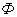 Не позднее, чем за 15 (пятнадцать) дней до истечения срока подачи Конкурсных предложений Конкурсная комиссия уведомляет каждого из Заявителей, прошедших предварительный отбор, о составе и стоимости работ по строительству СИСТЕМ ВВ, выполнение которых Концедент обеспечит к моменту заключения Концессионного соглашения. При этом к моменту заключения Концессионного соглашения Концедент вправе также по своему усмотрению обеспечить выполнение других оставшихся работ по строительству СИСТЕМ ВВ, за исключением работ, обозначенных в пп.1 п.9 Приложения 6 к Концессионному соглашению. Общая сумма  финансирования Концедентом строительства СИСТЕМ ВВ уменьшается в соответствии с условиями Приложения 6 к Концессионному соглашению на стоимость всех работ по строительству СИСТЕМ ВВ, выполнение которых будет обеспечено Концедентом к моменту заключения Концессионного соглашения.1.7.1.2. Размер минимального дохода Концессионера ()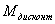 Участник Конкурса в Основной части Конкурсного предложения (п.2 Приложения N 2 к настоящему  Конкурсной документации) указывает для каждого года Концессии с момента начала рабочего движения по второй очереди Коммунальной системы до окончания срока действия Концессионного соглашения объем доходов, связанных с платной эксплуатацией СИСТЕМ ВВ, который является минимально необходимым для покрытия расходов Концессионера по созданию и эксплуатации СИСТЕМ ВВ в части возврата и обслуживания полученных на эти кредитов Основных финансирующих организаций согласно Основным соглашениям о финансировании, как они определены в Концессионном соглашении (далее - "Минимальный доход"). Для целей расчета размера Минимального дохода в состав Минимального дохода включаются только основные суммы задолженности и проценты, подлежащие уплате Концессионером в пользу Основных финансирующих организаций согласно Основным соглашениям о финансировании в течение срока действия Концессионного соглашения. Значение  определяется как сумма дисконтированных значений Минимального дохода за период действия Концессионного соглашения (начиная с даты начала рабочего движения по второй очереди СИСТЕМ ВВ и до окончания срока действия Концессионного соглашения). Значение недисконтированного Минимального дохода, которое Участник Конкурса указывает в отдельном году, не должно превышать 10 процентов от общей суммы недисконтированных значений Минимального дохода, запрашиваемого на весь период действия Концессионного соглашенияЕсли иное не будет установлено в Концессионном соглашении, в случае получения Концессионером фактического дохода от платной эксплуатации СИСТЕМ ВВ в размере меньше величины указанного Участником Конкурса Минимального дохода на соответствующий год, Концедентом будет выплачена компенсация Концессионеру в размере разницы между Минимальным доходом и фактически полученным доходом за соответствующий год, но не более разницы между величиной чистого денежного потока, обеспечивающей коэффициент обслуживания покрытия долга (DSCR) Концессионера перед Основными финансирующими организациями за соответствующий год в размере 1 (единица), и фактической величиной чистого денежного потока Концессионера в составе дохода от платной эксплуатации СИСТЕМ ВВ за соответствующий период. При этом указанная компенсация не выплачивается в случае, если в течение трех последовательных лет величина чистого денежного потока Концессионера обеспечивала коэффициент обслуживания покрытия долга (DSCR) Концессионера перед Основными финансирующими организациями за соответствующий год в размере 1,3 (одна целая три десятых) или более.Процесс дисконтирования означает приведение разновременных денежных потоков к их стоимости на начало первого периода. Дисконтирование и суммирование денежных потоков различных периодов осуществляется по формуле (2)., (2)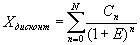 где:  - оцениваемый показатель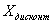 - объем денежных потоков по показателю  в n-й год, в ценах n-го года;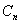 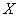  - ежегодная норма дисконтирования (устанавливается равной 0,07);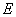  - порядковое значение периода.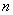 1.7.1.3. Уровни (размеры) дохода Концессионера для распределения сверхдохода (,)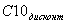 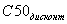 Участник Конкурса в Основной части Конкурсного предложения (п.п.3 и 4 Приложения N 2 к настоящему разделу Конкурсной документации) указывает для каждого года Концессии с момента начала эксплуатации первой из очередей систем ВВ до окончания срока действия Концессионного соглашения два уровня размера дохода (Уровень 10, Уровень 50), связанного с платной эксплуатацией СИСТЕМ ВВ, при превышении которых часть дохода (10 процентов и 50 процентов соответственно), превышающего указанный уровень, подлежит перечислению Концеденту (если иное не будет предусмотрено в Концессионном соглашении).Значение  определяется как сумма дисконтированных значений указанных Участником Конкурса размеров дохода по каждому году Концессии (Уровень 10), при превышении которых (и до достижения Уровня 50) 10 процентов такого превышения (Сверхдохода А) подлежит перечислению Концессионером Концеденту.Дисконтирование осуществляется по формуле (2).Значение  определяется как сумма дисконтированных значений указанных Участником Конкурса размеров дохода по каждому году Концессии (Уровень 50), при превышении которых 50 процентов такого превышения (Сверхдохода Б) подлежит перечислению Концессионером Концеденту.Дисконтирование осуществляется по формуле (2). Значение КритерияУчастник Конкурса в Основной части Конкурсного предложения (п.5 Приложения N 2 Конкурсной документации) самостоятельно рассчитывает в соответствии с формулой (1) и указывает значение Критерия. Порядок рассмотрения и оценки Конкурсных предложенийРассмотрение и оценка Конкурсной комиссией представленных Конкурсных предложений производится с целью определения Победителя конкурса.Концедент проводит Конкурс с целью обеспечения исполнимости и устойчивости Проекта и уделяет особое внимание реалистичности и практичности Конкурсных предложений.При рассмотрении и оценке Конкурсных предложений Конкурсная комиссия вправе принять во внимание мнение сформированной Конкурсной комиссией группы Экспертов (далее - "Экспертная группа"), которая осуществляет экспертизу представленных Конкурсных предложений.Каждое Конкурсное предложение пройдет первоначальную проверку на соответствие требованиям Конкурсной документации и полноту представления документов и информации. В ходе рассмотрения Конкурсная комиссия может обратиться к Участнику Конкурса с просьбой разъяснений его Конкурсного предложения. В этом случае Участники Конкурса должны будут предоставить разъяснения.Конкурсная комиссия рассматривает Конкурсные предложения на соответствие Конкурсных предложений Критерию, установленному в п.1.7.1  Конкурсной документации, и проводит сравнение содержащихся в Конкурсных предложениях условий.На основании результатов рассмотрения Конкурсных предложений Конкурсной комиссией принимается решение:о соответствии Конкурсного предложения Критерию, установленному в Конкурсной документации,или о несоответствии Конкурсного предложения Критерию, установленному в Конкурсной документации.Решение о несоответствии Конкурсного предложения Критерию принимается Конкурсной комиссией в случае, если условие, содержащееся в Конкурсном предложении, не соответствует установленным в Конкурсной документации параметрам Критерия.Оценка Конкурсных предложений, в отношении которых принято решение об их соответствии Критерию, установленному в Конкурсной документации, в соответствии с требованиями Закона о Концессиях осуществляется Конкурсной комиссией в следующем порядке:1) начальным значением Критерия устанавливается число, равное 1;2) начисление конкурсных баллов будет производиться за увеличение значения Критерия, определенного исходя из содержания Конкурсного предложения.Величина, рассчитываемая в соответствии с пп.2 п.5 ст.32 Закона о концессиях по содержащемуся в Конкурсном предложении условию (для расчета значения Критерия), определяется путем умножения коэффициента значимости Критерия (равного 1) на отношение разности соответствующего значения, полученного исходя из содержания Конкурсного предложения, и начального значения Критерия, к разности наибольшего из значений Критерия, полученного исходя из содержания всех Конкурсных предложений и начального значения Критерия.Математически указанные в п.2 процедуры описываются нижеприведенной формулой (3). Для каждого i-го Конкурсного предложения вычисляется балл :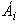 ,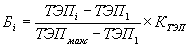 где:  - значение Критерия по i-му Конкурсному предложению;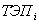  - начальное значение Критерия, равное 1;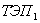  - наибольшее из значений Критерия;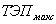  - коэффициент значимости ТЭП Объекта, равный 1.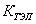 Содержащиеся в Конкурсных предложениях условия оцениваются Конкурсной комиссией путем сравнения баллов  по всем оцениваемым Конкурсным предложениям. В результате сравнения баллов  по Конкурсным предложениям, определяется рейтинг (место) Конкурсного предложения по результатам рассмотрения и оценки представленных Конкурсных предложений (первое место соответствует наибольшему баллу).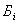 	Дисконтированная выручка участника конкурса определяется с применением вычислительной программы, размещенной на официальном сайте в информационно-телекоммуникационной сети "Интернет" для размещения информации о проведении торгов уполномоченным федеральным органом исполнительной власти, осуществляющим функции по ведению официального сайта. Требования к форме и содержанию этой программы устанавливаются указанным федеральным органом исполнительной власти.	 Коэффициент дисконтирования принимается равным норме доходности инвестированного капитала, устанавливаемой федеральным органом исполнительной власти в области государственного регулирования тарифов в соответствии с нормативными правовыми актами Российской Федерации в, в сфере водоснабжения и водоотведения. Порядок дисконтирования величин устанавливается Правительством Российской Федерации.	 В случае, если при оценке конкурсных предложений предполагаемое изменение необходимой валовой выручки участника конкурса, определяемой в соответствии с настоящей статьи на каждый год предполагаемого срока действия концессионного соглашения, в каком-либо году по отношению к предыдущему году превысит установленный конкурсной документацией предельный (максимальный) рост необходимой валовой выручки концессионера от осуществления регулируемых видов деятельности в соответствии с нормативными правовыми актами Российской Федерации в сфере водоснабжения и водоотведения, участник конкурса отстраняется от участия в конкурсе.	 В случае, если, необходимая валовая выручка от  оказания услуг по регулируемым ценам (тарифам) рассчитывается в соответствии с методическими указаниями по расчету регулируемых цен (тарифов), предусмотренными нормативными правовыми актами Российской Федерации в сфере  водоснабжения и водоотведения, для предусмотренных частью 1.3 статьи 23 настоящего Федерального закона методов регулирования тарифов. При расчете необходимой валовой выручки используются цены, величины, значения, параметры, содержащиеся в конкурсном предложении и установленные конкурсной документацией. Основания и последствия объявления Конкурса несостоявшимся1. Конкурс по решению Концедента, принимаемому на следующий день после истечения срока представления Конкурсных предложений, объявляется несостоявшимся в случае, если в Конкурсную комиссию представлено менее двух Конкурсных предложений или Конкурсной комиссией признано соответствующими критерию Конкурса менее двух Конкурсных предложений.2. В случае объявления Конкурса несостоявшимся Концедент возвращает Участнику конкурса сумму внесенного им задатка в течение пяти рабочих дней со дня принятия такого решения, а также оригинал Банковской гарантии, представленной Участником конкурса согласно п.1.5  Конкурсной документации.3. Концедент вправе рассмотреть представленное только одним Участником конкурса Конкурсное предложение и, если оно соответствует критерию Конкурса, установленному в п.1.7.1 раздела 3 Конкурсной документации, принять решение о заключении с этим Участником конкурса Концессионного соглашения в соответствии с условиями, содержащимися в представленном им Конкурсном предложении. В таком случае положения п.1.8.2 раздела 3 применяются ко всем Участникам конкурса, кроме Участника конкурса, с которым Концедент заключает Концессионное соглашение согласно настоящему п.1.8.3. Определение Победителя Конкурса1. Порядок определения Победителя Конкурса:Победитель Конкурса определяется путем ранжирования Конкурсной комиссией Конкурсных предложений по результатам рассмотрения и оценки представленных Конкурсных предложений в порядке, установленном в п.1.7.2  Конкурсной документации.Наивысший рейтинг (первое место) присваивается Конкурсному предложению, получившему в результате оценки наивысший суммарный балл, т.е. содержащему наилучшие условия из всех условий, предложенных в оцениваемых Конкурсных предложениях.Далее, остальные Конкурсные предложения ранжируются Конкурсной комиссией по убыванию суммарного результата по каждому Конкурсному предложению. Каждому из оцениваемых Конкурсных предложений Конкурсной комиссией будет присвоен свой рейтинг (место в порядке).В случае, если два и более Конкурсных предложения содержат равные наилучшие условия (одинаковый рейтинг), Победителем Конкурса признается Участник Конкурса, раньше других указанных Участников Конкурса представивший в Конкурсную комиссию Конкурсное предложение.2. По итогам рассмотрения и оценки Конкурсных предложений Конкурсная комиссия оформляет протокол рассмотрения и оценки Конкурсных предложений, который включает: Критерий Конкурса, установленный в п.1.7.1  Конкурсной документации;2) условия, содержащиеся в Конкурсных предложениях;3) результаты рассмотрения Конкурсных предложений с указанием Конкурсных предложений, в отношении которых принято решение об их несоответствии Критерию;4) результаты оценки Конкурсных предложений: суммарный результат и рейтинг каждого оцененного Конкурсного предложения;5) наименование и место нахождения Победителя Конкурса, обоснование принятого Конкурсной комиссией решения о признании участника Конкурса победителем Конкурса.3. Не позднее чем через пять рабочих дней со дня подписания членами Конкурсной комиссии протокола рассмотрения и оценки Конкурсных предложений Конкурсной комиссией подписывается протокол о результатах Конкурса.Протокол о результатах Конкурса включает:решение о заключении Концессионного соглашения с указанием вида Конкурса;2) сообщение о проведении Конкурса;3) конкурсную документацию и внесенные в нее изменения;4) запросы участников Конкурса о разъяснении положений Конкурсной документации и соответствующие разъяснения Концедента или Конкурсной комиссии;5) протокол вскрытия конвертов с Заявками на участие в Конкурсе;6) оригиналы Заявок на участие в Конкурсе, представленные в Конкурсную комиссию;7) протокол проведения предварительного отбора Участников Конкурса;8) перечень Участников Конкурса, которым были направлены уведомления с предложением представить Конкурсные предложения;9) протокол вскрытия конвертов с Конкурсными предложениями;10) протокол рассмотрения и оценки Конкурсных предложений.4. Суммы внесенных Участниками Конкурса Задатков возвращаются всем Участникам Конкурса, за исключением Победителя Конкурса, в течение срока, установленного в п.1.7.2 раздела 3 Конкурсной документации.Банковская гарантия, предоставляемая в обеспечение обязательства по заключению Концессионного соглашения, возвращается Победителю Конкурса, единственному Участнику конкурса и Участнику Конкурса, Конкурсное предложение которого по результатам рассмотрения и оценки Конкурсных предложений содержит лучшие условия, следующие после условий, предложенных Победителем Конкурса, после утраты ею силы либо в течение пяти рабочих дней после заключения Концессионного соглашения, в зависимости от того, какое из этих событий наступит раньше. Остальным Участникам конкурса Банковская гарантия, предоставленная в обеспечение обязательства по заключению Концессионного соглашения, возвращается после подведения итогов Конкурса в течение пяти рабочих дней с момента предъявления ими требования о возврате указанной Банковской гарантии. Уведомление Участников Конкурса о результатах проведения Конкурса 1. В течение 15 рабочих дней со дня подписания протокола о результатах проведения Конкурса или принятия Концедентом решения об объявлении Конкурса несостоявшимся всем Участникам Конкурса будет направлено уведомление о результатах проведения Конкурса. Указанное уведомление может также направляться в электронной форме.В течение обозначенного срока сообщение о результатах проведения Конкурса с указанием наименования победителя Конкурса или решение об объявлении Конкурса несостоявшимся с обоснованием этого решения будет опубликовано в официальном издании и размещено на официальном сайте Концедента.1.10.2. Во избежание сомнений, предусмотренное в Сообщении о проведении Конкурса право Концедента в соответствии с п.3 ст.448 Гражданского кодекса РФ в любое время прекратить Конкурс сохраняет силу до момента направления Конкурсной комиссией уведомлений Участникам Конкурса о результатах проведения Конкурса. При этом в связи с прекращением Конкурса исключаются какая-либо ответственность и имущественные обязательства Концедента перед Претендентами и любыми иными лицами (кроме случаев, прямо предусмотренных Конкурсной документацией).2. Заключение Концессионного соглашенияУсловия, выполнение которых является обязательным для заключения Концессионного соглашенияКонцессионное соглашение по результатам Конкурса заключается в порядке, предусмотренном в статье 36 Федерального закона "О концессионных соглашениях", при обязательном выполнении следующих условий:участник Конкурса, с которым заключается Концессионное соглашение, к моменту подписания Концессионного соглашения предоставил Концеденту Банковскую гарантию в обеспечение исполнения обязательств Концессионера по Концессионному соглашению в соответствии с требованиями п.2.2 настоящего раздела Конкурсной документации.2) участник Конкурса, с которым заключается Концессионное соглашение, к моменту подписания Концессионного соглашения предоставил Концеденту документальное подтверждение наличия у него доступа к финансовым ресурсам, необходимым для исполнения Концессионного соглашения, в соответствии с требованиями п.2.3 настоящего раздела 3 Конкурсной документации;3) участник Конкурса, с которым заключается Концессионное соглашение, выполнит иные действия, которые подлежат выполнению до заключения Концессионного соглашения согласно проекту Концессионного соглашения, изложенному в  Конкурсной документации.Банковская гарантия в обеспечение исполнения обязательств по Концессионному соглашению.Размер, порядок и сроки представления Банковской гарантииКонцессионное соглашение заключается только после того, как Победитель или иной Участник Конкурса, с которым заключается Концессионное соглашение, обеспечил предоставление Концеденту Банковской гарантии в обеспечение исполнения обязательств по Концессионному соглашению в размере (пятьдесят тысяч) рублей либо в валютном эквиваленте указанной суммы денежных средств по курсу, установленному Банком России на день опубликования Сообщения о проведении конкурса. Форма и текст обозначенной Банковской гарантии должны соответствовать Приложению N 7 к настоящему  Конкурсной документации.2.3. Финансовое закрытиеУчастник Конкурса, с которым заключается Концессионное соглашение, к моменту подписания Концессионного соглашения должен предоставить Концеденту документальное подтверждение наличия у него доступа к финансовым ресурсам, необходимым для исполнения Концессионного соглашения. При этом Участник Конкурса должен документально подтвердить, что:он заключил соглашения о финансировании проекта с банками и (или) иными финансирующими организациями в размере, достаточном для исполнения им обязательств в соответствии с его Конкурсным предложением, эти соглашения вступили в силу и действительны,он выполнил обязательства по соглашениям о финансировании, что позволяет ему получить первый транш в рамках финансирования реализации Проекта (за исключением обязательств, которые по своему содержанию могут быть выполнены только после заключения Концессионного соглашения).При этом Участник Конкурса, с которым заключается Концессионное соглашение, обязан предпринять все зависящие от него усилия, которые разумно необходимы для достижения финансового закрытия в соответствии с настоящим п.2.3  Конкурсной документации, в течение 180 рабочих дней начиная со дня направления данному Участнику Конкурса Концедентом проекта Концессионного соглашения. Заключение любых договоров, обуславливающих достижение финансового закрытия по Проекту и обозначенных в проекта Концессионного соглашения ( Конкурсной документации), должно осуществляться Заявителем на справедливых рыночных условиях (то есть на таких условиях, которые при сравнимых обстоятельствах обычно применяются в отношении аналогичных объектов договоров или соглашений). Порядок заключения Концессионного соглашения1. Концессионное соглашение по результатам Конкурса заключается в порядке, предусмотренном в статье 36 Федерального закона "О концессионных соглашениях". При этом:после определения Победителя Конкурса Концессионное соглашение должно быть подписано Победителем Конкурса не позднее чем через 90 рабочих дней со дня подписания протокола о результатах проведения Конкурса. Концедент в течение пяти рабочих дней со дня подписания членами Конкурсной комиссии протокола о результатах проведения Конкурса направляет Победителю Конкурса экземпляр указанного протокола, а также не подписанный со стороны Концедента проект Концессионного соглашения, соответствующий проекту Концессионного соглашения, который приложен к настоящей Конкурсной документации (см. ), и представленному Победителем Конкурса Конкурсному предложению;в случае отказа или уклонения Победителя Конкурса от заключения в установленный срок Концессионного соглашения Концедент вправе предложить заключить Концессионное соглашение Участнику Конкурса, Конкурсное предложение которого по результатам рассмотрения и оценки Конкурсных предложений содержит лучшие условия, следующие после условий, предложенных Победителем Конкурса. Концедент направляет такому Участнику Конкурса не подписанный со стороны Концедента проект Концессионного соглашения, соответствующий проекту Концессионного соглашения, который приложен к настоящей Конкурсной документации (см. ), и представленному таким Участником Конкурса Конкурсному предложению (победителю Конкурса, отказавшемуся или уклонившемуся от подписания в установленный срок Концессионного соглашения, внесенный им Задаток не возвращается).Концессионное соглашение должно быть подписано Участником Конкурса не позднее чем через 90 рабочих дней со дня направления Концедентом такому Участнику Конкурса проекта Концессионного соглашения;в случае объявления Конкурса несостоявшимся Концедент вправе рассмотреть представленное только одним Участником Конкурса Конкурсное предложение и, если оно соответствует критерию Конкурса, принять решение о заключении с этим Участником Конкурса Концессионного соглашения в соответствии с условиями, содержащимися в представленном им Конкурсном предложении.В случае принятия указанного решения о заключении Концессионного соглашения не позднее чем через пять рабочих дней со дня принятия Концедентом решения об объявлении Конкурса несостоявшимся Концедент направляет Участнику Конкурса, которому предлагается заключить указанное соглашение, не подписанный со стороны Концедента проект Концессионного соглашения, соответствующий проекту Концессионного соглашения, который приложен к настоящей Конкурсной документации  и представленному таким Участником Конкурса Конкурсному предложению.В этом случае Концессионное соглашение должно быть подписано Участником Конкурса не позднее чем через 90 рабочих дней со дня направления указанному Участнику Конкурса проекта Концессионного соглашения на условиях, изложенных в Основной части Конкурсного предложения Участника Конкурса (с учетом изменений и дополнений, согласованных между Участником Конкурса и Концедентом в соответствии с п.2.4.2 настоящего Конкурсной документации).2. Концессионное соглашение, заключенное по результатам Конкурса, должно соответствовать проекту Концессионного соглашения, который приведен в Конкурсной документации, и Конкурсному предложению Участника конкурса, с которым заключается Концессионное соглашение (в части числовых значений условий для определения Критерия, приведенных в Основной части данного Конкурсного предложения согласно Приложению N 2 к настоящему Конкурсной документации).При этом содержащиеся в Основной части Конкурсного предложения значения условий, предложенных Участником Конкурса в виде числа для каждого показателя критерия Конкурса (согласно пунктам 1.7.1.2, 1.7.1.3 настоящего  Конкурсной документации и Приложения N 2 к нему), подлежат корректировке с учетом изменения макроэкономических показателей в случаях и в порядке, которые могут предусматриваться в Концессионном соглашении в соответствии с законодательством РФ.Независимо от указанной корректировки, содержащиеся в Основной части Конкурсного предложения значения условий для каждого показателя критерия Конкурса (согласно пунктам 1.7.1.2, 1.7.1.3 настоящего Конкурсной документации и Приложения N 2 к нему) могут быть уменьшены при заключении Концессионного соглашения по результатам переговоров между Концедентом и Участником Конкурса, с которым заключается Концессионное соглашение.В Концессионное соглашение и иные договоры, заключаемые с Победителем или иным Участником Конкурса по результатам Конкурса, при их заключении по согласованию между Концедентом и обозначенным Участником Конкурса могут быть включены дополнительные и уточняющие условия, а также иные изменения (учитывающие требования финансирующих организаций, полученные в ходе финансового закрытия, и другие согласованные сторонами предложения).Концессионное соглашение считается заключенным и вступает в силу с момента его подписания обеими сторонами.3. Для целей применения настоящего п.2.4  Конкурсной документации и реализации предусмотренных им прав Концедента под уклонением или отказом Победителя либо иного Участника Конкурса от заключения в установленный срок Концессионного соглашения понимается наступление одного из следующих событий:ненаправление Концеденту Победителем Конкурса подписанного им со стороны Концессионера проекта Концессионного соглашения (соответствующего Основной части Конкурсного предложения Победителя Конкурса с учетом изменений и дополнений, согласованных между Победителем Конкурса и Концедентом в соответствии с п.2.4.2 настоящего  Конкурсной документации) в течение 90 рабочих дней со дня подписания протокола о результатах проведения Конкурса;2) ненаправление Концеденту иным Участником Конкурса подписанного им со стороны Концессионера проекта Концессионного соглашения (соответствующего Основной части Конкурсного предложения данного Участника Конкурса с учетом изменений и дополнений, согласованных между Участником Конкурса и Концедентом в соответствии с п.2.4.2 настоящего  Конкурсной документации) в течение 90 рабочих дней со дня направления указанному Участнику Конкурса проекта Концессионного соглашения;3) невыполнение Победителем либо иным Участником Конкурса, с которым заключается Концессионное соглашение, в течение 180 рабочих дней (со дня направления указанному Участнику Конкурса проекта Концессионного соглашения) какого-либо из условий заключения Концессионного соглашения, предусмотренных в п.2.1 настоящего  Конкурсной документации.4. В каждом случае неправомерного уклонения или отказа Участника Конкурса от заключения с Концедентом Концессионного соглашения, Концедент вправе:отказаться от заключения (подписания) Концессионного соглашения с данным Участником Конкурса, оставить у себя сумму Задатка, внесенного таким Участником Конкурса, а также реализовать иные права, предусмотренные Конкурсной документацией; либо2) продолжить переговоры с Участником Конкурса с целью заключения с ним Концессионного соглашения в течение срока действия его Конкурсного предложения (сохраняя право в любое время по своему усмотрению отказаться от заключения Концессионного соглашения с данным Участником Конкурса).. Право Концедента отказаться от заключения Концессионного соглашения1. После определения Победителя Конкурса в срок, предусмотренный для подписания Концессионного соглашения, а также после принятия Концедентом решения о заключении Концессионного соглашения с единственным Участником Конкурса, представившим Конкурсное предложение, соответствующее Критерию, Концедент вправе отказаться от подписания Концессионного соглашения с Победителем Конкурса либо с иным Участником Конкурса, с которым предполагалось подписание Концессионного соглашения, в случае установления какого-либо из следующих обстоятельств:проведения в отношении Победителя Конкурса либо иного Участника Конкурса, с которым предполагалось подписание Концессионного соглашения, процедуры ликвидации или проведения в его отношении процедуры банкротства;2) приостановления деятельности Победителя Конкурса либо иного Участника Конкурса, с которым предполагалось подписание Концессионного соглашения, судом или уполномоченными государственными органами в связи с нарушением законодательства; предоставления Победителем Конкурса или иным Участником Конкурса, с которым предполагалось подписание Концессионного соглашения, заведомо ложных сведений, содержащихся в документах, предусмотренных Конкурсной документацией при проведении предварительного отбора и Конкурса, либо несоответствие этих сведений действительности на момент отказа Концедента от подписания Концессионного соглашения (за исключением случаев, когда такое несоответствие вызвано изменениями сведений, о которых Конкурсная комиссия была уведомлена или которые были согласованы Концедентом после подведения итогов Конкурса); невыполнение в течение 180 рабочих дней (со дня направления указанному Участнику Конкурса проекта Концессионного соглашения) какого-либо из условий заключения Концессионного соглашения, предусмотренных в п.2.1 настоящего  Конкурсной документации; недостижение между Концедентом и Участником Конкурса, с которым предполагалось подписание Концессионного соглашения, соглашения по предложенным данным Участником Конкурса изменениям и дополнениям проекта Концессионного соглашения в течение 90 рабочих дней (со дня направления указанному Участнику Конкурса проекта Концессионного соглашения); наличия у Концедента иных предусмотренных настоящей Конкурсной документацией оснований для отказа от заключения Концессионного соглашения.2. Концедент вправе отказаться от подписания Концессионного соглашения в указанных случаях путем направления Победителю либо иному Участнику Конкурса, с которым предполагалось подписание Концессионного соглашения, уведомления об отказе от заключения Концессионного соглашения в любое время в течение срока, предусмотренного для заключения Концессионного соглашения Концедентом.3. В случае отказа Концедента от заключения Концессионного соглашения с Победителем Конкурса Концедент будет вправе предложить заключить Концессионное соглашение Участнику Конкурса, Конкурсное предложение которого по результатам рассмотрения и оценки Конкурсных предложений содержит лучшие условия, следующие после условий, предложенных в Конкурсном предложении Победителем Конкурса.При этом Концедент будет вправе оставить у себя сумму Задатка, внесенного Победителем Конкурса, и получить платеж по Банковской гарантии, предоставленной Победителем конкурса в составе Конкурсного предложения в соответствии условиям указанной Банковской гарантии. Возврат Заявок на участие в Конкурсе и Конкурсных предложений Заявителям и Участникам КонкурсаПосле процедуры вскрытия конвертов с Заявками на участие в Конкурсе все поступившие Заявки на участие в Конкурсе становятся собственностью Концедента и возврату Заявителям не подлежат.После процедуры вскрытия конвертов с Конкурсными предложениями все поступившие Конкурсные предложения становятся собственностью Концедента и возврату Участникам не подлежат (с учетом положений п.п.1.8.2 и 1.8.3 Конкурсной документации). Защита конкуренции1. Законодательное регулирование Отношения, возникающие между Претендентами, Заявителями, Участниками Конкурса, Концессионером и Концедентом, а также Конкурсной комиссией, регулируются законодательством Российской Федерации.2. Запрет согласованных действийЗаявители не должны обсуждать между собой никакие аспекты Конкурсной документации или Конкурсных предложений или иначе обмениваться информацией или организовывать сговор в отношении Проекта.Заявитель не должен вступать в какие-либо переговоры или договоренности с другими Заявителями относительно возможных условий подготавливаемых или представляемых Конкурсных предложений по Критерию Конкурса.3. КонфиденциальностьКонкурсная документация и сопутствующая информация доступны только тем сторонам, которые прошли предварительный отбор и были после этого приглашены к Участию в Конкурсе на право заключения Концессионного соглашения. Они доступны на том условии, что будут использоваться исключительно в целях Конкурса. Участники Конкурса подписывают и подают Соглашения о конфиденциальности до предоставления им данных по Проекту и предоставления доступа в Информационное помещение согласно п.1.1.4 настоящего  Конкурсной документации.Кроме случаев, когда иное определено условиями Конкурсной документации или законодательством Российской Федерации, все Конкурсные предложения и сопутствующая информация используются Концедентом, Конкурсной комиссией и Специализированной организацией конфиденциально.4. Право на обжалованиеУчастники имеют право на обжалование незаконного решения или действий Концедента (Конкурсной комиссии) в соответствии с законодательством Российской Федерации. ЧАСТЬ 5.Рекомендуемые образцы обеспечения деятельности конкурсной комиссии и рекомендуемые формы заполняемых документов для участия в конкурсе.ПРИЛОЖЕНИЕ № 1(положение о конкурсной комиссии)Приложение  Конкурсной документации к открытому конкурса на право заключения Концессионного соглашения об эксплуатации и реконструкции существующей системы водоснабжения, о создании перспективных систем водоснабжения и водоотведения муниципального образования «Мамхегское сельское поселение» Республика Адыгея Шовгеновского района с проектированием, строительством и дальнейшей их эксплуатацией».Положение о Конкурсной комиссииНастоящее Положение определяет функции, состав, структуру, порядок формирования, принятия и оформления решений Конкурсной комиссии по проведению Конкурса.Конкурсная комиссия создана для проведения Конкурса, оценки Заявок, определения Заявителей, прошедших процедуру предварительного отбора, оценки Конкурсных предложений, определения Победителя Конкурса и принятия решений в соответствии с настоящим Положением.Конкурсная комиссия руководствуется принципами обеспечения справедливых конкурентных условий, равного отношения к Претендентам, объективной оценки Заявок и Конкурсных предложений и достаточной прозрачности процедур Конкурса.Функции Конкурсной комиссии Конкурсная комиссия1. Для проведения конкурса создается в соответствии с Федеральным законом конкурсная комиссия. Число членов конкурсной комиссии не может быть менее чем пять человек. Конкурсная комиссия правомочна принимать решения, если на заседании конкурсной комиссии присутствует не менее чем пятьдесят процентов общего числа ее членов, при этом каждый член конкурсной комиссии имеет один голос. Решения конкурсной комиссии принимаются большинством голосов от числа голосов членов конкурсной комиссии, принявших участие в ее заседании. В случае равенства числа голосов голос председателя конкурсной комиссии считается решающим. Решения конкурсной комиссии оформляются протоколами, которые подписывают члены конкурсной комиссии, принявшие участие в заседании конкурсной комиссии. Конкурсная комиссия вправе привлекать к своей работе независимых экспертов.2. Членами конкурсной комиссии, независимыми экспертами не могут быть граждане, представившие заявки на участие в конкурсе или состоящие в штате организаций, представивших заявки на участие в конкурсе, либо граждане, являющиеся акционерами (участниками) этих организаций, членами их органов управления или аффилированными лицами участников конкурса. В случае выявления в составе конкурсной комиссии, независимых экспертов таких лиц концедент заменяет их иными лицами.3. Конкурсная комиссия выполняет следующие функции:1) опубликовывает и размещает сообщение о проведении конкурса (при проведении открытого конкурса);2) направляет лицам в соответствии с решением о заключении концессионного соглашения сообщение о проведении конкурса одновременно с приглашением принять участие в конкурсе (при проведении закрытого конкурса);3) опубликовывает и размещает сообщение о внесении изменений в конкурсную документацию, а также направляет указанное сообщение лицам в соответствии с решением о заключении концессионного соглашения;4) принимает заявки на участие в конкурсе;5) предоставляет конкурсную документацию, разъяснения положений конкурсной документации в соответствии с Федеральным законом;6) осуществляет вскрытие конвертов с заявками на участие в конкурсе, а также рассмотрение таких заявок в порядке, установленном настоящим положением и в соответствии с  Федеральным законом;6.1) проверяет документы и материалы, представленные заявителями, участниками конкурса в соответствии с требованиями, установленными конкурсной документацией на основании пункта 5 части 1 статьи 23 Федерального закона Фз-115, и достоверность сведений, содержащихся в этих документах и материалах;6.2) устанавливает соответствие заявителей и представленных ими заявок на участие в конкурсе требованиям, установленным настоящим Федеральным законом и конкурсной документацией, и соответствие конкурсных предложений критериям конкурса и указанным требованиям;6.3) в случае необходимости запрашивает и получает у соответствующих органов и организаций информацию для проверки достоверности представленных заявителями, участниками конкурса сведений;7) принимает решения о допуске заявителя к участию в конкурсе и о признании заявителя участником конкурса или об отказе в допуске заявителя к участию в конкурсе и направляет заявителю соответствующее уведомление;8) определяет участников конкурса;9) направляет участникам конкурса приглашения представить конкурсные предложения, рассматривает и оценивает конкурсные предложения, в том числе осуществляет оценку конкурсных предложений в баллах в соответствии с критерием конкурса, предусмотренным частью 2.2 статьи 24 настоящего Федерального закона;10) определяет победителя конкурса и направляет ему уведомление о признании его победителем;11) подписывает протокол вскрытия конвертов с заявками на участие в конкурсе, протокол проведения предварительного отбора участников конкурса, протокол вскрытия конвертов с конкурсными предложениями, протокол рассмотрения и оценки конкурсных предложений, протокол о результатах проведения конкурса;12) уведомляет участников конкурса о результатах проведения конкурса;13) опубликовывает и размещает сообщение о результатах проведения конкурса.Состав Конкурсной комиссииЧисло членов конкурсной комиссии не может быть менее чем пять человек Персональный состав (в том числе, кандидатуры председателя и заместителя председателя и секретаря) Конкурсной комиссии утвержден Постановлением главы муниципального образования.Концедент не вправе изменить (утвердить заново) состав Конкурсной комиссии до момента окончания (прекращения) проведения Конкурса, кроме случаев, оговоренных в настоящем Положении, а также в случае признания какого-либо из членов Конкурсной комиссии в установленном порядке виновным в совершении уголовного преступления или подачи членом Конкурсной комиссии заявления о невозможности в дальнейшем исполнять свои обязанности или в случае, если Концедентом будет принято решение об исключении или замене любого из членов Конкурсной комиссии.Руководит деятельностью Конкурсной комиссии председатель Конкурсной комиссии. Председатель Конкурсной комиссии:- ведет заседания Конкурсной комиссии;- организует работу Конкурсной комиссии; оглашает повестку заседания и при необходимости вносит на голосование предложения по ее изменению и дополнению;- ставит на голосование предложения членов Конкурсной комиссии - ведет переписку от имени Конкурсной комиссии;- дает поручения, в рамках своих полномочий по настоящей Конкурсной документации, Специализированной организации на совершение действий организационно-технического характера.Организацию работы Конкурсной комиссии осуществляет секретарь Конкурсной комиссии. Секретарь Конкурсной комиссии:готовит график работы Конкурсной комиссии;направляет членам Конкурсной комиссии приглашения на заседания;рассылает членам комиссии материалы к заседаниям;направляет протокол заседания вместе с соответствующими материалами заинтересованным лицам;осуществляет учет и хранение материалов Конкурсной комиссии, а также учет входящих и исходящих документов.К участию в деятельности Конкурсной комиссии для консультаций могут привлекаться независимые Эксперты. Эксперты могут проводить экспертизу Заявок и Конкурсных предложений. Эксперты - компетентные физические и юридические лица, являющиеся специалистами в области экономики и финансов, российского и международного права, проектирования, строительства и эксплуатации коммунальных систем водоснабжения и водоотведения сооружений и в иных областях, связанных с реализацией Концессии. Привлечение Эксперта Конкурсной комиссией осуществляется по согласованию с Экспертом. Выявление и привлечение Экспертов осуществляется по решению Конкурсной комиссии. Эксперты представляют письменное заключение к сроку установленному Конкурсной комиссией. Такие заключения могут быть представлены отдельно от каждого Эксперта либо в виде общего экспертного заключения от экспертной группы. Экспертное заключение подписывается либо Экспертом, либо всеми членами экспертной группы в зависимости от поручений Конкурсной комиссии. Конкурсная комиссия может пригласить любого Эксперта присутствовать на заседании Конкурсной комиссии и дать разъяснения по порядку и результатам проведенной экспертизы. Письменные заключения представляются на рассмотрение каждому члену Конкурсной комиссии. Конкурсная комиссия вправе учитывать рекомендации Экспертов при принятии решений в ходе Конкурса.Членами Конкурсной комиссии либо Экспертом, привлеченным Конкурсной комиссией, не могут быть граждане, представившие Заявки или состоящие в штате организаций, представивших Заявки, либо граждане, являющиеся акционерами (участниками) этих организаций, членами их органов управления или аффилированными лицами Участников Конкурса, либо лица, чьи текущие и бывшие в недавнем прошлом профессиональные или личные отношения могут вызвать обоснованные сомнения в независимости таких лиц. Конкурсная комиссия является последней инстанцией в решении подобных вопросов. В случае выявления в составе Конкурсной комиссии таких лиц Концедент должен произвести замену таких членов Конкурсной комиссии. В случае выявления в составе привлеченных Конкурсной комиссией Экспертов таких лиц Конкурсная комиссия должна исключить таковое лицо из Экспертов и по специализации данного Эксперта Конкурсной комиссией должен быть назначен новый Эксперт.Порядок принятия решенийКонкурсная комиссия правомочна принимать решения, если на заседании Конкурсной комиссии присутствует не менее, чем пятьдесят процентов от общего числа ее членов, при этом каждый член Конкурсной комиссии имеет один голос. Члены Конкурсной комиссии участвуют в заседаниях лично. Члены конкурсной комиссии могут представлять письменное мнение по вопросам повестки дня заседания.В случае отсутствия кворума, необходимого для принятия Конкурсной комиссией решений, заседание Конкурсной комиссии переносится на иную дату с обязательным письменным уведомлением об этом всех заинтересованных лиц. При отсутствии кворума второй раз подряд, а также в случае, если какой-либо из членов Конкурсной комиссии отказался от своего статуса, Концедент может утвердить новый состав Конкурсной комиссии в соответствии с процедурой, указанной в настоящем Положении.Решения Конкурсной комиссии принимаются в закрытом заседании, с участием секретаря Конкурсной комиссии, путем открытого голосования простым большинством голосов от числа голосов членов Конкурсной комиссии, принявших участие в заседании. При вскрытии конвертов с Заявками и Конкурсными предложениями вправе присутствовать Претенденты.При проведении голосования по вопросам, требующим решения большинством голосов, каждый член Конкурсной комиссии имеет один голос. В случае равенства числа голосов голос председателя Конкурсной комиссии считается решающим.При принятии решений в рамках рассмотрения и оценки Конкурсных предложений члены Конкурсной комиссии действуют в порядке, установленном Федеральным законом о концессиях.Порядок оформления и опубликования решений Конкурсной комиссииРешения Конкурсной комиссии оформляются протоколами, которые подписывают члены Конкурсной комиссии, принявшие участие в заседании. Протокол заседаний Конкурсной комиссии оформляется не позднее 3-х дней с даты проведения соответствующего заседания или в специально установленные Регламентом Конкурса сроки.В протоколе заседания Конкурсной комиссии в обязательном порядке указываются дата заседания, повестка дня, присутствующие члены Конкурсной комиссии, фамилии, имена и отчества, должности и места работы приглашенных на заседание Конкурсной комиссии, принятые решения, результаты голосования, особое мнение членов Конкурсной комиссии (в случае наличия такого), а также иная информация, наличие которой является обязательным в соответствии с Законом о концессиях. Особое мнение членов Конкурсной комиссии излагается в письменном виде и прилагается к протоколу заседания.В установленных Законом о концессиях случаях Конкурсная комиссия публикует необходимые информацию и сведения о ходе и результатах проведения Конкурса на Официальном сайте Концедента.ПРИЛОЖЕНИЕ № 2Образец протокола)РекомендуемыйПРОТОКОЛ№   00   	от _____________ 2023 года«процедуры оценки об отсутствии поступления предложения о заключении концессионного соглашения о готовности к участию в конкурсе на заключение концессионного соглашения на условиях, предусмотренных в предложении о заключении концессионного соглашения, от иных лиц».Место проведения:  а Мамхег, здание администрации муниципального образования «Мамхегское сельское поселение» Время проведения: __________ Состав конкурсной комиссии: ФИО, должность и место работыПредседатель комиссии:_______________________________________Секретарь комиссии:___________________________________________Член конкурсной комиссии:_____________________________________Член конкурсной комиссии:______________________________________Иные члены конкурсной комиссии:_______________________________________ВСЕГО присутствовало членов конкурсной комиссии пять человек, что составляет 100% от общего количества членов конкурсной комиссии:ПОВЕСТКА ЗАСЕДАНИЯоб отсутствии поступления предложения о заключении концессионного соглашения о готовности к участию в конкурсе на заключение концессионного соглашения на условиях, предусмотренных в предложении о заключении концессионного соглашения, от иных лиц».	Отметить, что процедура указанная в законе ФЗ-115 «О концессионных соглашениях» ст. 37 части 4.7 полностью соблюдена.4.7. В случае принятия решения о возможности заключения концессионного соглашения на предложенных инициатором условиях орган, ……… муниципальным образованием на рассмотрение предложения о заключении концессионного соглашения, в десятидневный срок со дня принятия указанного решения размещает на официальном сайте в информационно-телекоммуникационной сети "Интернет" для размещения информации о проведении торгов, определенном Правительством Российской Федерации, предложение о заключении концессионного соглашения в целях принятия заявок о готовности к участию в конкурсе на заключение концессионного соглашения на условиях, определенных в предложении о заключении концессионного соглашения в отношении объекта концессионного соглашения, предусмотренного в предложении о заключении концессионного соглашения, от иных лиц…… Процедура указанная в законе ФЗ-115 «О концессионных соглашениях» ст. 37 части 4.10 полностью соблюдена.	2. Дополнительно конкурсная комиссия направило сообщение по официальным электронным адресам некоторым лицам отвечающим требованиям законодательства на предмет прислать заявку на участие в открытом конкурсе. 	3. В адрес муниципального образования до ___________  не поступили предложения о заключении концессионного соглашения о готовности к участию в конкурсе на заключение концессионного соглашения на условиях, предусмотренных в предложении о заключении концессионного соглашения, от иных лиц».	4. В соответствии с частью 4.10 ст.37 федерального закона № 115 «О концессионных соглашениях конкурсная комиссия признает, что в адрес муниципального образования не поступило никаких предложений.ЗАКЛЮЧЕНИЕ КОНКУРСНОЙ КОМИССИИ.об отсутствии поступления предложения о заключении концессионного соглашения о готовности к участию в конкурсе на заключение концессионного соглашения на условиях, предусмотренных в предложении о заключении концессионного соглашения, от иных лиц».В целях исполнения действующего законодательства рекомендовать главе муниципального образования заключить концессионное соглашение на условиях изложенных в частном предложении.РЕЗУЛЬТАТЫ ГОЛОСОВАНИЯЗа    пять     против нетПредседатель комиссии;________________________________________Члены комиссии:_______________________________________________Члены комиссии:_______________________________________________Члены комиссии:_______________________________________________Секретарь комиссии:____________________________________________ПРИЛОЖЕНИЕ № 3(сообщение о проведении конкурса)Приложение к Конкурсной документацииСООБЩЕНИЕо проведении открытого конкурса по передаче объектов системы водоснабжения и водоотведения в концессиюмуниципального образования «Мамхегское сельское поселение»Наименование, место нахождения, почтовый адрес, реквизиты счетов, номера телефонов концедента,объект концессионного соглашенияСистема водоснабжения и водоотведения муниципального образования «Мамхегское сельское поселение»срок действия концессионного соглашенияС момента подписания концессионного соглашения 21 годатребования к участникам конкурсаПретендентами могут быть: индивидуальный предприниматель, российское либо действующие без образования юридического лица по договору простого товарищества (договору о совместной деятельности) два и более указанных юридических лица, что должно быть подтверждено надлежащими документами.критерии конкурса и их параметры;1.предельный размер расходов на создание и (или) реконструкцию объекта концессионного соглашения, которые предполагается осуществить концессионером, без учета расходов, источником финансирования которых является плата за подключение (технологическое присоединение); 34063 тыс рубл.2.объем расходов, финансируемых за счет средств концессионера, на создание и (или) реконструкцию объекта концессионного соглашения на каждый год срока действия концессионного соглашения в случае, если решением о заключении концессионного соглашения, конкурсной документацией предусмотрено принятие концедентом на себя расходов на создание и (или) реконструкцию данного объекта 17813,2 тыс рубл3.Объем расходов, финансируемых за счет средств фонда ЖКХ , на использование (эксплуатацию) объекта концессионного соглашения на каждый год срока действия концессионного соглашения в случае, 71249,8 тыс рубл;4.Базовый уровень операционных расходов, который устанавливается на первый год действия концессионного соглашения (расчет базового уровня операционных расходов в последующие годы действия концессионного соглашения осуществляется в соответствии с законодательством Российской Федерации в сфере государственного регулирования цен (тарифов); 3064,13 тыс рубл5.Показатели энергосбережения и энергетической эффективности; 0,487кВт ч/мпорядок, место и срок предоставления конкурсной документации;Администрация муниципального образования 385461,  Республика Адыгея, Шовгеновский район, а. Мамхег, ул. Советская, 54-а размер платы, взимаемой концедентом за предоставление конкурсной документацииПлата не взимаетсяместо нахождения, почтовый адрес, номера телефонов конкурсной комиссии и иная аналогичная информация о ней;Администрация муниципального образования 385461,  Республика Адыгея, Шовгеновский район, а. Мамхег, ул. Советская, 54-а порядок, место и срок представления заявок на участие в конкурсе (даты и время начала и истечения этого срока);С 9-00 08.13.2023 г по 12-00 02.10. 2023 г.размер задатка, порядок и сроки его внесения, реквизиты счетов, на которые вносится задаток;Задаток вносится 3000 р на расчетный счет администрациипорядок, место и срок представления конкурсных предложений (даты и время начала и истечения этого срока);Администрация муниципального образования 385461,  Республика Адыгея, Шовгеновский район, а. Мамхег, ул. Советская, 54-а место, дата и время вскрытия конвертов с заявками на участие в конкурсеАдминистрация муниципального образования 385461,  Республика Адыгея, Шовгеновский район, а. Мамхег, ул. Советская, 54-а место, дата и время вскрытия конвертов с конкурсными предложениямиАдминистрация муниципального образования 385461,  Республика Адыгея, Шовгеновский район, а. Мамхег, ул. Советская, 54-а 29 декабря 2023г.порядок определения победителя конкурсаОпределен в конкурсной документации с 29 июля по 12 сентября 2023 г.срок подписания членами конкурсной комиссии протокола о результатах проведения конкурса;Через три дня после составления протокола.срок подписания концессионного соглашения12 января 2024года.конкурсная комиссия.ПРИЛОЖЕНИЕ №4РЕКВИЗИТЫ ДЛЯ ПЕРЕЧИСЛЕНИЯ ЗАДАТКАполные данные в приложении № 4ПРИЛОЖЕНИЯ РЕКОМЕНДУЕМЫХ ОБРАЗЦОВ ДОКУМЕНТОВПРИ ПРОВЕДЕНИИ ПЕРВОГО ЭТАПА КОНКУРСА ЗАЯВОК К РАЗДЕЛУ № 3ПРИЛОЖЕНИЕ № 1В конкурсную комиссию Муниципального образования«Мамхегское сельское поселение»ЗАЯВКА НА УЧАСТИЕ В ОТКРЫТОМ КОНКУРСЕна право заключения Концессионного соглашения об эксплуатации и реконструкции существующей системы водоснабжения, о создании перспективных систем водоснабжения и водоотведения муниципального образования «Мамхегское сельское поселение» Республика Адыгея Шовгеновского района с проектированием, строительством и дальнейшей их эксплуатацией».Заявитель ____________________________________________________(полное официальное наименование заявителя; если заявка подается от простого товарищества, то перечисляются все его участники; адрес, ОГРН, ИНН и банковские реквизиты)извещает о своем желании принять участие в конкурсе на право заключения Концессионного соглашения об эксплуатации и реконструкции существующей системы водоснабжения, о создании перспективных систем водоснабжения и водоотведения муниципального образования «Мамхегское сельское поселение» Республика Адыгея Шовгеновского района с проектированием, строительством и дальнейшей их эксплуатацией», на условиях, утвержденных Советом народных депутатов муниципального образования «Мамхегское сельское поселение» и размещенных на официальном сайте в сети Интернет по адресу: www.torgi.gov.ruЗаявитель _______________________________ принимает на себя обязательства по безусловному выполнению правил участия в конкурсе, в соответствии с условиями конкурса на право заключения Концессионного соглашения об эксплуатации и реконструкции существующей системы водоснабжения, о создании перспективных систем водоснабжения и водоотведения муниципального образования «Мамхегское сельское поселение» Республика Адыгея Шовгеновского района с проектированием, строительством и дальнейшей их эксплуатацией».Заявитель _____________________________________выражает согласие с условиями конкурса в случае  признания его победителем в конкурсе, согласен на заключение концессионального соглашения в отношении систем водоснабжения и водоотведения муниципального оборазования «Мамхегское сельсокое поселение».Перечень прилагаемых документов:1. Сведения о Заявителе на ___ листах.2. В двух экземплярах копия Договора о задатке.3. Заверенная копия платежного поручения об оплате задатка за участие в конкурсе. 4. Заверенная копия платежного поручения об оплате задатка.Ф.И.О., должность и подпись уполномоченного лица ЗаявителяДата подписания заявки, печатьПРИЛОЖЕНИЕ № 2СВЕДЕНИЯ О ЗАЯВИТЕЛЕДля участия в конкурсе заявители должны в установленный срок в запечатанном конверте представить следующие сведения:1) данные о заявителе, включая место его основной деятельности, его хозяйственные взаимоотношения с финансовыми и производственными партнерами, в том числе:наименование, организационно-правовая форма и место нахождения - для юридического лица;фамилия, имя, отчество (при наличии), место жительства, данные документа, удостоверяющего личность, – для индивидуального предпринимателя;заверенные в установленном порядке копии учредительных документов и документа, подтверждающего факт внесения записи о юридическом лице в Единый государственный реестр юридических лиц (для юридических лиц);заверенную в установленном порядке копию свидетельства о государственной регистрации юридического лица;заверенную в установленном порядке копию свидетельства о государственной регистрации гражданина в качестве индивидуального предпринимателя (для индивидуальных предпринимателей);заверенную в установленном порядке копию свидетельства о постановке заявителя на учет в налоговом органе;заверенную в установленном порядке копию свидетельства о государственной регистрации заявителя в органах статистики;сведения о хозяйственных взаимоотношениях с основными финансовыми и производственными партнерами;2) данные о структуре управления, собственниках, учредителях, акционерах (для акционерных обществ), руководителях заявителя и лицах, которые представляют его при участии в конкурсе или аукционе, включая:заверенную в установленном порядке копию решения уполномоченных органов управления заявителя о назначении единоличного исполнительного органа организации;доверенность, выданную в установленном порядке (в случае, если интересы заявителя представляются лицом, не имеющим право без доверенности представлять интересы юридического лица);выписку из Единого государственного реестра юридических лиц, полученную не ранее чем за один месяц до даты подачи заявки на участие в аукционе (конкурсе), – для юридического лица;выписку из реестра акционеров заявителя, полученную (оформленную) не ранее чем за один месяц до даты подачи заявки на участие в аукционе (конкурсе), – для акционерного общества;выписку из Единого государственного реестра индивидуальных предпринимателей – для индивидуального предпринимателя;решение уполномоченного органа управления заявителя об участии в конкурсе  на право заключения Концессионного соглашения об эксплуатации и реконструкции существующей системы водоснабжения, о создании перспективных систем водоснабжения и водоотведения муниципального образования «Мамхегское сельское поселение» Республика Адыгея Шовгевского района с проектированием, строительством и дальнейшей их эксплуатацией».3) данные о финансовых возможностях заявителя, необходимых для выполнения работ, связанных с намечаемым эксплуатацией и созданием систем водоснабжения и водоотведения, включая документальные данные о наличии собственных и/или привлеченных средств, в том числе:копии бухгалтерских балансов заявителя (с приложением всех обязательных форм) за год, предшествующий подаче заявки, и за последний отчетный период с отметкой налогового органа об их принятии;надлежаще заверенная копия заключения аудиторской проверки финансово-хозяйственной деятельности заявителя за предыдущий год, если в соответствии с федеральными законами заявитель подлежит обязательному аудиту;договоры займа или кредита, вступившие в силу на дату подачи заявки, с приложением доказательств выполнения заимодавцем обязательств по договору займа или доказательств наличия у кредитора необходимых финансовых средств (копии бухгалтерских балансов кредитора за год, предшествующий подаче заявки, и за последний отчетный период с отметкой налогового органа о его принятии, норматив кредитора по максимальному размеру риска на одного заемщика или группу связанных заемщиков и т.д.);справка налогового органа о задолженности (об отсутствии задолженности) заявителя по налоговым платежам в бюджеты различных уровней;4) данные о технических и технологических и кадровых возможностях заявителя, а также других предприятий, привлекаемых им в качестве подрядчиков, в том числе:подписанные руководителем или уполномоченным представителем руководителя справка о применяемых технологиях с их описанием и перечень технических средств, необходимых для проведения работ, с доказательством их принадлежности заявителю либо подрядчику (копии свидетельств о государственной регистрации права на недвижимое имущество, договоров, актов приема-передачи и т.п.);копии лицензий на осуществление отдельных видов деятельности, связанных с планируемым пользованием недрами, в соответствии с Федеральным законом «О лицензировании отдельных видов деятельности».Копии документов представляются заверенными в установленном порядке.	Справки и документы, оформленные заявителем, подписываются лицом, осуществляющим функции единоличного исполнительного органа заявителя, или уполномоченным на то лицом, прошиваются и заверяются печатью заявителя. При заверении, соответствия копии документа подлиннику ниже реквизита «Подпись» проставляют заверительную надпись: «Верно», должность лица, заверившего копию, личную подпись; расшифровку подписи (инициалы, фамилию), дату заверения.Прилагаемые к заявке Сведения о заявителе предоставляются в запечатанном виде и сопровождаются описью, оформленной на бумаге и электронном носителе. Первый и второй экземпляры Сведения о заявителе вместе с описью документов каждого экземпляра запечатываются отдельно.ПРИЛОЖЕНИЕ № 3ДОГОВОР О ЗАДАТКЕ   №____а Мамхег                                                                              «___»__________2023 г.Администрация муниципального образования «Мамхегское сельское поселение» в лице главы _______________, действующего на основании Устава Муниципального образования  с одной стороны, и _______________________________, именуемый в дальнейшем «Заявитель», в лице ____________________________, действующего на основании _____________________________________, с другой стороны, в дальнейшем совместно именуемые Стороны, в соответствии с требованиями статей 380 и 381 Гражданского кодекса Российской Федерации, а также Порядком и условиями проведения конкурса на право заключения Концессионного соглашения об эксплуатации и реконструкции существующей системы водоснабжения, о создании перспективных систем водоснабжения и водоотведения муниципального образования «Мамхегское сельское поселение» Республика Адыгея Шовгеновского района с проектированием, строительством и дальнейшей их эксплуатацией», утвержденных решением Совета народных депутатов муниципального образования и размещенным на официальном сайте в сети Интернет: www.torgi.gov.ru, заключили настоящий Договор о нижеследующем:ПРЕДМЕТ  ДОГОВОРА1.1. В соответствии с условиями настоящего Договора Заявитель перечисляет в качестве задатка (далее – Задаток) денежные средства в размере 3000 (три  тысяч) рублей (100% стартового размера разового платежа за участие в открытом конкурсе), а администрация МО «Мамхегское сельское поселение» принимает Задаток в валюте Российской Федерации на открытый в Управлении Федерального казначейства по  лицевой счет для учета операций со средствами во временном распоряжении (далее – Счет). 1.2. Денежные средства, указанные в пункте 1.1 настоящего Договора, используются в качестве Задатка, вносимого в целях обеспечения исполнения Заявителем обязательств по уплате разового платежа за предоставление права пользования недрами, определенного по итогам проведенного аукциона, в случае признания Заявителя победителем аукциона.2. ПОРЯДОК ВНЕСЕНИЯ  ЗАДАТКА2.1. Задаток должен быть внесен Заявителем на Счет администрации в срок не позднее «25 февраля» января 2022 г. Задаток считается внесенным (оплаченным) с даты поступления всей суммы Задатка, указанной в пункте 1.1 настоящего Договора, на Счет администрации. В случае не поступления всей суммы Задатка в установленный срок, обязательства Заявителя по внесению Задатка считаются невыполненными, и заявка на участие в конкурсе не регистрируется.Документом, подтверждающим внесение Заявителем Задатка, является копия платежного поручения с отметкой банка. Датой внесения Задатка является дата зачисления суммы Задатка на лицевой Счет администрации, что подтверждается соответствующей выпиской из лицевого счета.2.2. На Задаток, перечисленный в соответствии с настоящим Договором, проценты не начисляются.3. ПОРЯДОК  ВОЗВРАТА  И  УДЕРЖАНИЯ  ЗАДАТКА3.1. Задаток возвращается в случаях и в сроки, которые установлены п.п. 3.2 - 3.6 настоящего Договора, путем перечисления в объеме внесенного размера Задатка на счет Заявителя по банковским реквизитам, указанным в настоящем Договоре.Заявитель обязан незамедлительно информировать администрацию об изменении своих банковских реквизитов. Администрация МО «Мамхегское сельское поселение» не отвечает за нарушение установленных настоящим Договором сроков возврата Задатка в случае, если Заявитель своевременно не информировал администрацию МО «Мамхегское сельское поселение» об изменении своих реквизитов.3.2. В случае, если Заявителю отказано в приеме заявки на участие в конкурсе,  должен возвратить сумму внесенного Заявителем Задатка в течение 10 (десять) банковских дней с даты принятия решения об отказе в приеме заявки на участие в конкурса.3.3. В случае, если Заявитель участвовал в конкурсе, но не выиграл его, администрация МО  обязуется возвратить сумму внесенного Заявителем Задатка в течение 5 (пять) банковских дней со дня подписания протокола итогового заседания конкурсной комиссии.3.4. В случае, отзыва Заявителем заявки на участие в конкурсе (оформленного надлежащим образом, подписанного уполномоченным лицом Заявителя, главным бухгалтером и скрепленным печатью Заявителя) до даты проведения конкурса, администрация обязуется возвратить сумму внесенного Задатка в течение 5 (пять) рабочих дней со дня поступления в администрацию  от Заявителя уведомления об отзыве заявки.3.5. В случае признания конкурса несостоявшимся администрация обязуется возвратить сумму внесенного Задатка в течение 5 (пять) рабочих дней с даты принятия решения о признании конкурса несостоявшимся.3.6. В случае отмены конкурса, администрация возвращает сумму внесенного Заявителем Задатка в течение 5 (пять) рабочих дней с даты принятия решения об отмене конкурса.3.7. В случае признания Заявителя победителем конкурса Задаток засчитывается в счет окончательного размера  платежа и поступает в бюджет в течение 5 (пять) банковских дней с даты утверждения итогов конкурса. 4. СРОК  ДЕЙСТВИЯ  НАСТОЯЩЕГО  ДОГОВОРА4.1. Настоящий Договор вступает в силу с даты его подписания Сторонами и действует до полного исполнения Сторонами своих обязательств по настоящему Договору.5. ЗАКЛЮЧИТЕЛЬНЫЕ  ПОЛОЖЕНИЯ5.1. Все возможные споры и разногласия, связанные с исполнением настоящего Договора, будут разрешаться Сторонами путем переговоров. В случае невозможности разрешения споров и разногласий путем переговоров они рассматриваются в Арбитражном суде, в соответствии с законодательством Российской Федерации.5.2. Настоящий Договор составлен в двух экземплярах, имеющих одинаковую юридическую силу, по одному для каждой из Сторон.6. МЕСТОНАХОЖДЕНИЕ  И  БАНКОВСКИЕ  РЕКВИЗИТЫ  СТОРОН6.1. Получатель: В назначении платежа указывается «Задаток  зачисляемый в муниципальный  бюджет» и указать .6.2. Местонахождение и банковские реквизиты Заявителя: _________________________________________________________________                        (юридический, почтовый адрес, ИНН, КПП, ОГРН, банковские реквизиты)Примечание:1. При отсутствии сведений о местонахождении и банковских реквизитах Заявителя Договор является недействительным.2. В платежном поручении в поле назначение платежа обязательно указать номер и дату заключения Договора, и наименование участка, по которому проводится конкурс. 3. Номер Договора о задатке присваивается администрацией муниципального образования.ПРИЛОЖЕНИЯ РЕКОМЕНДУЕМЫХ ОБРАЗЦОВ ДОКУМЕНТОВПРИ ПРОВЕДЕНИИ ВТОРОГО ЭТАПА КОНКУРСА КОНКУРСНЫХ ПРЕДЛОЖЕНИЙ  К РАЗДЕЛУ № 4ПРИЛОЖЕНИЕ № 1Ф-1. К Конкурсному предложению 3. Настоящим Заявитель в связи с представлением своего Конкурсного предложения подтверждает:свое полное ознакомление и согласие с положениями Конкурсной документации к открытому конкурсу на право заключения концессионного соглашения о Проектирование, строительстве и эксплуатации систем водоснабжения и водоотведения муниципального образования «Мамхегское сельское поселение»  именуемой далее - "Конкурсная документация"; надлежащее выполнение положений Конкурсной документации при подготовке и представлении настоящего Конкурсного предложения.4. Настоящим Заявитель выражает намерение участвовать в Конкурсе на условиях, установленных в Конкурсной документации и, в случае признания Победителем Конкурса, заключить и исполнить Концессионное соглашение о строительстве и эксплуатации систем водоснабжения и водоотведения муниципального образования «Мамхегское сельское поселение», а также выполнить иные связанные с участием в Конкурсе требования Конкурсной документации. В случае представления Заявителем в составе Конкурсного предложения предложений по изменению и дополнению проекта Концессионного соглашения, приведенного в Конкурсной документации, Заявитель предпримет необходимые усилия для согласования указанных предложений с Концедентом в случае принятия по итогам Конкурса решения о заключении Концессионного соглашения с Заявителем. При этом Заявитель согласен с тем, что ни одно из предложенных им условий (изменений и дополнений) проекта Концессионного соглашения не является для Концедента обязательным и Концедент вправе по своему усмотрению отказать в согласовании любого предложенного Заявителем изменения (дополнения) при заключении Концессионного соглашения (без обоснования своей позиции). Заявитель предпримет все зависящие от него усилия, которые разумно необходимы для достижения финансового закрытия в соответствии с п.2.3 настоящего  Конкурсной документации, в течение 180 рабочих дней начиная со дня направления Заявителю Концедентом проекта Концессионного соглашения.5. Настоящим Заявитель обязуется в случае объявления Победителем Конкурса, подписать Концессионное соглашение в соответствии с положениями Конкурсной документации и на условиях, установленных в Конкурсном предложении Победителя Конкурса, в срок не позднее 90 рабочих дней со дня подписания Конкурсной комиссией протокола о результатах проведения Конкурса, а также выполнить иные связанные с участием в Конкурсе положения Конкурсной документации.6. Настоящим Заявитель выражает согласие сохранить свои обязательства по заключению Концессионного соглашения и выполнению связанных с этим положений Конкурсной документации в течение 12 месяцев (если указанный срок не будет продлен согласно п.1.2.4  Конкурсной документации) со дня представления Конкурсного предложения в Конкурсную комиссию в случае, если наши условия не будут признаны лучшими, но по решению Конкурсной комиссии нам будет присуждено следующее за Победителем место, а также в случае, если решение о заключении с нами Концессионного соглашения будет принято в связи с объявлением Конкурса несостоявшимся.7. Настоящим Заявитель подтверждает, что данное Конкурсное предложение является добросовестно составленным им предложением, предназначенным для подачи на Конкурс и что Заявитель не назначал и не корректировал условия Конкурсного предложения в зависимости от любых сумм, цифр, коэффициентов или цен, указанных в каком-либо соглашении или договоренности с каким-либо другим заявителем, либо в соответствии с такого рода соглашениями или договоренностями.Кроме того, ни Заявитель, ни, по нашим сведениям, какой-либо сотрудник, представитель, должностное лицо, подрядчик или участник (акционер) Заявителя: (a) не вступали ни в какие соглашения с каким-либо иным лицом с целью воспрепятствования подаче Конкурсных предложений или установления либо корректировки условий какого-либо Конкурсного предложения;(b) не информировали какое-либо иное лицо об условиях настоящего Конкурсного предложения, кроме случаев, когда раскрытие такой информации, в режиме конфиденциальности, было необходимо для получения котировок, необходимых для подготовки Конкурсного предложения, для получения страховок, гарантий выполнения контракта и/или контрактных гарантий или профессиональных консультаций, которые требуются для подготовки Конкурсного предложения;(c) не склоняли или не побуждали никакое лицо к вступлению в соглашение, упомянутое в п.п.(а) и (b) выше, или к предоставлению нам информации о стоимости или ориентировочной стоимости какого-либо конкурирующего Конкурсного предложения по Проекту;(d) не предлагали или не договаривались о выплате какой-либо денежной суммы или встречного удовлетворения или надлежащего встречного удовлетворения, прямо или косвенно, какому-либо лицу за совершение или организацию совершения, в отношении какого-либо иного Конкурсного предложения или предлагаемого Конкурсного предложения, какого-либо действия или бездействия;(e) не контактировали с ни с каким должностным лицом Концедента с целью обсуждения возможного перехода такого должностного лица в штат Заявителя для осуществления Проекта или с целью получения информации, связанной с Концессионным соглашением, кроме предоставляемой в соответствии с настоящей Конкурсной документацией.Мы также обязуемся не добиваться совершения каких-либо иных действий, упомянутых в п.п.(а)-(е) выше, а также (в случае принятия нашего Конкурсного предложения) не делать этого в течение срока действия Концессионного соглашения, заключенного между нами (или нашими правопреемниками) и Концедентом.ПРИЛОЖЕНИЕ № 2Ф-2. Основная часть Конкурсного предложенияВ соответствии с собственной оценкой технико-экономических характеристик инвестиционного проекта по проектированию, строительству и эксплуатации СИСТЕМ ВВ, применяемых для расчета значения критерия Конкурса - комплексного технико-экономического показателя Объекта Концессионного соглашения (ТЭП Объекта), Участник Конкурса представляет следующую информацию:1. Суммарный объем финансирования строительства СИСТЕМ ВВУчастник Конкурса должен представить свои предложения по объемам финансирования по годам строительства СИСТЕМ ВВ в соответствии с таблицей 1.Таблица 1 Предлагаемое распределение объемов финансирования строительства СИСТЕМ ВВ по годам, тыс .руб., в ценах на 01.01.2023 Участник Конкурса устанавливает предлагаемый им суммарный объем финансирования строительства СИСТЕМ ВВ в размере _______ (прописью) рублей.1. Сумма дисконтированных значений Минимального дохода КонцессионераУчастник Конкурса должен предоставить свои предложения по значениям Минимального дохода Концессионера, на каждый год с момента начала рабочего движения по второй очереди СИСТЕМ ВВ до окончания срока действия Концессионного соглашения в соответствии с таблицей 2.Таблица 1 Предлагаемое распределение объемов финансирования строительства систем ВВ по годам, тыс.руб., в ценах на 01.01.2023 Участник Конкурса устанавливает предлагаемую им сумму дисконтированных значений Минимального дохода, остающегося в распоряжении Концессионера в размере ______ (прописью) рублей.2. Сумма дисконтированных значений величин дохода, связанного с эксплуатацией СИСТЕМ ВВ, при превышении которого 10 процентов такого превышения подлежит перечислению КонцедентуУчастник Конкурса должен предоставить для каждого года Концессии с момента начала эксплуатации первой из очередей СИСТЕМ ВВ свои предложения по значениям величин дохода, связанного с эксплуатацией СИСТЕМ ВВ, при превышении которого (и до достижения Уровня 50) 10 процентов такого превышения подлежит перечислению Концеденту, в соответствии с таблицей 3. Ряд данных значений, представленный в первой строке таблицы 3, будет определять значение показателя Уровень 10.Таблица 1*_______________Здесь и далее нумерация таблиц соответствует оригиналу. - Примечание изготовителя базы данных.Предлагаемая сумма дисконтированных значений Минимального дохода Концессионера по годам действия Концессионного соглашения, тыс.руб.Таблица 2 Предлагаемая сумма дисконтированных значений величин дохода, связанного с эксплуатацией систем ВВ, при превышении которого (и до достижения Уровня 50) 10 процентов такого превышения подлежит перечислению Концеденту, по годам действия Концессионного соглашения,тыс.руб.ПРИЛОЖЕНИЕ № 3Требования к структуре и содержанию технической частиКонкурсного предложенияУчастник Конкурса в составе Конкурсного предложения представляет техническое описание предполагаемых им организации и выполнения работ по строительству систем ВВ, ее передаче в эксплуатацию, эксплуатации и последующей передаче Концеденту после окончания срока Концессии в соответствии с условиями своего Конкурсного предложения и положениями Конкурсной документации (далее - "Техническое предложение").Участник Конкурса должен показать в Техническом предложении стратегию реализации Концессии в технической части  в соответствии со «схемой Водоснабжения и водоотведения» и «Программой комплексного развития коммунальной системы», в том числе:а) основные технологии, которые он намерен применять при выполнении строительных и проектных работ, а также работ по техническому содержанию сетей для обеспечения высокого уровня качества;б) принципы организации строительных и проектных работ, а также работ по технической эксплуатации систем ВВ.д) предполагаемый календарный план выполнения работ по Объекту, включая подготовительные, строительные, проектные работы, эксплуатацию систем ВВ и ее передачу Концеденту.Контрольный список для формирования Технической частиКонкурсного предложения 1. Календарный план-график строительства и промежуточные этапы2. Требования к содержанию Технического предложенияА. Подготовительная стадия А 1. Рекогносцировка Объекта и изучение проекта:А 1.1. Состояние ОбъектаА 1.2. Изучение имеющегося у Концедента проекта и предложения по его реализацииА 1.3. Рабочая документацияА 2. Прокъюремент - схема и порядок привлечения исполнителей по строительству, проектированию и технической эксплуатации ОбъектаА 2.1. Контрактная стратегияА 2.2. Требования к предполагаемым исполнителямА 2.3. График прокъюрементаА 3. Планирование и контроль стройкиА 3.1. Планирование и текущее управлениеА 3.2. Контроль строительстваА 4. Подготовительные работы КонцессионераБ. Производство строительно-монтажных работБ 1. Организация приемки работБ 2. Обеспечение работы инженерно-технического персоналаБ 3. Организация и производство специальных работБ 3.1. Обеспечение сопутствующих работБ 3.2. Специальные системыВ. Передача объекта в эксплуатациюВ 1. Общие планы сдачи объектов в эксплуатациюВ 2. Приемка Объекта в эксплуатациюГ. Эксплуатация объектаГ 1. коммунально-эксплуатационная службаГ 2. Работы по техническому содержанию ОбъектаГ 2.1. Планирование работГ 2.2. Контроль качестваГ 2.3. Техническая эксплуатация специальных системГ 2.4. Учет работ по техническому содержанию и эксплуатации ОбъектаД. Передача объекта концеденту после окончания срока концессииЕ. Охрана труда и обеспечение безопасности работЖ. Управление качеством и экологические вопросыЗ. Дополнительная информация1. Календарный план-график строительства и промежуточные этапыКалендарный план-график строительства, включающий основные события, разрабатывается Участником Конкурса в период подготовки Конкурсного предложения и представляется в составе Технического предложения.Участники Конкурса разрабатывают календарный план-график строительства с учетом необходимости выполнения начального, конечного и промежуточных сроков создания Объекта, определенных в проекте Концессионного соглашения ( Конкурсной документации).Указанный календарный план-график строительства должен включать графическую модель с указанием основных событий на период с даты заключения Концессионного соглашения до ввода в эксплуатацию всех частей Объекта, в том числе:график проектирования, строительства и реконструкции, необходимых на этапе строительства;график любых строительных работ и значительных работ по ремонтам и содержанию, необходимых на этапе содержания и эксплуатации;график разработки Проектной документации и План ввода в эксплуатацию Объекта.Календарный план-график строительства должен включать все основные элементы работ, их длительность и взаимосвязь, включая не менее четырех ясно определенных основных событий на Участок Сооружений, таких как начало строительства, устройство систем защиты, укладка магистралей и др., а также ввод в эксплуатацию, в степени, достаточно подробной для возможности ежеквартальной оценки хода работ.Кроме того, Участники Конкурса предоставляют отдельный график представления Проектной документации Концеденту. В графике должно быть определено число этапов сдачи документации и содержание представляемых документов по каждому этапу.2. Требования к содержанию Технического предложенияВ Техническом предложении Участник Конкурса должен показать свое понимание особенностей данной Концессии. В его предложении должны быть, в частности, отражены подходы к экологическим мероприятиям; намерения и подходы к возможным в будущем изменениям проектных решений; подходы к организации взаимодействия с Концедентом и его представителями в ходе реализации проекта, подход к процедурам передачи объекта в эксплуатацию и процесс передачи Концеденту после окончания срока концессионного соглашения. В техническом предложении должны быть отражены следующие вопросы.А. Подготовительная стадияА 1. Рекогносцировка Объекта и изучение проекта:А 1.1. Состояние Объекта:оценка Концессионером состояния очередей (участков строительства) и подготовки стройплощадок;"окружение" Концессии и связанные с этим риски для строительства; в какой мере задействованы и вовлечены (предполагается вовлечь): согласующие органы исполнительной власти Российской Федерации и , заинтересованные организации, имущества которых касается стройка; население, интересов которого касается Объект;вопросы временного отвода земель под нужды стройки;особый технический статус южного участка СИСТЕМ ВВ.А 1.2. Изучение имеющегося у Концедента проекта и предложения по его реализации:предварительная экспертная оценка Участником Конкурса разработанных в инженерном проекте технических решений, сроков и очередности по строительству и вводу в эксплуатацию объекта, с особым вниманием к технологическому оборудованию;предложения, основанные на собственном опыте по аналогичным концессиям или работам, для обсуждения с представителями Концедента изменений проектных решений, принятых на стадии разработки инженерного проекта (при наличии); степень детализации предлагаемых вариантов изменения проектных решений должна быть достаточной для понимания сущности предлагаемых инженерных решений.А 1.3. Рабочая документацияКонцессионное соглашение, являющееся предметом настоящего Конкурса, предусматривает ответственность Концессионера за разработку рабочей документации на основе утвержденного инженерного проекта. В связи с этим Участник Конкурса должен показать следующее:организация работ по разработке рабочей документации (структурная схема организации проектирования и ответственные лица);порядок разработки, согласования и передачи к производству работ рабочей документации; сроки окончания этапов работ по разработке рабочей документации, согласованные с общим графиком строительства;используемые технические регламенты и нормативы дополнительно к предусмотренным инженерным проектом, обеспечивающие более высокий уровень качества (если предусматриваются);технологии выполнения проектных работ, требования к их результатам, права разработчиков, которые могут касаться Концедента;методы контроля качества разрабатываемой рабочей документации, участие Концедента в контроле.Участник Конкурса должен показать, что им произведена предварительная проверка проектной документации, доступ к которой был ему обеспечен в ходе подготовки Конкурсного предложения.А 2. Прокъюремент - схема и порядок привлечения исполнителей по строительству, проектированию и технической эксплуатации Объекта:А 2.1. Контрактная стратегияУчастник Конкурса представляет следующую информацию и предложения:структурная схема подрядных контрактов;виды и количество подрядных контрактов.А 2.2. Требования к предполагаемым исполнителямпредполагаемые характеристики исполнителей (мощности, технические и организационные параметры, перечень потенциально возможных подрядных организаций, обеспечивающих выполнение основных и важных специализированных видов работ);уточненная детализированная матрица Команды Концессии;перечень ключевых технических специалистов (можно без указания имен и фамилий), привлекаемых для выполнения основных работ на Объекте;предполагаемое привлечение местных ресурсов:подрядчики, поставщики из Российской Федерации и Республики Адыгея;материалы, технологическое оборудование местного происхождения.А 2.3. График прокъюрементаспособы привлечения исполнителей;предполагаемые сроки процедур и заключения договоров;сроки окончательного формирования Команды Концессии.А 3. Планирование и контроль стройкиА 3.1. Планирование и текущее управлениекалендарный план основных работ по годам строительства в форме графика в осях "Пикетаж" - "Время в месяцах" с отражением основных видов и сроков выполнения работ (см. также выше требования к календарному плану-графику строительства); дополнительно может быть представлена сетевая модель строительства;организационная схема управления реализацией проекта (с представлением графической блок-схемы, отражающей функциональные и контрактные связи);предложения по контролю и управлению выполнением графика с указанием программных средств и ответственных организационных структур;предоставление текущей информации Концеденту (его представителям) с использованием электронных технологий.А 3.2. Контроль строительствасостав технической документации Концессионера и подрядных организаций в процессе строительства Объекта, ведение которых целесообразно с точки зрения Участника Конкурса;обеспечение подготовки исполнительной производственно-технической документации;описание системы управления и контроля качества строительно-монтажных работ (в том числе их инженерно-геодезическое обеспечение), включая участие в ней Концедента и (или) его полномочных представителей;схема с функциональными связями между службами контроля качества Концедента, Концессионера, проектных и подрядных организаций, осуществляющих выполнение работ;перечень нормативно-технической документации, используемой при осуществлении контроля качества выполняемых работ дополнительно к тем, которые упомянуты в инженерном проекте, с целью повышения качества работ (если предполагается);обеспечение участия уполномоченных органов Российской Федерации и Республики Адыгеяв контроле за ходом строительства.А 4. Подготовительные работы Концессионерапредложения по техническим деталям передачи-приемки земельных участков для строительства Объекта (в т.ч. в части требований и условий, сроков подготовки и высвобождения территорий в границах землеотвода, предусмотренного для Объекта);временные коммуникации и дополнительные потребности Команды Концессии, не предусмотренные проектом.Б. Производство строительно-монтажных работБ 1. Организация приемки работпорядок освидетельствования скрытых работ и приемки выполненных работ, участие в приемке представителей Концедента;порядок учета и оплаты выполненных работ, контроль расходования средств, в т.ч. финансирования Концедента; Участник Конкурса указывает свое отношение к установленному в проекте концессионного соглашения порядку учета и оплаты выполненных работ; при наличии у него иных предложений или его несогласии он обязан их отразить в данном разделе.Б 2. Обеспечение работы инженерно-технического персоналаУчастник Конкурса указывает способы обеспечения персонала подрядных организаций (включая инженерную организацию, геодезическую и иные) необходимыми условиями:офис на объекте и (или) в пределах Тахтамукайского района;Б 3. Организация и производство специальных работБ 3.1. Обеспечение сопутствующих работобеспечение требований по охране окружающей среды при строительстве Объекта:экологический мониторинг объекта строительства;учет мировых тенденций в области охраны окружающей среды.Б 3.2. Специальные системыУчастник Конкурса излагает свое отношение к предлагаемым инженерным проектом специальным системам, в т.ч. к местам предполагаемого размещения пункт оплаты за водопотребление. При наличии замечаний или иных решений, предлагаемых Участником Конкурса, в данном разделе предложения отражается их суть, в т.ч.:В. Передача объекта в эксплуатациюВ 1. Общие планы сдачи объектов в эксплуатациюУчастники Конкурса предоставляют Общие планы сдачи объектов (частей Объекта) в эксплуатацию, где должны быть освещены такие вопросы как:контакты с Концедентом;контакты с Компетентными Органами;вопросы охраны труда и техники безопасности;разрешения на работу;испытания и ввод в эксплуатацию.На основе Общих планов сдачи объектов (частей Объекта) в эксплуатацию совместно с Концедентом разрабатываются Планы сдачи объектов в эксплуатацию.В 2. Приемка Объекта в эксплуатациюответственные структуры и лица;организация работ по паспортизации и технической инвентаризации вновь построенного Объекта;состав технической документации, представляемой государственной приемочной комиссии при вводе Объекта в эксплуатацию (помимо обязательного);участие Концессионера в оформлении государственной регистрации права собственности.Г. Эксплуатация ОбъектаГ 1. коммунально-эксплуатационная служба:структурная схема коммунально-эксплуатационной службы с указанием контрактных и функциональных связей и предлагаемого персонала;принципиальное размещение и техническое обеспечение центров управления производством (ЦУП) коммунаьно-эксплуатационной службы; их функции;взаимодействие Концедента и Концессионера;охрана труда и техника безопасности.Г 2. Работы по техническому содержанию ОбъектаГ 2.1. Планирование работ:предполагаемые требования и виды работ, выполняемых на Объекте в период платной эксплуатации;основные положения регламента выполнения работ по содержанию:периодичность или технические условия выполнения определенных работ;ссылка на нормативы или опыт Членов Команды Концессии;планирование работ по ремонту, капитальному ремонту и содержанию Объекта на основании мониторинга транспортно-эксплуатационных показателей;передовые технологии основных видов работ и местные используемые материально-технические ресурсы при сезонном содержании Объектапроцедуры для непредвиденных ситуаций.Г 2.2. Контроль качествапредлагаемая система контроля качества работ, выполняемых на стадии эксплуатации Объекта (в том числе обеспечиваемого уровня содержания):участие представителей Концедента в контроле качества;предложения по организации мониторинга коммунального-эксплуатационного состояния Объекта, объемов и стоимости выполняемых работ:создание и ведение базы данных о коммунально-эксплуатационном состоянии Объекта;использование базы данных для планирования ремонтных работ и организации движения;информационное обеспечение потенциальных пользователей системы;информационное обеспечение Концедента.Г 2.3. Техническая эксплуатация специальных системорганизация работы и техническая эксплуатация. организационно-управленческая и техническая структура;обеспечение службы требуемыми трудовыми и материальными ресурсами, в т.ч. местными;особенности эксплуатации автоматизированной системы управления системы во взаимосвязи с системами организации состояния элементов системы сети;организация мониторинга окружающей среды в процессе эксплуатации Объекта Концессионного соглашения;предполагаемый порядок участия представителей Концедента в контроле работы специальных систем.Г 2.4. Учет работ по техническому содержанию и эксплуатации ОбъектаУчастники Конкурса описывают порядок ведения учета и описывают следующее:ведение учета проверок (включая испытания);ремонтные работы, включая чертежи и объемы работ;сведения о персонале;описание обслуживания Объекта, включая искусственные сооружения, конструктивные элементы и специальные системы; графики технического обслуживания, замены и ремонта, списки запасных частей;проверка электрического оборудования и специальных систем;метрологическое обеспечение и поверки измерительного оборудования;учет конструкций, оборудования специальных систем, включая данные о производителях, модели и заводские номера.Д. Передача объекта Концеденту после окончания срока концессиипредложения по созданию специального ремонтного фонда или ином способе безусловного обеспечения выполнения ремонтных и иных необходимых для передачи автомагистрали Концеденту работ в течение последних трех лет эксплуатации платной автомагистрали;предложения по организации оценки коммунально-эксплуатационного состояния Объекта по окончании срока Концессии;организация и условия исполнения работ по следующим направлениям:создание технического паспорта Объекта Концессии; дополнительные предложения Участника Конкурса в сравнении с требованиями нормативных документов Российской Федерации;порядок передачи новому балансодержателю (эксплуатирующей организации) всей исполнительной документации Концессионера, как по этапу строительства Объекта, так и по ремонтам, проведенным Концессионером в период эксплуатации Объекта;организация работ по передаче Объекта Концессии Концеденту в установленные Концессионным соглашением сроки по передаточному акту, составленному на основании списка передаваемого государству имущества:требования к его техническому состоянию:нормативные в Российской Федерации и дополнительные по предложениям Концессионера на стадии сдачи Объекта в эксплуатацию;нормативные и дополнительные по предложениям Концессионера на стадии передачи Концессионером муниципалитету;участие Концессионера в осуществлении государственной регистрации прекращения прав владения и пользования Концессионером Объектом Концессионного соглашения.Е. Охрана труда и обеспечение безопасности работУчастники Конкурса предоставляют описание подхода к выполнению обязательств относительно охраны здоровья и безопасности работников, пользователей систем ВВ.Участники Конкурса должны представить копии своих страховых полисов, статистические данные об аварийности, сведения об исках, копии официальных уведомлений, направленных в их адрес за последние пять лет, а также награды в области охраны труда и безопасности.Ж. Управление качеством и экологические вопросыВопросы управления качеством и экологией разрабатываются Участниками Конкурса в ходе подготовки Конкурсного предложения.Участники Конкурса предоставляют описание системы управления качеством и системы управления экологией, применяемых Концессионером. Если система управления качеством и/или система управления экологией основывается на объединении соответствующих систем нескольких сторон, должно быть предоставлено описание составляющих систем, а также порядка и процедур их взаимодействия.З. Дополнительная информацияДополнительная информация, включенная в этот раздел, должна демонстрировать процесс и основания для принятия Участниками Конкурса решений в отношении Технического предложения. Здесь могут быть представлены, в том числе:протоколы совещаний и консультаций, проведенных Заявителем, прошедшим предварительный отбор, с компетентными в технической части органами и организациями, и влияние результатов этих совещаний и консультаций на Техническое предложение Участника Конкурса;оценка основных параметров проектирования и основание для таких оценок;копии расчетов, моделей и отчетов, связанных с предложением Заявителя, прошедшего предварительный отбор.ПРИЛОЖЕНИЕ № 4Требования к структуре и содержанию финансовой частиКонкурсного предложенияРаздел I. Финансовое предложение.Каждое Конкурсное предложение должно включать предполагаемый Участником Конкурса финансовый план, который предусматривает размеры, порядок и источники финансирования реализации Проекта в соответствии с условиями Конкурсного предложения Участника Конкурса (далее - "Финансовый план" или "Финансовое предложение").Финансовый план реализации Проекта, представленный в составе Конкурсного предложения, должен соответствовать содержанию Основной части Конкурсного предложения (п.1 Приложения N 2 к настоящему  Конкурсной документации) с учетом размера государственного финансирования строительства СИСТЕМ ВВ, определенного в п.1.7.1.1 Конкурсной документации.1.1. В Конкурсных предложениях должен ясно описываться состав и размеры финансирования, обеспечиваемый Участником Конкурса в целях реализации Проекта за счет собственных средств и займов. Информация, относящаяся к составу Финансового предложения, должна быть представлена в соответствии с требованиями настоящего Приложения N 4 к  Конкурсной документации.1.2. Финансовый план используется, чтобы продемонстрировать адекватность и выполнимость предложений по финансированию реализации Проекта в соответствии с условиями Конкурсного предложения Участника Конкурса.В Финансовом плане необходимо представить информацию, достаточную для того, чтобы Концедент мог убедиться в том, что предлагаемая схема финансирования обеспечит должную структуру, финансирование и капитализацию Участника Конкурса, и что предложение Участника Конкурса позволит обеспечить привлечение средств на удовлетворительных условиях и в установленные сроки. Такая информация включает в т.ч. (но не исключительно) следующее:(a) общее представление предлагаемого Финансового плана и возможность осуществления такого плана в соответствии с предлагаемым графиком вместе с указанием основных условий своевременной реализации такого Финансового плана;(b) условия финансирования за счет собственных и заемных средств;(c) гарантии и другие средства обеспечения, требуемые для реализации финансирования;(d) объем обязательств держателей акций;(e) объем обязательств потенциальных кредиторов в отношении предлагаемой схемы финансирования;(f) устойчивость общей экономики проекта согласно Конкурсному предложению, как показано в финансовых моделях и которая может быть проверена с помощью ряда тестов на чувствительность.1.3. Кроме того, Финансовое предложение должно содержать следующие разделы, которые должны быть озаглавлены, как указано ниже с использованием полужирного шрифта.Общее представление стратегии сбора финансовых средствЭтот раздел должен включать:1) сводную таблицу с указанием ежемесячных денежных потоков в период строительства и полугодовых - в течение оставшегося срока реализации Проекта по базовому сценарию Участника Конкурса;2) таблицы с указанием источников получения финансовых средств на период строительства и их планируемого использования;3) описание стратегии достижения финансового закрытия и помесячный план мероприятий с момента присуждения контракта до финансового закрытия и выполнения предварительных условий начала использования средств;4) меры, реализуемые во избежание задержки финансового закрытия;5) запланированные финансовые меры по снижению риска превышения запланированного размера расходов и задержки завершения строительства;6) обязательства каждого акционера и основные условия данных обязательств;7) главные финансовые организации, участвующие в процессе сбора финансовых средств и их роль (подтвержденная, среди прочего, соглашениями, заключенными этими организациями);8) сводную таблицу по состоянию процесса в каждой организации (объем проведенной полной проверки, масштаб переговоров по списку условий, стадия прохождения согласований и т.п.);9) базовые процентные ставки, применяемые в Финансовом предложении;10) меры, принимаемые Участником Конкурса для снижения риска колебания валютных курсов, инфляции и изменения базовых ставок в период между подачей конкурсного предложения и финансовым закрытием и во время строительства и эксплуатации объекта или любых аспектов, по которым полную проверку еще предстоит произвести.Стратегия сбора финансовых средств должна быть подкреплена соответствующими документами от финансового консультанта и банков (поддерживающих участника конкурса) в виде писем, где они заявляют, что их профессиональная квалификация позволяет им сделать вывод, что, по их мнению, график является реалистичным и, если потребуется, с указанием областей, где, по их мнению, необходимо предусмотреть дополнительное время.Собственные средстваКасательно собственных средств, Конкурсное предложение должно включать (по всем инструментам собственных средств и эквивалентов собственных средств):1) список акционеров (участников) Участника Конкурса вместе с заявлением о том, что инвесторы предоставляемых собственных средств могут участвовать в реализации Проекта в качестве подрядчиков по строительству, операторов, внешних финансирующих организаций (например, предоставляющих собственные средства) или в ином качестве;2) информацию о типе или типах вносимых собственных средств;3) если производится внесение более, чем одного типа собственных средств - то описание дифференциации прав и обязанностей по каждому типу собственных средств, с условиями данного внесения, включая права на получение дивидендов по акциям, и объемам доступности собственных средств;4) стоимость каждого типа собственных средств, вносимых индивидуальными спонсорами предлагаемого Концессионера;5) информацию о сроках внесения или отклонения каждого типа вклада собственных средств и соответствующая структура капитала Концессионера;6) информацию о способности обеспечить дополнительные собственные средства в случае недостаточности предусмотренных объемов собственных средств (например, в сравнении с общим финансовым планом);7) информацию о любых предварительных условиях предоставления собственных средств по отношению к остальным элементам финансового плана;8) условия любых дополнительных гарантий головной компании и резервные собственные средства, если этого требуют финансовые организации;9) документацию, подтверждающую вышеперечисленное, в т.ч. действующие копии всех соответствующих соглашений и протоколов заседаний уполномоченных органов инвесторов, утверждающих предоставление таких собственных средств, с Приложением подтверждающих писем Директоратов или иных уполномоченных органов (представителей) потенциальных инвесторов собственных средств.В случае целесообразности, вышеперечисленная информация должна быть представлена в отношении собственных средств Концессионера, а также собственных средств в любой холдинговой компании.Заемные средстваКасательно заемного финансирования, по каждому типу займа, предусмотренного в финансовом плане, включая аренду и другие инструменты, Заявители, прошедшие предварительный отбор, должны представить перечни условий предоставления этих займов и подтверждающие письма от каждого из потенциальных кредиторов. Стратегия заемного финансирования должна включать подробное описание мер по согласованию, уже реализованных потенциальными кредиторами, а также мер по согласованию, которые еще предстоит реализовать и предполагаемые сроки таких согласований.Перечни условий должны содержать, по меньшей мере, следующую информацию:(i) наименование кредитора(-ов);(i) тип займа;(iii) цель займа;(iv) максимальную сумму и валюту займа;(v) срок займа;(vi) срок доступности займа;(vii) мораторий на возврат капитала;(viii) проценты во время строительства (т.е. условия по капитализированным процентам);(ix) комиссия за открытие кредита и другие сборы;(х) маржи и комиссия за резервирование;(xi) структура возврата долга и окончательный срок возврата;(xii) предварительные условия пользования заемными средствами;(xiii) финансовые оговорки, включая информацию о коэффициентах покрытия обязательств;(xiv) гарантии или иные методы спонсорской поддержки (в части, не указанной ни в каком из перечней условий, представленных вместе с Конкурсным предложением);(xv) представительство и поручительство;(xvi) информация о стратегии хеджирования;(xvii) обязательства;(xviii) случаи невыполнения обязательств.Конкурсные предложения должны предусматривать получение Концессионером всего финансирования, которое будет необходимо на случай непредвиденных обстоятельств, название кредитора(-ов), обеспечивающего его, четкие финансовые условия, по которым оно будет предоставляться.Конкурсные предложения должны включать информацию о требованиях к уставному капиталу и о любых резервных заемных инструментах, а также указание на объем требуемого финансирования.Письма поддержкиПредставление полностью гарантированных предложений финансирования вместе с Конкурсным предложением Участника Конкурса не является обязательным.Конкурсные предложения должны включать подтверждение того, что все финансирование, определенное в Финансовом плане (то есть и собственные, и заемные средства), может быть предоставлено спонсорами и кредиторами или группой кредиторов по каждому соглашению о финансировании на условиях, указанных в Конкурсном предложении.Такое подтверждение должно предоставляться в виде писем поддержки от:(i) акционеров (участников) Участника Конкурса;(ii) финансового консультанта Участника Конкурса или акционеров (участников) Участника Конкурса;(iii) кредитора(-ов) Участника Конкурса или акционеров (участников) Участника Конкурса. Письма поддержки, предоставляемые всеми кредиторами, должны включать заявления о принятии ими условий, указанных в перечнях условий. Эти письма также должны отражать элементы полной проверки проекта, проведенной кредитором до принятия условий, содержащихся в различных перечнях условий, а также положений Концессионного соглашения. Эти письма также должны отражать дальнейшие меры должной осмотрительности, которые требует провести кредитор до начала финансирования и временные рамки их проведения.Финансовая модельЗаявители, прошедшие предварительный отбор, должны представить финансовую модель в поддержку своего Конкурсного предложения, отражающую полный объем финансовых прогнозов на весь Концессионный период.Все финансовые модели должны быть представлены в виде печатного экземпляра и на компьютерном диске в формате Microsoft Excel (версия 97 или более поздняя).Такая финансовая модель должна быть представлена вместе с письмом от уважаемой аудиторской компании, подтверждающим, что:(i) модель содержит информацию, необходимую в конкурсной документации;(ii) функции модели полностью соответствуют финансовому плану Заявителя, прошедшего предварительный отбор;(iii) модель не имеет математических ошибок;(iv) в модели используются допущения, соответствующие допущениям, применявшимся Заявителем, прошедшим предварительный отбор при подготовке его Конкурсного предложения;(v) модель имеет функции, требуемые в целях использования в рамках Концессионного соглашения, и как указано в настоящем Приложении. целью упрощения рассмотрения финансовых моделей Концедентом и его консультантами, необходимо также представить сжатый комментарий, обобщающий все необходимые исходные данные и соответствующие результаты.Финансовая модель будет решать три задачи:(i) оценка устойчивости конкурсных предложений Заявителей, прошедших предварительный отбор, с финансовой, коммерческой и экономической точек зрения;(ii) отражение любых изменений в допущениях, применяемых в Конкурсном предложении в период между Присуждением концессии и Финансовым закрытием;(iii) формирование базы, начиная с Финансового закрытия и далее, для оценки определенных изменений в концессии (см. Концессионное соглашение).Более подробное описание требований, относящихся к форме и структуре финансовой модели, представлено в Разделе II в данном Приложении к настоящему  Конкурсной документации.Раздел II. Финансовая модель1. Общие положенияКаждое представленное Конкурсное предложение должно включать финансовую модель, составленную в соответствии с требованиями, указанными в настоящем Приложении. Эта финансовая модель будет использоваться:(a) при представлении основного бизнес-плана Концеденту и для обеспечения Концеденту возможности произвести оценку финансовой, коммерческой и экономической состоятельности предлагаемого бизнес-плана;(b) при необходимости, как инструмент, позволяющий задокументировать все изменения, возникающие в ходе процедуры предоставления разъяснений и/или изменения, возникающие в процессе между присуждением контракта и Финансовым закрытием;(c) в случае проведения по инициативе Концедента переговоров сторон по Приложению N 8* Концессионного соглашения ("Финансовая модель") до подписания Концессионного соглашения.* Приложение N 8 в рассылке не приводится. Примечание изготовителя базы данных.Настоящим Приложением устанавливаются минимальные требования к объему, содержанию и функциональности данной финансовой модели, которая должна быть подготовлена в связи с подачей конкурсного предложения по СИСТЕМ ВВ (далее - "Финансовая модель"). Далее в Приложении определяется основа для разработки и представления каждой Финансовой модели.В рамках общей процедуры оценки Конкурсных предложений, Концедент или любой из его советников сохраняют за собой право запросить дополнительную информацию у Участников Конкурса.2. Требования к Финансовой моделиВ настоящем разделе определен минимальный уровень функциональности и объем информации, который необходимо обеспечить в Финансовой модели. Финансовая модель должна быть создана в формате Microsoft Excel (версия 97 или более поздняя), кроме случаев, когда иное согласовано Концедентом. Имя файла Финансовой модели должно ясно указывать на версию Финансовой модели и должно обновляться при появлении каждой последующей выпускаемой версии Финансовой модели. Каждый Участник Конкурса должен представить Концеденту четыре копии Финансовой модели на CD-ROM.Никакая часть Финансовой модели не может быть скрыта, защищена, заблокирована или иным образом недоступна для просмотра и внесения изменений. Все коды формул Microsoft Excel должны быть указаны. Описание механизма работы всех макросов в Финансовой модели должно быть представлено в Описании модели.Финансовая модель ни при каких обстоятельствах не должна содержать зацикливания или циклических ссылок. В случае если таковые будут необходимы в целях проведения расчетов, они должны быть реализованы посредством макроса(-ов) Excel VBA, прилагаемых к документу Excel, и не должны быть скрыты, защищены, заблокированы или иначе быть недоступны для просмотра или внесения изменений.В зависимости от обстоятельств, для каждого обновления Финансовой модели, выпущенной после первоначально представленной версии, все существенные изменения как в структуре Финансовой модели, так и в любых исходных данных, и причина таких изменений должны быть указаны полностью Концеденту.Информация в Финансовой модели должна быть представлена последовательно: сначала исходные данные, затем - расчеты, далее - результаты, причем визуально все эти элементы должны быть отделены друг от друга, но связаны между собой расчетными формулами.К Финансовой модели должно прилагаться Описание модели с указанием в полном объеме источников исходных данных и допущений, применяемых в Финансовой модели. В дополнение к требованиям, установленным в настоящем Приложении, данное Описание модели должно включать, в необходимой степени, подтверждение о проверке исходных данных Финансовой модели, Ф.И.О. лица, ответственного за предоставленную информацию, и его/ее контактные данные.Модель должна включать в себя макрос печати и показывать в формате для печати все полугодовые и годовые (в соответствии с п.3.1 настоящего Приложения) финансовые отчеты в отдельных таблицах, а также позволять пользователям переключаться между номинальными и реальными ценами. В состав финансовых отчетов должны быть включены следующие:(a) отчет о движении денежных средств, включающий информацию о любых резервных счетах;(b) отчет о прибылях и убытках;(c) балансовый отчет.Финансовая модель должна предусматривать возможность проведения анализа чувствительности за весь концессионный период с момента финансового закрытия. Финансовая модель должна быть построена так, чтобы облегчить проведение такого анализа с минимальной корректировкой Финансовой модели, например, обеспечить возможность изменения исходных данных, в частности:(a) продолжительности периода строительства;(b) капитальных затрат;(c) затрат на эксплуатацию;(d) тарифов и числа пользователей;(e) уровня инфляции, процентных ставок и курсов обмена валют.Если финансовые показатели, полученные в Финансовой модели, основаны на одной или более Исходных моделях, необходимо обеспечить динамические связи между этими Исходными моделями и Финансовой моделью так, чтобы при внесении изменений в любую Исходную модель происходило обновление Финансовой модели, связанной с ней. В случае наличия моделей, не связанных динамическими ссылками, необходимо представить Концеденту подробные инструкции с тем, чтобы компетентный специалист по финансовому моделированию мог самостоятельно обеспечить необходимое обновление Финансовой модели, если потребуется внесение изменений в Исходные модели.Все финансовые показатели должны быть представлены в рублях. В случае использования показателей в иностранной валюте в финансовой модели необходимо указать обменный курс иностранной валюты.Необходимо, чтобы Финансовую модель возможно было легко обновить в ходе проведения переговоров и бизнес-планирования. Все используемые допущения должны быть указаны в Финансовой модели с ясностью, достаточной для проведения независимой проверки и приведения в соответствие других версий такой Модели и соответствующих результатов.3. Структура модели3.1. В Финансовой модели Участники Конкурса предоставляют ряд прогнозов, как будет рассмотрено ниже в тексте данного Приложения. Кроме отчетов о движении денежных средств, отчетов о прибылях и убытках и балансов, финансовые прогнозы должны быть сделаны в отношении капитальных затрат, операционных издержек и доходов.3.2. В Финансовой модели должны быть рассчитаны финансовые показатели на период с момента финансового закрытия до окончания концессии: поквартально на период Строительства и не реже, чем на каждое полугодие на период Эксплуатации.3.3. Контрольный список исходных данных и результатов модели и необходимых финансовых отчетов приведены ниже.3.4. За базовую дату при расчетах данных об издержках, содержащуюся в Финансовых моделях, должна приниматься дата, предшествующая Дате подачи Конкурсных предложений на десять дней.4. Исходные данные и необходимые расчеты по проектуФинансовая модель должна содержать следующие исходные данные и расчеты:Макроэкономические допущения(a) Представляемые допущения должны включать предположения, связанные с оценкой индексов общей инфляции и инфляции в отдельных сферах экономической деятельности, а также то, как они применяются в каждый год в течение срока действия Концессионного соглашения. Также среди допущений должны быть указаны, где необходимо, предположения относительно курсов обмена валют, с учетом того, что базовой датой является дата подачи Конкурсного предложения.Допущения по срокам(b) В Финансовой модели датой присуждения Концессионного соглашения (датой определения победителя Конкурса) должна считаться установленная в пункте 3.1 Тома 1 Конкурсной документации дата определения победителя Конкурса.Допущения и расчеты по доходности(c) Финансовая модель должна содержать полный набор предлагаемых тарифов, соответствующих структуре, принимаемой Участниками Конкурса, как описано в Разделе II данного Приложения. В Финансовой модели также необходимо представить, в качестве отдельных показателей, соответствующие тарифы по классам транспортных средств, по зонам на каждый период финансового моделирования.(d) Прибыли третьих сторон, которые, как Участник конкурса предполагает, будут генерироваться вследствие реализации проекта, приводятся отдельно.Капитальные затраты(e) Капитальные затраты, включая инвестиционную деятельность будущих периодов, предоставляются с распределением по видам работ и по расчетным периодам (продолжительность периодов определятся в соответствии с п.3.2 настоящего Приложения).Затраты на эксплуатацию и содержание(f) Необходимо предоставить данные о Затратах на эксплуатацию и содержание систем ВВ с распределением по видам работ и по расчетным периодам (продолжительность периодов определятся в соответствии с п.3.2 настоящего Приложения).Прочие текущие издержки(g) Необходимо предоставить смету индивидуальных затрат на прочие текущие издержки (например, юридические издержки, плата консультантам и т.д.).Финансовые допущения и расчеты(h) По каждой форме финансирования (собственные и заемные средства) Финансовая модель должна включать подробную информацию о графике списания со счета, отсрочке начала погашения платежей, графике выплат и итоговых платежей, предполагаемые процентные ставки, маржу, организационные расходы, комиссию за резервирование и другие платежи. Где применимо, расчеты и допущения по Рефинансированию и доходам от Рефинансирования, в случае их наличия, информацию о резервных фондах и счетах, коэффициенты платежеспособности и движение денежных средств:(i) В случае финансирования из собственных средств, в Финансовой модели должна быть указана сумма, на которую каждый акционер готов оформить обязательства, срок такого обязательства и соответствующая структура капитала Компании;(ii) В случае заемного финансирования, в Финансовой модели должна быть указана сумма, предоставляемая и (или) обеспечиваемая по каждому отдельному заемному механизму или иному долговому инструменту, а также валюта, в которой предоставляется упомянутая сумма, срок доступности заемных средств, график использования займа, график возврата капитала, конечный срок возврата, процентные ставки (независимо - фиксированные или плавающие) с указанием базовой ставки, ставок маржи и всех прочих соответствующих деталей, например, таких, как стратегия хеджирования (при ее наличии);(iii) Движение денежных средств выражается в порядке старшинства финансирования в соответствии с перечнями условий;(iv) Финансовая модель должна ясно отражать любые стратегии хеджирования в привязке к риску изменения процентных ставок и курсов валют в соответствии с перечнями условий (в случае наличия такой стратегии).Допущение по оборотному капиталу(i) В Финансовой модели необходимо ясно указать допущение по оборотному капиталу.Политика амортизации(j) В Финансовой модели предоставляется описание амортизационной политики по всем видам активов и соответствующие расчеты амортизации.Налогообложение(k) В Финансовой модели должны быть представлены расчеты налоговых обязательств Специальной проектной компании в соответствии с российским (и другим, если требуется) законодательством, регулирующим налогообложение. Указываются все допущения по ставкам налога на прибыль организаций, авансовых платежей по налогу на прибыль организаций, НДС, налога на имущество, земельного налога и прочих налогов. Относительно налоговых льгот при покупке средств производства должно быть ясно указано, как эти льготы применяются к каждому виду основных средств в течение срока действия Концессионного соглашения. Финансовая модель должна включать полный всесторонний расчет налоговых отчислений в таком объеме, который позволит точно определить величину различных льгот (налоговых освобождений) или потерь (убытков от налогообложения) в рамках Финансовой модели. В случае если в Финансовой модели используются механизмы оптимизации налогообложения, они должны быть подробно рассмотрены в Описании модели.Индексация(l) В каждой Финансовой модели должно быть указано, какую часть дохода и затрат необходимо индексировать в течение срока действия Концессионного соглашения. Участники Конкурса должны учесть комментарии в Разделе II данного Приложения.Механизм государственной поддержки и распределения доходов(m) В Финансовой модели должны быть детально рассчитаны размер государственных субсидий на капитальные расходы (или капитальный грант), размер государственной поддержки в виде компенсации Концедентом доли неполученного Концессионером Минимального дохода, а также механизм распределения доходов Концессионера.5. Результаты финансовой моделиВ Финансовой модели должны быть рассчитаны следующие показатели финансовой состоятельности:Показатели внутренней нормы доходности по Проекту(a) значение ВНД проекта должно быть определено как для денежных потоков до налогообложения, так и для денежных потоков после налогообложения - в номинальном и реальном выражении.Прибыль на собственные средства(b) общие доходы спонсоров на инвестиции в основной капитал и эквивалент инвестиций в основной капитал должны быть показаны на ежегодной основе - в номинальном и реальном выражении.Финансовые коэффициенты(c) Финансовая модель включает следующие финансовые индексы:(i) отношение собственного и заемного капитала;(ii) годовой коэффициент покрытия обслуживания долга с учетом остатка денежных средств и без такого учета (DSCR);(iii) коэффициент покрытия ЧДД на срок кредита (LLCR);(iv) коэффициент покрытия ЧДД на срок действия Концессионного соглашения (PLCR);(v) коэффициент покрытия по годовым процентам;(vi) средневзвешенная стоимость капитала с подробными расчетами;(vii) любые другие финансовые коэффициенты, затребованные Финансовыми организациями и (или) Концедентом или необходимые для учета в структуре Финансовой модели.(d) В отношении пунктов (ii)-(v) информация должна быть сведена к представлению минимального и среднего коэффициентов покрытия, а также к указанию ежегодных коэффициентов для всех лет срока действия Концессионного соглашения. Перечень пунктов (i)-(vii) не является исчерпывающим и представлен с целью обозначения общего уровня информации, которая может потребоваться от Участника Конкурса.Политика в отношении дивидендов(e) Необходимо представить описание политики в отношении выплаты дивидендов акционерам.Дефолт и неплатежеспособность(f) Финансовая модель должна ясно демонстрировать наступление неплатежеспособности или любого другого ожидаемого неисполнения обязательств Специальной проектной компании.6. Финансовая отчетность6.1. Участники Конкурса должны предоставлять резюме финансовых отчетов в номинальном выражении за период до двух лет до истечения предлагаемого срока действия Концессионного соглашения.6.2. Предоставляются следующие финансовые отчеты:(a) отчет о движении денежных средств, включающий информацию о любых резервных счетах;(b) отчет о прибылях и убытках;(c) балансовый отчет.7. Допущения, представляемые в Описании моделиВ составе допущений, представляемых в Описании модели, должны быть указаны в адекватном объеме соответствующие исходные данные и объяснения всех исходных данных, указанных в модели, а также (но не исключительно) следующая информация на период проведения торгов и на последующий срок действия концессии:ПРИЛОЖЕНИЕ № 5Форма Соглашения о конфиденциальностиСоглашение о конфиденциальности Настоящее соглашение о конфиденциальности (далее - "Соглашение") заключено в  2023_ годаМежду Главой муниципального образования «Мамхегское сельское поселение» действующим от имени органа местного самоуправления (далее - "Концедент"), в лице главы муниципального образования ______________, действующего на основании Устава, с одной стороны, и [полное наименование и юридический статус лица], с местонахождением по адресу [адрес] (далее - "Заявитель"), в лице [Ф.И.О.], действующего на основании [реквизиты документа] с другой стороны,далее совместно - "Стороны".Принимая во внимание, что:(A) по результатам предварительного отбора, проведенного в рамках открытого конкурса на право заключения концессионного соглашения о проектировании, строительстве и эксплуатации систем водоснабжения и водоотведения муниципального образования «Мамхегское  сельское поселение» (далее - "Конкурс"), Конкурсной комиссией Заявителю направлено уведомление с предложением представить Конкурсное предложение;(B) Заявитель намеревается подготовить и подать Конкурсное предложение в соответствии с требованиями Конкурсной документации к Конкурсу, утвержденной Решением Совета народных депутатов (далее - "Конкурсная документация");(C) в рамках Конкурса Концедент, Специализированная организация и (или) их представители или консультанты намереваются предоставить Заявителю информацию в отношении Проекта, которая может иметь конфиденциальный характер;Стороны договорились о нижеследующем:1. Обязательство по соблюдению конфиденциальности1.1. Следующая информация для целей настоящего Соглашения является конфиденциальной (далее - "Конфиденциальная информация"):(a) состав и содержание Конкурсной документации;(b) любая информация в отношении Конкурса, в том числе делового, технического и финансового характера, предоставленная в документарной, электронной, устной или любых иных формах;(c) любая информация о ходе консультаций и (или) содержании переговоров в ходе Конкурса между Концедентом, Специализированной организацией, их представителями или консультантами и Заявителем;(d) любая информация и документы, полученные в Информационном помещении;(e) любая информация в отношении проектов Концессионного соглашения и иных договоров, заключаемых в связи с Концессионным соглашением.1.2. Во избежание сомнений, информация считается Конфиденциальной информацией в смысле п.1.1 выше вне зависимости от того:была ли она предоставлена или раскрыта Специализированной организацией, Конкурсной комиссией, Концедентом, их представителями, аффилированными лицами или консультантами;имелось ли на носителе Конфиденциальной информации указание на ее конфиденциальный характер или на ее статус коммерческой тайны в смысле действующего законодательства.1.3. Заявитель обязуется не раскрывать и не допускать раскрытия Конфиденциальной информации третьим лицам (включая аффилированных лиц и работников Заявителя) иначе как в случаях, предусмотренных настоящим Соглашением или действующим законодательством.1.4. Для целей настоящего Соглашения под раскрытием Конфиденциальной информации понимается действие или бездействие, в результате которых Конфиденциальная информация становится известной третьим лицам.1.5. Заявитель, получивший Конфиденциальную информацию, вправе использовать ее исключительно для целей подготовки и подачи Заявки и (или) Конкурсного предложения, обсуждения проектов Концессионного соглашения и иных соглашений с Концедентом.1.6. Заявитель обязан незамедлительно сообщить Специализированной организации о ставшем ему известном факте раскрытия или угрозе раскрытия Конфиденциальной информации в нарушение настоящего Соглашения.1.7. Во избежание сомнений, Концедент и (или) Специализированная организация остаются исключительными обладателями Конфиденциальной информации. Специализированная организация вправе направить требование Заявителю об уничтожении любых копий Конфиденциальной информации в документарной и (или) электронной форме, за исключением полученных Заявителем в установленном порядке Конкурсной документации и разъяснений положений Конкурсной документации.2. Исключения из обязательства по соблюдению конфиденциальности2.1. Следующая информация не является Конфиденциальной информацией для целей настоящего Соглашения:любая информация, самостоятельно полученная Заявителем без использования Конфиденциальной информации, при условии, что Заявитель не предпринимал без предварительного письменного разрешения Концедента самостоятельных попыток для ее получении;любая информация, являющаяся общедоступной на дату ее раскрытия, за исключением случаев, когда информация стала общедоступной вследствие нарушения настоящего Соглашениязаконодательством, включая Федеральный закон "О концессионных соглашениях", либо в соответствии с законным требованием уполномоченного органа, включая вступившее в законную силу судебное решение; при этом, Заявитель обязан незамедлительно уведомить Специализированную организацию о таком требовании или решении и убедиться в его законности и действительности до раскрытия какой-либо Конфиденциальной информации.2.2. Заявитель вправе раскрывать Конфиденциальную информацию своим работникам, представителям и консультантам, доступ к Конфиденциальной информации требуется которым в целях подготовки Конкурсного предложения, в необходимом для этого объеме (далее - "Санкционированные получатели").2.3. Заявитель должен принять все необходимые меры для предотвращения раскрытия Конфиденциальной информации со стороны Санкционированных получателей и обеспечить соблюдение Санкционированными получателями обязательств по сохранению Конфиденциальной информации в том же объеме и на тех же условиях, что и Заявитель по настоящему Соглашению.3. Ответственность3.1. В случае нарушения настоящего Соглашения Заявитель обязан уплатить организации штрафную неустойку в размере 300000 (трехсот тысяч) рублей.3.2. Заявитель обязуется сверх неустойки, установленной п.3.1 настоящего Соглашения, возместить Специализированной организации и Концеденту в полном объеме убытки, понесенные ими прямо или косвенно в результате нарушения Заявителем настоящего Соглашения, в частности в связи с участием в судебных процедурах, предъявлением к кому-либо из них требований или претензий, несением каких-либо иных затрат или расходов.4. Применимое право и разрешение споров4.1. Настоящее Соглашение регулируется и подлежит толкованию в соответствии с правом Российской Федерации.4.2. Все споры, разногласия или требования, возникающие из настоящего Соглашения или в связи с ним, в том числе касающиеся его исполнения, нарушения, прекращения или недействительности, подлежат разрешению в суде в соответствии с законодательством Российской Федерации.5. Прочие положения5.1. Настоящее Соглашение вступает в силу с момента его подписания Сторонами и прекращает действие по истечении трех лет с момента заключения Концессионного соглашения.5.2. Если иное не указано в настоящем Соглашении, термины и определения, используемые в настоящем Соглашении, имеют те же значения, которые присвоены им в Конкурсной документации (с учетом всех, внесенных в нее изменений).5.3. Настоящее Соглашение оформляется в двух экземплярах на русском языке, имеющих одинаковую юридическую силу. Сторонами подготовлен перевод Соглашения на английский язык, который может быть использован только для информационных целей.5.4. Все сообщения, предусмотренные настоящим Соглашением, должны направляться по почте, по факсу либо по электронной почте, по следующим адресам:5.4.1. В отношении Специализированной организации:[адрес][факс][электронная почта]5.4.2. В отношении Заявителя:[адрес][факс][электронная почта]Подписи сторон:Специализированная организацияПРИЛОЖЕНИЕ № 6Форма Банковской гарантии в обеспечение исполненияобязательства по заключению Концессионного соглашения[На бланке банка-эмитента]Банковская гарантия 1. Настоящая Банковская гарантия выдана ввиду того, что:(a) Глава муниципального образования далее - Концедент, проводит конкурс на право заключения Концессионного соглашения в отношении систем водоснабжения и водоотведения муниципального образования «Мамхегское сельское поселение» в соответствии с конкурсной документацией, утвержденной Решением Совета народных депутатов муниципального образования  от «____»_____ г. № (далее - "Конкурсная документация");(b) Глава муниципального образования является органом местного самоуправления, уполномоченным Концедентом на предъявление требований по настоящей Банковской гарантии;(c) [наименование и адрес Заявителя] (далее - "Заявитель") намеревается подать Конкурсное предложение в соответствии с Конкурсной документацией; (d) [наименование и адрес банка-эмитента, номер банковской лицензии] (далее - Банк) выступает в качестве гаранта Заявителя и берет на себя обязательство выплатить администрации муниципального образования сумму или суммы согласно п.3 ниже в соответствии с условиями, установленными настоящей Банковской гарантией.2. Глава муниципального образования «Мамхегское сельское поселение» представить Банку требование по настоящей Банковской гарантии в случае, если:(a) Заявителем на момент вступления в силу Концессионного соглашения либо по истечении более позднего срока, если такой срок согласован сторонами Концессионного соглашения, не выполнено условие п.2.2  Конкурсной документации о предоставлении им банковской гарантии в обеспечение обязательств по исполнению Концессионного соглашения; или(b) Заявитель не предпринял все зависящие от него усилия, которые разумно необходимы для достижения финансового закрытия в соответствии с п.2.3  Конкурсной документации, в течение 180 рабочих дней начиная со дня направления Заявителю Концедентом проекта Концессионного соглашения;(c) Заявитель при заключении какого-либо из договоров, обуславливающих достижение финансового закрытия по Проекту и обозначенных в п.69.8 проекта Концессионного соглашения ( Конкурсной документации), не обеспечил справедливых рыночных условий такого договора (то есть таких условий, которые при сравнимых обстоятельствах обычно применяются в отношении аналогичных объектов договоров или соглашений).3. Размер настоящей Банковской гарантии составляет 300 000 примерно (триста тысяч) рублей.В случае наступления какого-либо из событий, указанных в п.2(а) или (b) или (с) выше, Концедент, вправе представить требование Банку об уплате суммы вплоть до указанного размера (на дату представления Концедентом требования).4. Каждое требование, представленное Концедент, должно:(a) быть сделано в письменной форме, датировано и подписано лицом, уполномоченным совершать действия от имени МО;(b) содержать указание на наступление какого-либо из событий, указанных в п.2 выше;(c) содержать указание на требуемую сумму в соответствии с п.3 выше.К требованию, представленному МО, должен быть приложен документ, подтверждающий полномочия лица на подписание требования от имени МО.5. Настоящая Банковская гарантия вступает в силу с даты выдачи ("___" ______ 200__ г.) и действует до ______.6. Настоящая Банковская гарантия утрачивает силу в момент наступления любого из следующих событий (в зависимости от того, которое из них наступит ранее):(a) принятие Конкурсной комиссией решения о признании Конкурсного предложения Заявителя не соответствующим критерию Конкурса; или(b) наступление какого-либо из событий, указанных в п.2 выше, и уплаты Банком суммы согласно требованию МО в соответствии с условиями настоящей Банковской гарантии; или(c) получение Заявителем уведомления об отказе от проведения Конкурса в соответствии с п.3.4 Тома 1 Конкурсной документации; или(d) непредоставление Заявителем Конкурсного предложения до истечения срока подачи Конкурсных предложений, установленного в Конкурсной документации; или(e) Заявителем надлежаще исполнено обязательство по заключению Концессионного соглашения согласно требованиям п.п.2.1, 2.2, 2.3, 2.4  Конкурсной документации;(f) подписание Конкурсной комиссией протокола о проведении итогов Конкурса, из которого следует, что Концессионное соглашение не может быть заключено Концедентом с Заявителем.7. Настоящая Банковская гарантия является безотзывной и действует вплоть до утраты ею силы согласно п.п.5 или 6 выше.8. Требование к Банку должно быть направлено в адрес и на имя лица, указанные в п.15 ниже.9. По получении требования Банк обязан перечислить на указанный в п.15 ниже банковский счет Администрации требуемую сумму не позднее, чем через 15 дней с момента получения требования.10. администрация вправе передать или уступить свои права по настоящей Банковской гарантии любому органу местного самоуправления при условии получения предварительного письменного согласия Банка на такую передачу или уступку.11. Настоящая Банковская гарантия регулируется и подлежит толкованию в соответствии с законодательством Российской Федерации.12. Все споры, разногласия или требования, возникающие из настоящей Банковской гарантии или в связи с ней, в том числе касающиеся ее заключения, исполнения, нарушения, прекращения, недействительности или толкования, подлежат разрешению  варбитражном суде. Участник Конкурса указывает один из приведенных арбитражных институтов.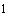  Участник Конкурса указывает одно из приведенных мест арбитражного разбирательства в соответствии с избранным арбитражным институтом.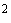 13. Если из настоящей Банковской гарантии не следует иное, все термины и определения, указанные с заглавной буквы, имеют значение, установленное для них в Томе 1 Конкурсной документации.14. Настоящая Банковская гарантия составлена на русском языке в единственном экземпляре.15. Если иное не сообщено путем письменного уведомления, направленного не позднее, чем за десять рабочих дней, адреса, представители и банковские реквизиты Администрации МО , Банка и Заявителя являются следующими: Администрация МО «Мамхегское сельское поселение»Глава МО _____________., действующего на основании Устава,бухгалтера]Заявитель:[указать адрес и представителей ЗаявителяУСЛОВИЯ КОНЦЕССИОННОГО СОГЛАШЕНИЯ3.1. Концессионное соглашение заключается в целях модернизации системы водоснабжения и водоотведения, включающую реконструкцию системы водоснабжения и водоотведения с использованием современного и энергоэффективного оборудования и технологий.3.2. Обязательства концессионера включают:Реконструкцию системы водоснабжения и водоотведения, с использованием энергоэффективного оборудования и технологий, за свой счет и за счет Концедента (субсидии федерального и республиканского бюджета), соблюдение сроков реконструкции;ввод в эксплуатацию Объекта в срок, определенный концессионным соглашением;при осуществлении деятельности, предусмотренной концессионным соглашением, предельные цены (тарифы) после срока окупаемости должны быть снижены  не менее чем на 25% относительно тарифов 2022 года;передачу Объекта Концеденту в порядке, предусмотренном концессионным соглашением, после прекращения срока действия Концессионного соглашения;осуществление деятельности, предусмотренной концессионным соглашением, включая:использование (эксплуатацию) Объекта в целях эксплуатации (производство, передача, распределение и сбыт воды потребителям) объекта водоснабжения, в течение всего срока действия Концессионного соглашения;содержание, текущий и капитальный ремонт Объекта за счет собственных и (или) привлеченных средств с даты ввода его в эксплуатацию до окончания срока действия Концессионного соглашения с соблюдением требований к составу, видам, периодичности, срокам работ, установленных нормативными правовыми актами Российской Федерации;3.3. срок действия Концессионного соглашения (с возможностью его изменения по соглашению сторон) определяется с даты заключения Концессионного соглашения;3.4. обеспечение исполнения Концессионером обязательств по Концессионному соглашению в размере 5% от объема инвестиций Концессионера в Объект соглашения на срок с момента заключения соглашения до даты ввода в эксплуатацию Объекта путем предоставления предоставление безотзывной банковской гарантии3.5. обязательства концедента, включая порядок:заключения с Концессионером договоров аренды (субаренды) земельного участка, которые необходимы Концессионеру для осуществления деятельности, связанной с модернизацией Объекта, на срок, не превышающий срока действия Концессионного соглашения;передачи Концессионеру Объекта во владение и пользование с даты ввода его в эксплуатацию до истечения срока действия Концессионного соглашения для осуществления деятельности, предусмотренной концессионным соглашением;принятия от Концессионера Объекта после прекращения действия Концессионного соглашения; иные предусмотренные федеральными законами существенные условия Концессионного соглашения.Заключаемое по итогам проведения Конкурса Концессионное соглашение должно соответствовать каждому из установленных ниже Условий Концессионного соглашения:№пп  Содержание раздела Примечание страницаРАЗДЕЛ IРАЗДЕЛ IРАЗДЕЛ IНормативно-правовое регулирования деятельности по заключению концессионного соглашенияНормативно-правовое регулирования деятельности по заключению концессионного соглашенияНормативно-правовое регулирования деятельности по заключению концессионного соглашенияРАЗДЕЛ IIРАЗДЕЛ IIРАЗДЕЛ IIОбщие требования к проведению конкурса на право заключение концессионного соглашенияОбщие требования к проведению конкурса на право заключение концессионного соглашенияОбщие требования к проведению конкурса на право заключение концессионного соглашенияРАЗДЕЛ IIIРАЗДЕЛ IIIРАЗДЕЛ III3.1.Конкурсная документация для проведения открытого конкурса первого и второго этапа3.1.1.условия конкурса;3.1.2.состав и описание, в том числе технико-экономические показатели, объекта концессионного соглашения и иного передаваемого концедентом концессионеру по концессионному соглашению имущества;3.1.3.требования, которые предъявляются к участникам конкурса (в том числе требования к их квалификации, профессиональным, деловым качествам) и в соответствии с которыми проводится предварительный отбор участников конкурса;3.1.4.критерии конкурса и установленные в соответствии со статьи 47 Федерального закона № 115 параметры критериев конкурса;3.1.5.исчерпывающий перечень документов и материалов и формы их представления заявителями, участниками конкурса, в том числе документов и материалов, подтверждающих:соответствие заявителей требованиям, установленным конкурсной документацией и предъявляемым к участникам конкурса;соответствие заявок на участие в конкурсе и конкурсных предложений требованиям, установленным конкурсной документацией;информацию, содержащуюся в конкурсном предложении;3.1.6.срок опубликования, размещения сообщения о проведении конкурса3.1.7.порядок представления заявок на участие в конкурсе и требования, предъявляемые к нимсогласно ст 27 и ст 48 Федерального закона № 115;3.1.8.место и срок представления заявок на участие в конкурсе (даты и время начала и истечения этого срока);3.1.9.порядок, место и срок предоставления конкурсной документации;3.10.порядок предоставления разъяснений положений конкурсной документации;3.1.11.указание на способы обеспечения концессионером исполнения обязательств по концессионному соглашению,  объекты централизованные системы водоснабжения,  водоотведения (ч 4 ст 42)3.1.12.размер задатка, вносимого в обеспечение исполнения обязательства по заключению концессионного соглашения (далее - задаток), порядок и срок его внесения, реквизиты счетов, на которые вносится задаток;3.1.13.размер концессионной платы, форму или формы, порядок и сроки ее внесения, за исключением случаев, предусмотренных частью 1 статьи 41 настоящего Федерального закона (при условии, что размер концессионной платы не является критерием3.1.14.порядок, место и срок представления конкурсных предложений (даты и время начала и истечения этого срока);3.1.15.порядок и срок изменения и (или) отзыва заявок на участие в конкурсе и конкурсных предложений;3.1.16.порядок, место, дату и время вскрытия конвертов с заявками на участие в конкурсе;3.1.17.порядок и срок проведения предварительного отбора участников конкурса, дату подписания протокола о проведении предварительного отбора участников конкурса;3.1.18.порядок, место, дату или даты в случае, если конкурсной документацией предусмотрено представление конкурсных предложений в двух отдельных запечатанных конвертах в соответствии с частью 1 статьи 30 настоящего Федерального закона, и время вскрытия конвертов с конкурсными предложениями;3.1.19.порядок рассмотрения и оценки конкурсных предложений;3.1.20.порядок определения победителя конкурса;3.1.21.срок подписания протокола о результатах проведения конкурса;3.1.22.срок подписания концессионного соглашения;3.1.23.требования к победителю конкурса о представлении документов, подтверждающих обеспечение исполнения обязательств концессионера по концессионному соглашению в соответствии с установленными настоящим Федеральным законом способами обеспечения исполнения концессионером обязательств по концессионному соглашению, а также требования к таким документам;3.1.24.срок передачи концедентом концессионеру объекта концессионного соглашения и (или) иного передаваемого концедентом концессионеру по концессионному соглашению имущества;3.1.25.порядок предоставления концедентом информации об объекте концессионного соглашения, а также доступа на объект концессионного соглашения.3.1.26.О внесении изменений в конкурсную документациюРАЗДЕЛ IV4.1.Конкурсная комиссия.РАЗДЕЛ V5.1.Сообщение о проведении конкурса5.2.Содержание протокола о результатах проведения конкурса и срок его подписания.5.3.Порядок заключения концессионного соглашенияРАЗДЕЛ VI6.1.Рекомендуемые образцы обеспечения деятельности конкурсной комиссии и рекомендуемые формы заполнения документов для участия в конкурсеРАЗДЕЛ VI-IПриложения рекомендуемых образцов документов при проведении I этапа конкурсаРАЗДЕЛ VI-IIПриложения рекомендуемых образцов документов при проведении II этапа конкурса3.1.Конкурсная документация для проведения открытого конкурса в два этапа3.1.1.условия конкурса ;3.1.2.состав и описание, в том числе технико-экономические показатели, объекта концессионного соглашения и иного передаваемого концедентом концессионеру по концессионному соглашению имущества;3.1.3.требования, которые предъявляются к участникам конкурса (в том числе требования к их квалификации, профессиональным, деловым качествам) и в соответствии с которыми проводится предварительный отбор участников конкурса;3.1.4.критерии конкурса и установленные в соответствии с статьи 47 Федерального закона № 115 параметры критериев конкурса;3.1.5.исчерпывающий перечень документов и материалов и формы их представления заявителями, участниками конкурса, в том числе документов и материалов, подтверждающих:соответствие заявителей требованиям, установленным конкурсной документацией и предъявляемым к участникам конкурса;соответствие заявок на участие в конкурсе и конкурсных предложений требованиям, установленным конкурсной документацией;информацию, содержащуюся в конкурсном предложении;3.1.6.срок опубликования, размещения сообщения о проведении конкурса3.1.7.порядок представления заявок на участие в конкурсе и требования, предъявляемые к ним;3.1.8.место и срок представления заявок на участие в конкурсе (даты и время начала и истечения этого срока);3.1.9.порядок, место и срок предоставления конкурсной документации;3.10.порядок предоставления разъяснений положений конкурсной документации;3.1.11.указание на способы обеспечения концессионером исполнения обязательств по концессионному соглашению,  объекты централизованные системы водоснабжения,  водоотведения (ч 4 ст 42)3.1.12.размер задатка, вносимого в обеспечение исполнения обязательства по заключению концессионного соглашения (далее - задаток), порядок и срок его внесения, реквизиты счетов, на которые вносится задаток;3.1.13.размер концессионной платы, форму или формы, порядок и сроки ее внесения, за исключением случаев, предусмотренных частью 1 статьи 41 настоящего Федерального закона (при условии, что размер концессионной платы не является критерием3.1.14.порядок, место и срок представления конкурсных предложений (даты и время начала и истечения этого срока);3.1.15.порядок и срок изменения и (или) отзыва заявок на участие в конкурсе и конкурсных предложений;3.1.16.порядок, место, дату и время вскрытия конвертов с заявками на участие в конкурсе;3.1.17.порядок и срок проведения предварительного отбора участников конкурса, дату подписания протокола о проведении предварительного отбора участников конкурса;3.1.18.порядок, место, дату или даты в случае, если конкурсной документацией предусмотрено представление конкурсных предложений в двух отдельных запечатанных конвертах в соответствии с частью 1 статьи 30 настоящего Федерального закона, и время вскрытия конвертов с конкурсными предложениями;3.1.19.порядок рассмотрения и оценки конкурсных предложений;3.1.20.порядок определения победителя конкурса;3.1.21.срок подписания протокола о результатах проведения конкурса;3.1.22.срок подписания концессионного соглашения;3.1.23.требования к победителю конкурса о представлении документов, подтверждающих обеспечение исполнения обязательств концессионера по концессионному соглашению в соответствии с установленными настоящим Федеральным законом способами обеспечения исполнения концессионером обязательств по концессионному соглашению, а также требования к таким документам;3.1.24.срок передачи концедентом концессионеру объекта концессионного соглашения и (или) иного передаваемого концедентом концессионеру по концессионному соглашению имущества;3.1.25.порядок предоставления концедентом информации об объекте концессионного соглашения, а также доступа на объект концессионного соглашения.3.1.26.О внесении изменений в конкурсную документацию№ппдатаДействия участниковУточнения в случае измененияРазработка документов для объявления открытого конкурсаРазработка документов для объявления открытого конкурсаРазработка документов для объявления открытого конкурсаРазработка документов для объявления открытого конкурсаУточнение состава конкурсной комиссииПост об объявлении открытого конкурсаРегистрация в ГАС УправлениеДата объявления конкурса заявок с 13. августа 2023 г.Дата объявления конкурса заявок с 13. августа 2023 г.Дата объявления конкурса заявок с 13. августа 2023 г.Дата объявления конкурса заявок с 13. августа 2023 г.113.08.23г. и время 9-00 Опубликование извещения на сайтах и ОФ/изд, и начало приема заявок на участиеРазослать всем участникам о принятии участия ст. 272До  28.09. – 2023 ггВнесение задаткаЗа шесть дней до окончания приема заявокОбраб – банк работа3Время 12-00Последний день (пд) приема заявок 02.09. 2023 г>30 рабочих/ дн ст.26 ч.102 сентября в 13-00 2023 г Заседание конкурсной комиссии при этом: 02 сентября в 13-00 2023 г Заседание конкурсной комиссии при этом: 02 сентября в 13-00 2023 г Заседание конкурсной комиссии при этом: 02 сентября в 13-00 2023 г Заседание конкурсной комиссии при этом: Не подано ни одной заявкиПодана одна заявкаПодано две и более заявок02.09. 23 г протокол о несостоявшемся конкурсе (ни одной заявки)02.09.23 г протокол о несостоявшемся конкурсе (одна заявка)02.09.23г протокол о первом этапе конкурса3 сентября 2023 в 9-00 размещение протокола в интернете3 сентября 2023 в 9-00 размещение протокола в интернете3 сентября 2023 в 9-00 размещение протокола в интернете3 сентября 2023 в 9-00 размещение протокола в интернете14-15.09.23г. подготовка документов и закрытие конкурса15.09. 23г решение концедента о признании конкурса несостоявшимся15.03.23г Решение концедента о признании конкурса состоявшемся. Уведомление победителей конкурса первого этапа и предоставление конкурсных предложений16.09.23г. Объявлении конкурса повторно20.09.23г предложить заявителю предоставить конкурсное предложение до 29.09.23г.29.09.23г.Вскрытие конвертов с конкурсными предложениями01.10.23г рассмотрение предложения 12.09.23г принятие решения12.09.23г возвращение задатка12.09.23 г. заключение КС.15.09.23г возвращение задатка.29.12.23г. Заседание конкурсной комиссии по вскрытию конвертов с конкурсными предложениями при этом:29.12.23г. Заседание конкурсной комиссии по вскрытию конвертов с конкурсными предложениями при этом:29.12.23г. Заседание конкурсной комиссии по вскрытию конвертов с конкурсными предложениями при этом:29.12.23г. Заседание конкурсной комиссии по вскрытию конвертов с конкурсными предложениями при этом:Не подано ни одного КППодано одно КППодано два и более КП12 января2024 в 9-00 размещение протокола в интернете12 января2024 в 9-00 размещение протокола в интернете12 января2024 в 9-00 размещение протокола в интернете12 января2024 в 9-00 размещение протокола в интернете29.12.23г Признать конкурс не состоявшемся Закрытие конкурса.29.12.23г признать конкурс несостоявшимся. Предложить участнику единст КП заключить КС29.12.23г признать конкурс состоявшимся.Глава муниципального образования «Мамхегское сельское поселение»________м.п.Заявитель:_______________ ________________м.п.Бланк Участника Конкурсаили реквизитыВ Конкурсную комиссию1. Настоящим1. Настоящим(наименование, юридический адрес, E-mail,(наименование, юридический адрес, E-mail,(наименование, юридический адрес, E-mail,тел/факс Участника конкурса) представляет Конкурсное предложение по открытому конкурсу на право заключения Концессионного соглашения о проектировании, строительстве и эксплуатации систем водоснабжения и водоотведения(далее - "Конкурс") в количестве двух экземпляров (оригинал и копия), каждый экземпляр на ____ стр.тел/факс Участника конкурса) представляет Конкурсное предложение по открытому конкурсу на право заключения Концессионного соглашения о проектировании, строительстве и эксплуатации систем водоснабжения и водоотведения(далее - "Конкурс") в количестве двух экземпляров (оригинал и копия), каждый экземпляр на ____ стр.тел/факс Участника конкурса) представляет Конкурсное предложение по открытому конкурсу на право заключения Концессионного соглашения о проектировании, строительстве и эксплуатации систем водоснабжения и водоотведения(далее - "Конкурс") в количестве двух экземпляров (оригинал и копия), каждый экземпляр на ____ стр.тел/факс Участника конкурса) представляет Конкурсное предложение по открытому конкурсу на право заключения Концессионного соглашения о проектировании, строительстве и эксплуатации систем водоснабжения и водоотведения(далее - "Конкурс") в количестве двух экземпляров (оригинал и копия), каждый экземпляр на ____ стр.тел/факс Участника конкурса) представляет Конкурсное предложение по открытому конкурсу на право заключения Концессионного соглашения о проектировании, строительстве и эксплуатации систем водоснабжения и водоотведения(далее - "Конкурс") в количестве двух экземпляров (оригинал и копия), каждый экземпляр на ____ стр.тел/факс Участника конкурса) представляет Конкурсное предложение по открытому конкурсу на право заключения Концессионного соглашения о проектировании, строительстве и эксплуатации систем водоснабжения и водоотведения(далее - "Конкурс") в количестве двух экземпляров (оригинал и копия), каждый экземпляр на ____ стр.тел/факс Участника конкурса) представляет Конкурсное предложение по открытому конкурсу на право заключения Концессионного соглашения о проектировании, строительстве и эксплуатации систем водоснабжения и водоотведения(далее - "Конкурс") в количестве двух экземпляров (оригинал и копия), каждый экземпляр на ____ стр.тел/факс Участника конкурса) представляет Конкурсное предложение по открытому конкурсу на право заключения Концессионного соглашения о проектировании, строительстве и эксплуатации систем водоснабжения и водоотведения(далее - "Конкурс") в количестве двух экземпляров (оригинал и копия), каждый экземпляр на ____ стр.2. Конкурсное предложение подается от имени2. Конкурсное предложение подается от имени2. Конкурсное предложение подается от имени2. Конкурсное предложение подается от имени2. Конкурсное предложение подается от имени2. Конкурсное предложение подается от имени,(наименование, юридический адрес, E-mail, тел/факс Заявителя, прошедшего предварительный отбор и подающего данное Конкурсное предложение)(наименование, юридический адрес, E-mail, тел/факс Заявителя, прошедшего предварительный отбор и подающего данное Конкурсное предложение)(наименование, юридический адрес, E-mail, тел/факс Заявителя, прошедшего предварительный отбор и подающего данное Конкурсное предложение)(наименование, юридический адрес, E-mail, тел/факс Заявителя, прошедшего предварительный отбор и подающего данное Конкурсное предложение)(наименование, юридический адрес, E-mail, тел/факс Заявителя, прошедшего предварительный отбор и подающего данное Конкурсное предложение)(наименование, юридический адрес, E-mail, тел/факс Заявителя, прошедшего предварительный отбор и подающего данное Конкурсное предложение)(наименование, юридический адрес, E-mail, тел/факс Заявителя, прошедшего предварительный отбор и подающего данное Конкурсное предложение)(наименование, юридический адрес, E-mail, тел/факс Заявителя, прошедшего предварительный отбор и подающего данное Конкурсное предложение)прошедшего предварительный отбор согласно уведомлению Конкурсной комиссии отпрошедшего предварительный отбор согласно уведомлению Конкурсной комиссии отпрошедшего предварительный отбор согласно уведомлению Конкурсной комиссии отпрошедшего предварительный отбор согласно уведомлению Конкурсной комиссии отпрошедшего предварительный отбор согласно уведомлению Конкурсной комиссии отпрошедшего предварительный отбор согласно уведомлению Конкурсной комиссии отпрошедшего предварительный отбор согласно уведомлению Конкурсной комиссии отпрошедшего предварительный отбор согласно уведомлению Конкурсной комиссии отг. N г. N , именуемого далее - "Заявитель"., именуемого далее - "Заявитель"., именуемого далее - "Заявитель"., именуемого далее - "Заявитель".Показатели 2015 г.2009 г.Всего Объем  финансирования строительства СИСТЕМ ВВ Суммарный объем финансирования строительства СИСТЕМ ВВ Показатели 2023г.2024 г.2025Всего Объем финансирования строительства  Суммарный объем финансирования строительства  Показатели 200_г.200_г.Всего Недисконтированные значения Минимального дохода Концессионера, в ценах соответствующих лет Ежегодная норма дисконта Е для проведения операции дисконтирования значений Минимального дохода Концессионера 0,07 0,07 0,07 0,07 Дисконтированные значения Минимального дохода Концессионера, в ценах соответствующих лет Сумма дисконтированных значений Минимального дохода Концессионера Показатели 200_г.200_г.Всего Недисконтированные значения величин дохода, связанного с эксплуатацией , при превышении которого 10 процентов такого превышения подлежит перечислению Концеденту (Уровень 10), в ценах соответствующих лет Ежегодная норма дисконта Е для проведения операции дисконтирования значений величин дохода, связанного с эксплуатацией , при превышении которого 10 процентов такого превышения подлежит перечислению Концеденту 0,07 0,07 0,07 0,07 Дисконтированные значения величин дохода, связанного с эксплуатацией , при превышении которого 10 процентов такого превышения подлежит перечислению Концеденту, в ценах соответствующих лет Сумма дисконтированных значений величин дохода, связанного с эксплуатацией ЗСД, при превышении которого 10 процентов такого превышения подлежит перечислению Концеденту 